Публичный доклад директора МКОУ «  Сущёвская  средняя общеобразовательная  школа» Костромского муниципального района Костромской области 2012- 2013 уч . год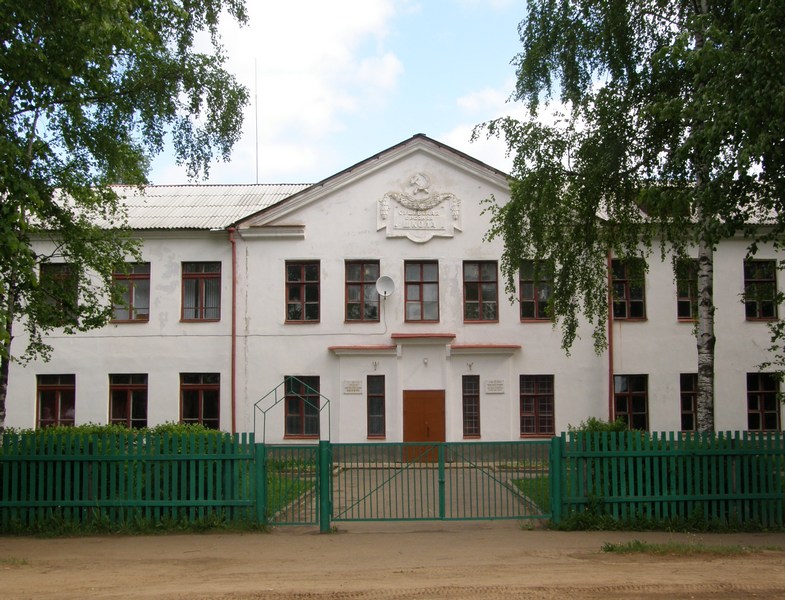 Общая характеристика образовательного учрежденияМКОУ "Сущевская средняя  общеобразовательная школа" -   имеет   богатую 134  летнюю историю  и  замечательные традиции не только в учебе, но и в труде, спорте, краеведении, эстетическом воспитании. Школа расположена в 18 км от областного центра в с. Сущёво.  На  территории, закрепленной  за  школой, находятся  следующие  предприятия   учреждения  и  организации:  сельхоз  предприятие СПК «Сущёво», учреждение ОТ 15/3 , ОГБУЗ ОБ КО №2, детский  сад «Солнышко», Сущёвское  лесничество, Костромской  центр  социального  обслуживания  населения, культурно-досуговый  центр «Сущёво»,  филиал хоккейного  клуба  «Искра».Коллектив  школы осуществляет  целенаправленную совместную работу по воспитанию, организации  досуга  учащихся, сохранению их здоровья с  Сущевским культурно-досуговым центром,  Прибрежнинским  и Крутиковским  Домами культуры, библиотеками,  ОГБУЗ ОБ КО №2.Наряду с этим следует отметить, что в микрорайоне школы  недостаточно  развита  сеть учреждений дополнительного образования.  Это приводит к необходимости организации досуга школьников на базе школы.  Учредитель школы - администрация муниципального образования «Костромской муниципальный район Костромской области».Управление школой осуществляется на основе законодательства Российской Федерации и Устава школы.  ЦЕЛИ И ЗАДАЧИ  ОБРАЗОВАТЕЛЬНОЙ  ПРОГРАММЫ ШКОЛЫЦЕЛИ: Формирование общей культуры личности обучающихся на основе усвоения обязательного минимума содержания общеобразовательных программ. Создание единого образовательного пространства, главной целью которого является личность ребенка, его здоровье, развитие, образование, самореализация и самоопределение в обществе, формирование человека - гражданина России.Наиболее полное развитие человека, способного к духовному и физическому саморазвитию в дружном коллективе единомышленников на основе гуманизации и демократизации отношений между классным руководителем и ребенком. ОСНОВНЫЕ ЗАДАЧИ: - Создание максимально благоприятных условий для умственного, нравственного, физического, эстетического развития личности ребенка;- формирование у обучающегося адекватной современному уровню знаний и уровню ступени обучения целостности картины мира, адаптация личности к жизни в обществе;- создание основы для осознанного выбора и освоения профессии;- внедрение в учебный процесс новых образовательных технологий.- продолжить работу с мотивированными учащимися, направленную на участие в предметных олимпиадах, интеллектуальных марафонах, грантах, региональных, районных мероприятиях. - Применение здоровьесберегающих технологий обучения и формирования ценности здоровья и здорового образа жизни.- Создание доверительного психологического климата между учителями и учениками;- способствование формированию активной жизненной позиции детей. - выявление и развитие творческого потенциала личности, приобщение к системе культурных ценностей общества; - развитие лучших человеческих качеств детей в процессе организации коллективно - творческой деятельности школы;-формирование гражданско–патриотических чувств воспитанников, чувства сопричастности к судьбе Отечества.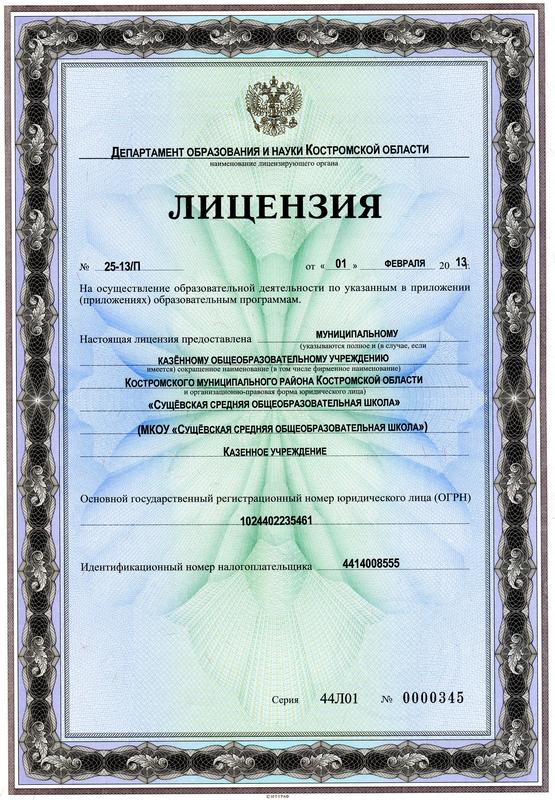 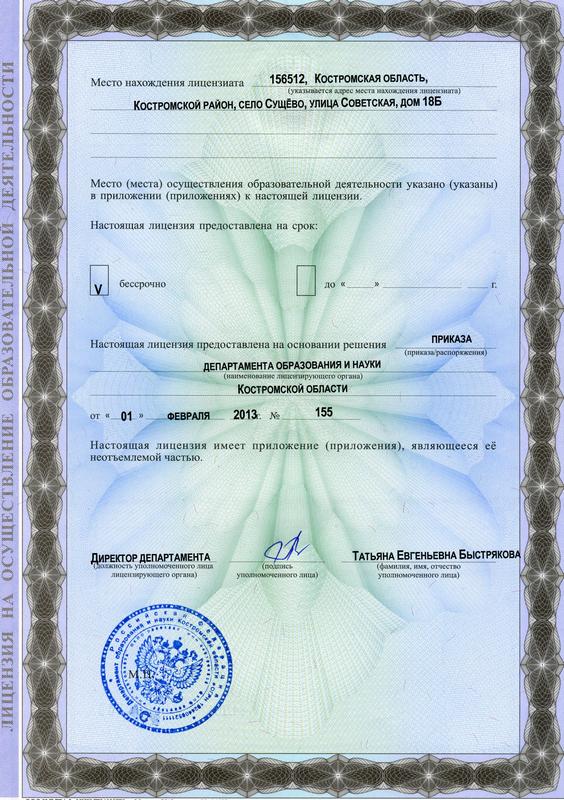 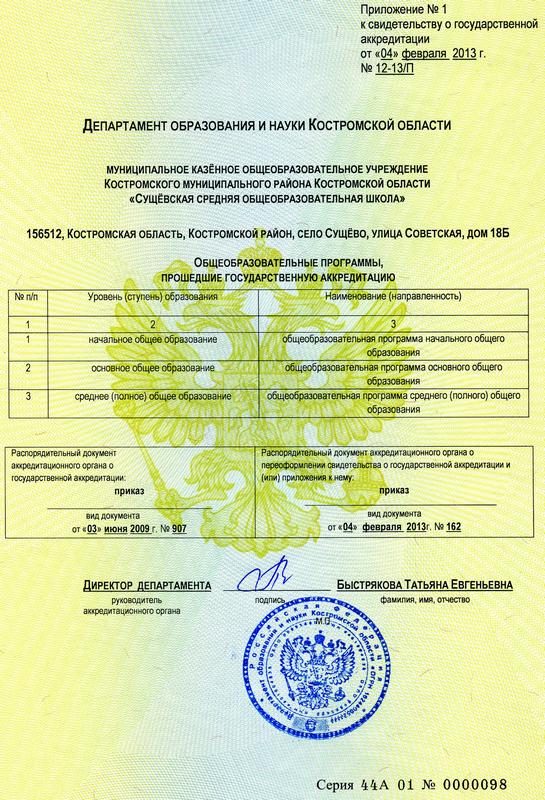 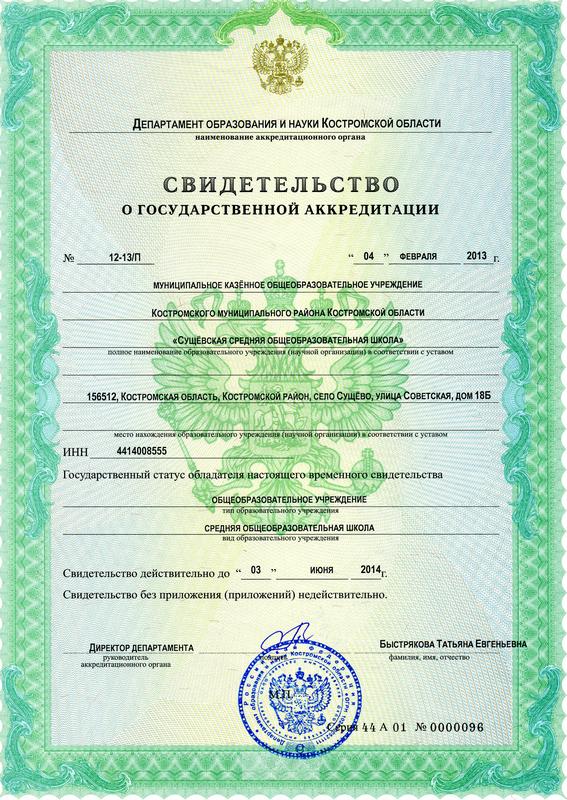 Процесс принятия решений, контроль за их исполнением, а также за качеством учебно-воспитательного процесса остается за администрацией школы, которая учитывает рекомендации и предложения всех участников образовательного процесса.Наряду с административным управлением в школе развита система соуправления: Совет школы, педагогический совет, методический совет, общешкольный родительский комитет,  совет  старшеклассников,  совет дружины  «Лидер» детского объединения «Поколение».Юридический адрес школы: 156512, Костромская область, Костромской район, с. Сущёво,  ул . Советская, д. 18бКонтактные телефоны: (4942) 652-139Е-mail: pw271069@mail.ru Адрес сайта в Интернете:  http://www.suschkola.ruВ школе обучаются  дети из 12 населённых пунктов, расстояние до которых от 1 до 15 км. Количество учеников  в  2012-2013 уч. году  - 228 человек.Организован подвоз учащихся школьным    и рейсовым автобусами, количество учеников  на  подвозе  77.  Сведения о контингенте обучающихся:Анализ  социального окружения школы,  проведенный  учителями совместно с сельской  администрацией и родительским  комитетом,   показал следующее: в  микрорайоне школы  проживает  189 семей,  из них-18  многодетных, малообеспеченных - 9, неблагополучных - 1. Имеют  постоянное  место работы  83% родителей, остальные не работают  или  работают  периодически. Образовательный уровень  родителей  достаточно высокий:  18% имеют  высшее образование,  около 1 %  имеют  основное образование  остальные  - среднее или среднее профессиональное.Условия  осуществления образовательного  процессаМКОУ «Сущёвская СОШ» работает по  пятидневной  учебной  неделе в  одну  сменуПрием  в  школу  осуществляется  согласно  статьи 4.1 устава  школы,  а  именно:4.1. Порядок приема в Учреждение 4.1.1. Учреждение обеспечивает прием для обучения граждан, которые проживают на части территории Костромского муниципального района Костромской области, закрепленной за Учреждением в порядке, установленном администрацией Костромского муниципального района Костромской области, и имеют право на получение общего образования.Детям, не проживающим на данной территории, может быть отказано в приёме только при отсутствии свободных мест. «Свободными» являются места в классах, имеющих наполняемость менее 25 человек.4.1.2. В первый класс принимаются дети при достижении ими возраста шести лет шести месяцев при отсутствии противопоказаний по состоянию здоровья, но не позднее достижения ими возраста восьми лет.По заявлению родителей (законных представителей) Учредитель вправе разрешить прием в первый класс детей более раннего или более позднего возраста.4.1.3. Для зачисления в первый класс необходимы следующие документы:а) заявление родителей (законных представителей);б) документ, удостоверяющий личность родителя (законного представителя);в) подлинник и копия свидетельства о рождении ребенка;г) подлинник и копия свидетельства о регистрации ребенка по месту жительства на закрепленной территории.4.1.4. В Учреждение могут быть приняты лица, не достигшие 18 лет и не имеющие общего образования:а) в порядке перевода из другого образовательного учреждения, реализующего общеобразовательную программу соответствующего уровня;б) ранее получавшие общее образование в форме семейного образования и (или) самообразования.4.1.5. При приеме в Учреждение в порядке перевода из образовательного учреждения, имеющего государственную аккредитацию, прохождение аттестации не является обязательным. В этом случае, помимо документов, предусмотренных пунктом 4.1.3 настоящего Устава, представляется также документ об уровне образования или уровне освоения обучающимся соответствующей общеобразовательной программы либо личное дело обучающегося, выданное учреждением, в котором он обучался ранее.4.1.6. Родители (законные представители) детей имеют право по своему усмотрению представлять другие документы, в том числе медицинское заключение о состоянии здоровья ребенка.4.1.7. Родители (законные представители) ребенка, являющегося иностранным гражданином или лицом без гражданства, дополнительно предъявляют заверенные в установленном порядке копии документа, подтверждающего родство заявителя (или законность представления прав обучающегося), и документа, подтверждающего право заявителя на пребывание в Российской Федерации.Иностранные граждане и лица без гражданства, в том числе соотечественники за рубежом, все документы представляют на русском языке или вместе с заверенным в установленном порядке переводом на русский язык.4.1.8. Требование предоставления других документов в качестве основания для приема детей в Учреждение не допускается.4.1.9. Прием заявлений в первый класс Учреждения для детей, постоянно проживающих на закрепленной территории начинается не позднее 10 марта и завершается не позднее 31 июля текущего года.Для детей, имеющих постоянное место жительства вне закрепленной территории, но на территории Костромского муниципального района Костромской области, прием заявлений в первый класс начинается с 1 августа текущего года до момента заполнения свободных мест, но не позднее 5 сентября текущего года. Приказ о приеме в первый класс издается не ранее 1 августа текущего года.Учреждение, закончив прием в первый класс всех детей, постоянно проживающих на закрепленной территории, вправе осуществлять прием детей, не проживающих на закрепленной территории, ранее 1 августа.4.1.10. Прием в Учреждение оформляется приказом директора. При приеме ребенка Учреждение обязано ознакомить его и (или) его родителей (законных представителей) с настоящим Уставом, лицензией на право ведения образовательной деятельности, со свидетельством о государственной аккредитации, основными образовательными программами, реализуемыми Учреждением, и другими документами, регламентирующими организацию образовательного процесса.Наша  школа   всегда уделяла  большое  внимание  развитию  и сохранению  учебно-материальной  базы.  В  2007 , 2009, и 2012 годах   мы  стали    победителями  конкурса  в рамках  ПНПО. Полученные  средства  позволили  в  значительной  мере  обновить  учебное оборудование  в  ряде  кабинетов  и  привести их  в  соответствие  с современными  требованиями.      полностью  переоборудованы и  доведены  до  соответствия  требованиям:кабинет  информатики,кабинет  начальных  классов,кабинет  химии,кабинет  физики,кабинет  русского  языка  и литературы,информационно-ресурсный  центр,учебно-комбинированная  мастерская.	 В кабинете  информатики  сделан  косметический  ремонт, закуплена  новая  компьютерная  и оргтехника, мультимедийный  проектор,   приобретена  мебель,  соответствующая  СанПиН,  проведены  лабораторные  испытания  нового  оборудования  на  предмет  соответствия  его  санитарным  нормам.  Приобретено  лицензионное  программное  обеспечение, дидактический   материал  и учебно-методическая  литература. Все компьютеры  соединены  в  локальную сеть  с выходом  в  интернет  через школьный  сервер.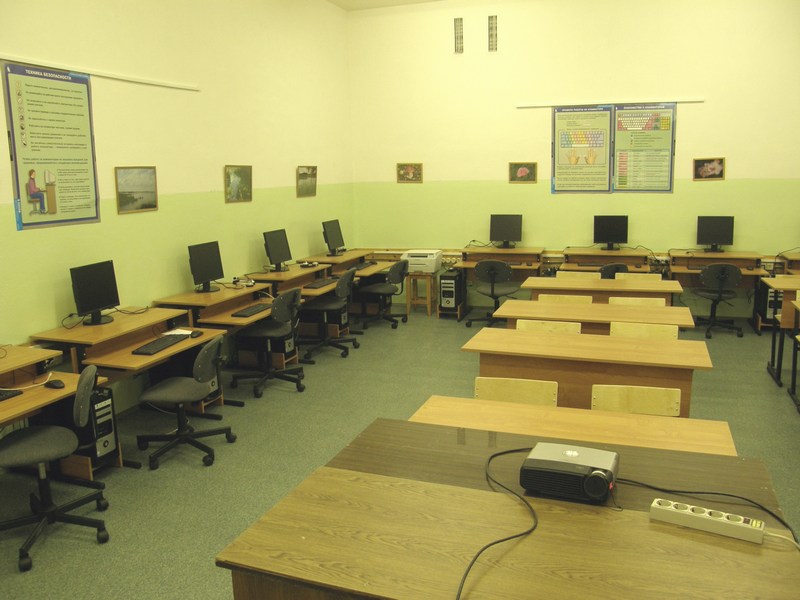 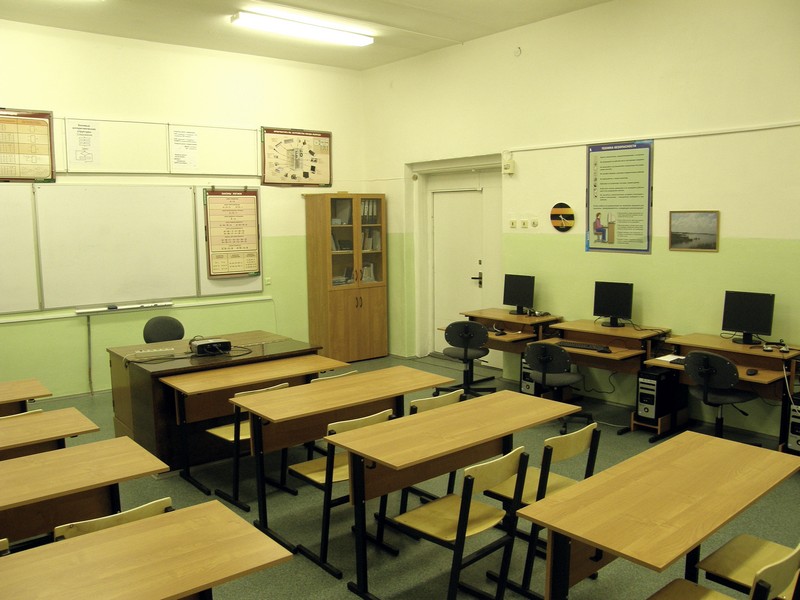 Выделено    помещение,  в  котором  был  оборудован  информационно-  ресурсный  центр  школы. Он оснащен  современными компьютерами, соединенными в локальную  сеть с  выходом  в интернет через  школьный  сервер, мультимедийным проектором,  широкоэкранным  жидкокристаллическим  телевизором  с DVD-проектором, новой  мебелью, соответствующей  санитарным  нормам,  в  нем  создана  мультимедиатека  ,   используемая учителями-   предметниками.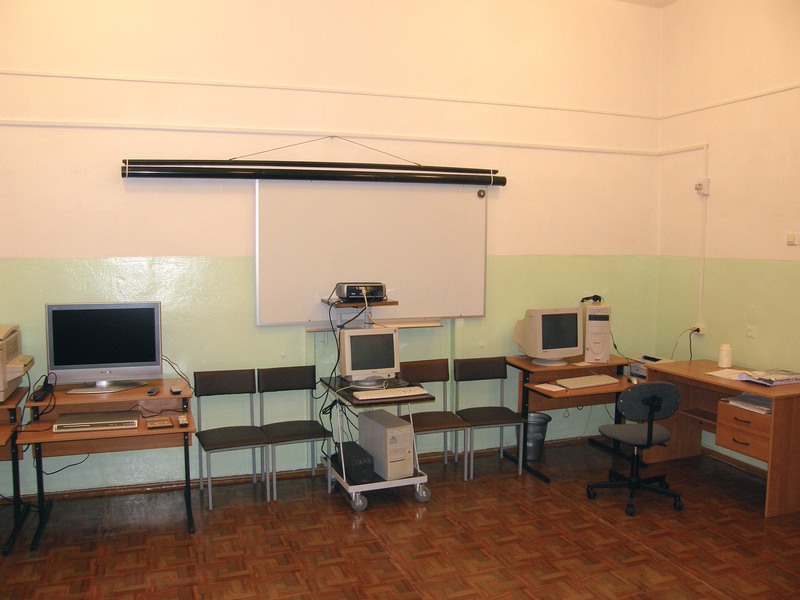 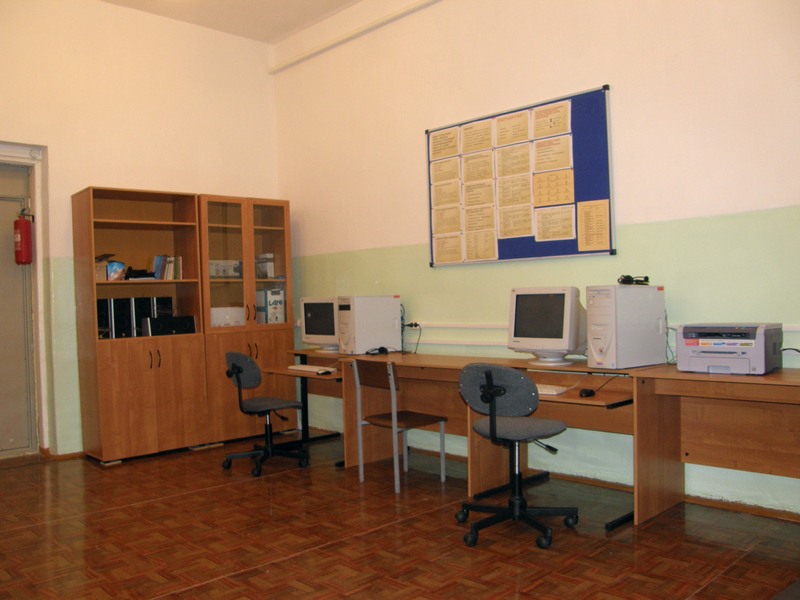  Полностью  переоборудован  кабинет  химии.  Приобретена новая  мебель.   Созданы  лабораторная(  с  подводкой  водоснабжения) и  учебная   зоны  установлено  мультимедийное  оборудование  и  закуплены  необходимые  для  проведения  курса школьных  лабораторных  работ  реактивы  и  оборудование.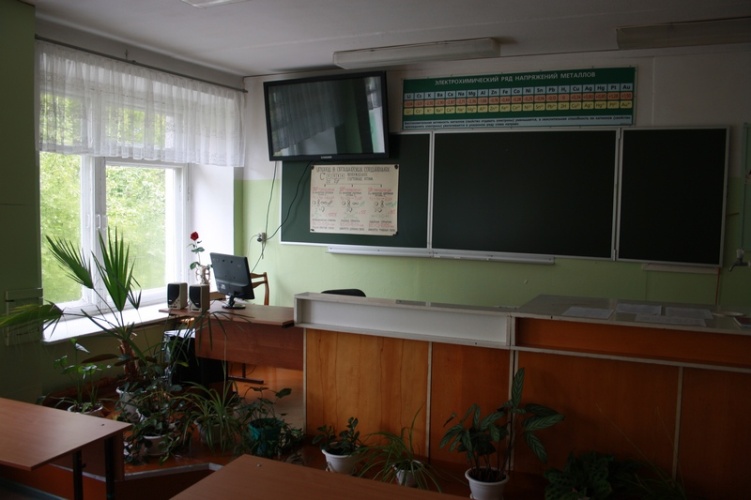 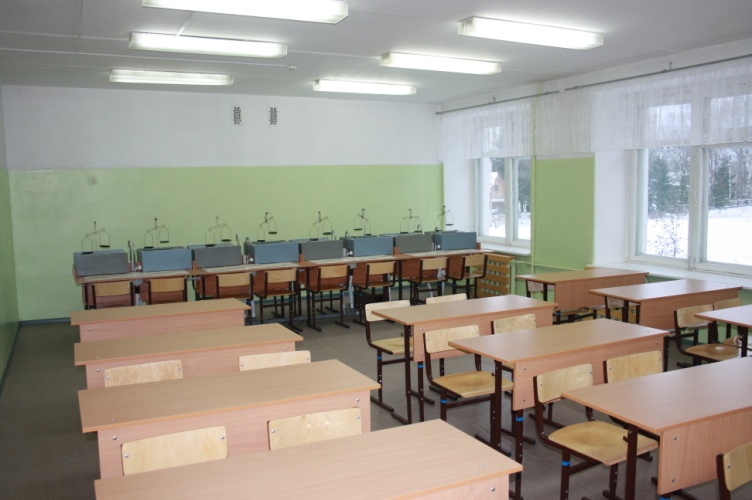 Обновлено  и дополнено оборудование  кабинета физики, установлен  компьютер    и  плазменная  панель  для  использования на  уроках  современных  цифровых  образовательных ресурсов, обновлено и дополнено лабораторное  и  демонстрационное оборудование,  в соответствии  с  программными  требованиями, . Приобретены  наборы  таблиц,  дидактический  материал  и  учебно-методическая  литература. В  кабинет физики приобретены  лабораторные  столы,  соответствующие  нормам СанПиН. 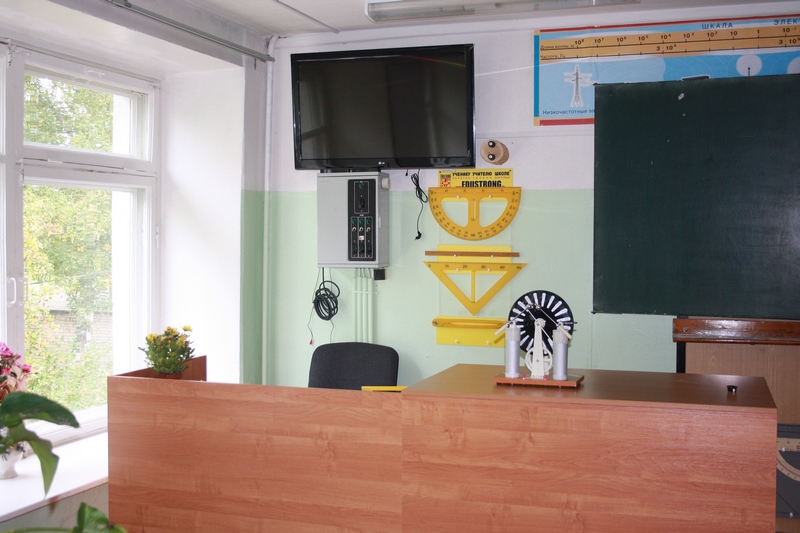  Кабинет начальных  классов  оборудован  в  соответствии  с ФГОС.   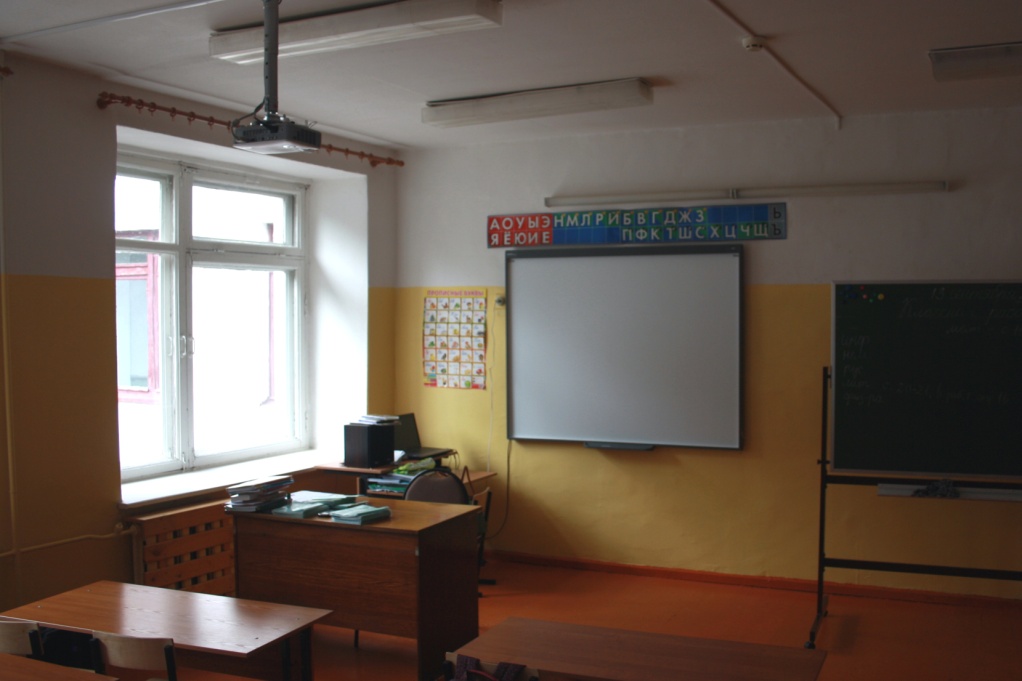 Учебно-комбинированная  мастерская  всегда  являлась  гордостью  нашей  школы. Большинство  оборудования  мастерской  благодаря  бережному  обращению  и  постоянному  обновлению находится   в  хорошем  состоянии. В  2007 году   были  приобретены  новые  станки, а  именно: cверлильный  станок STURM,  точильно-шлифовальная  машина STURM, пила циркулярная STURM,  токарный  станок  по дереву STURM, электрофрезер BOSCH, аккумуляторная  дрель MAKITA,  электрорубанок REBIR.  Обновлена  материальная  база  спортивного  зала  школы.  Приобретены лыжи,  мячи, столы  для  настольного тенниса, и другой  спортивный  инвентарь, позволяющий  в  полной  мере  реализовать  программу  по  физической  культуре. Спортзал оснащён  на 95 %.Пополнились учебным оборудованием, таблицами, методической литературой  и другие учебные кабинеты: технологии,  математики, истории, географии, музыки.   В  рамках программы  модернизации  образования  в  5  кабинетах школы  заменены  оконные  блоки.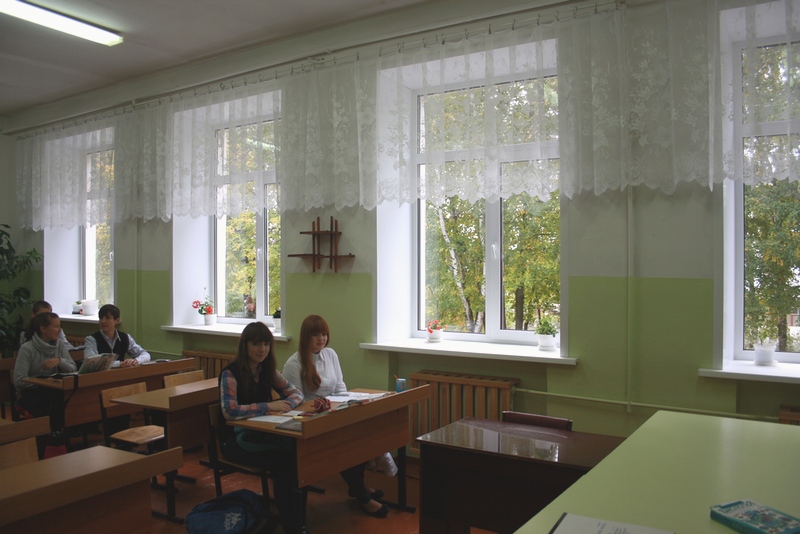 Выполнено  предписание пожарной  инспекции ,  корпуса  школы  разделены  перегородками .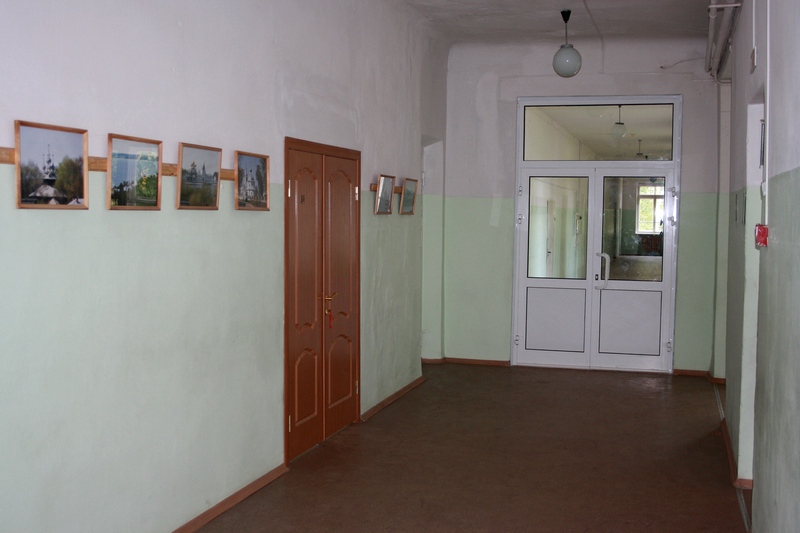 Питание  учащихся  осуществляется  на  базе  школьной  столовой  по  договору  с  ООО «Солнечный  ветер». Питание организовано  согласно  циклическому  десятидневному  меню.   Число посадочных мест в соответствии с установленными нормами 80, обеспеченность технологическим оборудованием, его техническое состояние  удовлетворительное.Санитарное состояние пищеблока, подсобных помещений для хранения продуктов, цехов, участков, обеспеченность посудой удовлетворительное.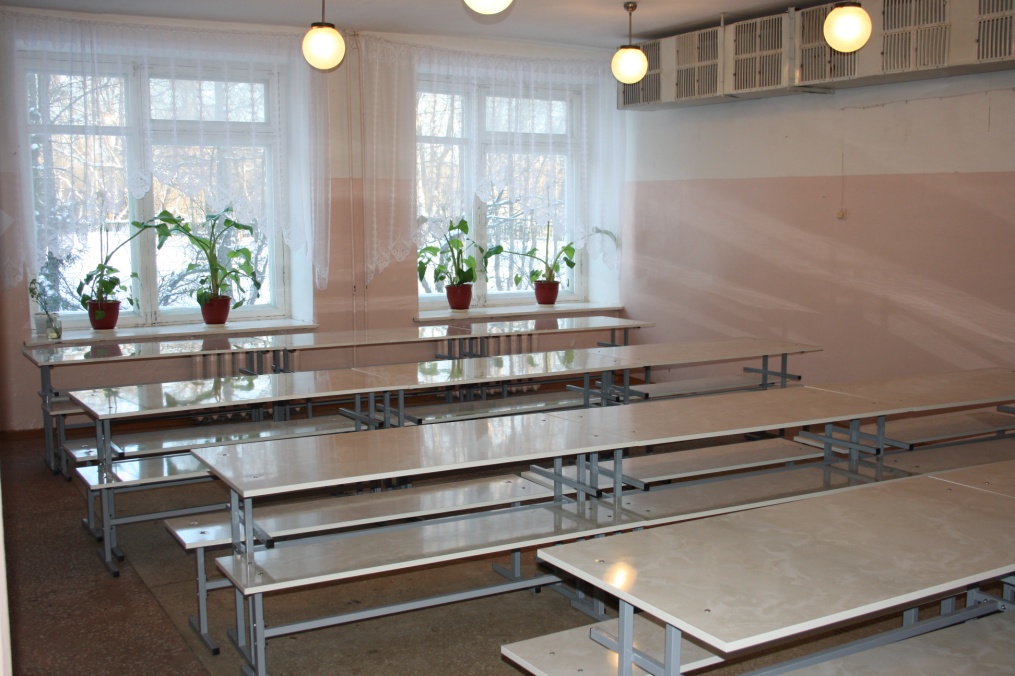 Охват  горячим  питанием  обучающихся  составил 97%.  Организация питьевого режима:  бутилированная  вода,  помпы.  Медицинский контроль за состоянием здоровья учащихся   осуществляет   ОГБУЗ ОБ КО №2 договор  от  22.08.2008, приказ № 76 от 31.07.09наельное,  акт  разрешение ю от 10.04.2004 №5а 801772Школа  получила  лицензию на  ведение  образовательной  деятельности с  учащимися  7 и 8  вида. Условия  для  их  обучения  созданы  в  соответствии  с  учебными  планами,  разработанными на  основе    региональных  базовых  учебных  планов.Педагогические и руководящие работники  МКОУ « Сущёвская СОШ»2  учителя  молодые  специалисты-  работали  первый  год.Наполняемость  классовСредняя наполняемость классов 19  человек. Содержание  образованияУчреждение, исходя из государственной гарантии прав граждан на получение бесплатного общего образования, осуществляет образовательный процесс в соответствии с уровнями общеобразовательной программы трех уровней  общего образования:1 уровень – начальное общее образование (нормативный срок освоения 4 года) – 1-4 классы;2 уровень – основное общее образование (нормативный срок освоения 5 лет) – 5-9 классы;3 уровень  – среднее   общее образование (нормативный срок освоения 2 года) – 10-11 классы.2 классы   занимались  по  образовательной  программе,  реализующей ФГОС Учебный  план   был составлен   на  основе:Закона  РФ от 10 июля 1992 года № 3266-1» Об образовании» (в  редакции 2008и  последующих гг.).Приказа Министерства  образования  и науки РФ №373 от 06 октября 2009 «Об утверждении и введение  в  действие ФГОС начального общего  образования»Приказом  Министерства  образования  и науки  РФ от26  ноября 2010 года №1241 «  О внесении изменений в федеральный  государственный   образовательный стандарт начального  общего  образования».Постановления Главного  государственного санитарного  врача РФ от 29 декабря 2010г №189 « Об утверждении  СанПиН 2.4.2.2821-10.Информационным  письмом Министерства  образования и науки РФ №03-296 от 12 мая 2011г «Об организации внеурочной  деятельности при введении  федерального государственного образовательного стандарта общего образования»Приказа Департамента  образования и  науки Костромской  области № 529  от 22.03.2011 « О введении  государственного образовательного стандарта начального  общего  образования»Приказа управления  образования  администрации Костромского  муниципального  района №92 от 07.04.2011 «О  введении федерального государственного образовательного стандарта начального общего  образования.Инструктивно-методического    письма Департамента  образования  и науки  Костромской  области от 06.09.2012 «О  составлении учебного  плана  для  1-4 и  5 классов , реализующих    ФГОС начального  общего  образования, ФГОС основного  общего  образования»   Учебный  план обеспечивает  введение в  действие и реализацию  требований Федерального государственного образовательного  стандарта начального общего  образования.Режим работы школы -  пятидневная  учебная  неделя.Продолжительность учебного года  для  1  класса 33  учебных недели во  2- 11 34 учебных  неделиПродолжительность урока 45 минут,  в  1  классе 35  мин  в  сентябре-декабре.Обязательная  часть  базисного  учебного  плана  реализована  полностью. Часть  формируемая  участниками  образовательного  процесса  для  первого и  второго   класса  отсутствует  в соответствии  с  базисным  учебным  планом. Образовательные  запросы  участников  образовательного  процесса  реализуются   за  счет  внеурочной  деятельности.  МБОУ  «Сущёвская средняя  общеобразовательная школа»  организует  внеурочную деятельность  обучающихся  в  первом втором классе  по  следующим  направлениям:Гражданско-патриотическое и  духовно-нравственное  воспитание. Формы работы: экскурсии, работа  школьного музея, встречи,  митинг,  конкурсы,  викторины, участие  в  акциях.Интеллектуально- познавательная  деятельность. Формы  работы: проектная  деятельность, конкурсы,  викторины.Спорт,  безопасность, здоровье.  Формы  работы: утренняя  гимнастика, подвижные  игры,  прогулки, спортивные  секции.Трудовая деятельность. Формы  работы: экскурсии,  беседы,Походы, проектная  деятельность на   школьном  учебно-опытном участке, участие  в  массовых  мероприятиях проводимых  школьным  лесничеством, кружок  «Рукодельница»Художественно-эстетическое воспитание. Формы  работы:   экскурсии,  беседы, изостудия  «Акварелька», театральная  студия «Ода  радости», конкурсы, смотры, общешкольные  и классные  праздники, концерты  для  жителей  села, музыкальная  школа.Учебный  план 3-11 классов  был  составлен  на  основеприказа Министерства образования и науки Российской Федерации от 01 февраля  . N74 «О внесении изменений в федеральный базисный учебный план и примерные учебные планы для образовательных учреждений Российской Федерации, реализующих программы общего образования, утвержденные приказом Министерства образования Российской Федерации от 9 марта . № 1312 “Об утверждении федерального базисного учебного плана и примерных учебных планов для образовательных учреждений Российской Федерации, реализующих программы общего образования”»;приказа департамента образования и науки Костромской области от 31 мая . № 1247 «Об утверждении регионального базисного учебного  плана для образовательных учреждений Костромской области, реализующих программы общего образования на 2012 – 2013 учебный годприказа Министерства образования и науки Российской Федерации от 31 января  . N69 «О внесении изменений в федеральный компонент государственных образовательных стандартов начального общего, основного общего, среднего (полного) общего образования, утвержденный приказом  Министерства образования и науки Российской Федерации от 5 марта . № 1088;постановления Главного государственного санитарного врача Российской Федерации от 29 декабря . N . Москва «Об утверждении СанПиН 2.4.2.2821-10 «Санитарно-эпидемиологические требования к условиям и организации обучения в общеобразовательных учреждениях» «СанПиН 2.4.2.2821-10. Требования к условиям и организации обучения в общеобразовательных учреждениях», зарегистрированных в Минюсте РФ 3 марта . N 19993;распоряжения Правительства Российской Федерации от 29 октября . N 1578-р.приказа Министерства образования и науки Российской Федерации от 03 июня . № 1994 «Об утверждении федерального компонента государственного стандарта образования».Образовательной программы МБОУ  Костромского муниципального района Костромской области « Сущёвская средняя общеобразовательная школа»В соответствии  с  запросом  участников  образовательного  процесса и  реализации  профильного  обучения  часы  школьного  компонента  в  10-11 классах  были использованы   для увеличения  числа  часов на углубленное  изучение учебных  предметов    федерального,     компонента( математика,  физика, химия, информатика,  история); для  проведения  групповых  и индивидуальных  занятий  по  математике, биологии, обществознания  и  истории, с целью  расширения знаний и совершенствования умений обучающихся по основным разделам данных  предметов.  Таким    обучение  в  старших  классах  ориентировано  на дальнейшее обучение  выпускников на    технические, сельскохозяйственные    специальности.На  базе  школы  ведется  подготовка  учащихся  по программе  начального  профессионального  обучения учащихся VIII-XI классов по  специальности «Тракторист».  Школа  имеет  лицензию на  реализацию образовательных  программ дополнительного  образования  следующей  направленности: физкультурно- спортивная, художественно-эстетиченская,эколого-биологическая,научно-техническая, туристско-краеведческая.В  школе   есть  возможность  выбора  изучения  иностранного  языка:  английский  язык,  немецкий  язык. Педагоги школы используют в своей деятельности такие образовательныетехнологии и методы обучения, как:- разноуровневое обучение;- проектно-исследовательская деятельность;- информационно-коммуникационные технологии;- развивающее обучение;- здоровьесберегающие технологии;- лекционно-семинарская, зачетная система;- деловые, ролевые учебные игры;- дифференцированное обучение и пр.С  1964  года  в  школе успешно  работает  трудовое  объединение «Сущёвское  школьное  лесничество».  Его деятельность     является  опорным  пунктом  в  реализации  всех подпрограмм развития  школы: программы  воспитания,  комплексной  программы  «Здоровье»,  программы  «Одаренные  дети», программы  развития  государственно -общественного  самоуправления.Трудовое  воспитание  является  основным  направлением  реализации воспитательной   программы,  выполняя  следующие  задачи:  Патриотическое  и гражданское  воспитание. Воспитание у учащихся трудолюбия, любви к земле,  к природе родного края.Развитие  системы  школьного  самоуправления.Формирование  трудовых  умений  и навыков по  охране, использованию и воспроизводству природных ресурсов. Соединение теоретического обучения с практикой.Эстетическое  воспитаниеФормирование и воспитание  всесторонне развитой  личности.  Организация  досуга учащихся.Подготовка молодежи к активной трудовой  деятельности. Подготовка к сознательному  выбору  профессии. Привлечение  производственных коллективов и общественности к процессу  трудового обучения и трудового воспитания. В настоящее  время  базовым  хозяйством  является ОГУ «Костромское  лесничество».  Работа  школьного  лесничества организована  в  соответствии  с     положениями  о  школьном  лесничестве  и о  совете  школьного  лесничества.    За  лесничеством  закреплен  участок  леса площадью  24  гектара.  Членами  школьного лесничества  являются  30  учащихся. Это учащиеся 6-10 классов. В массовых мероприятиях принимают участие все ученики школыШкола  реализует  программу «Одаренные  дети», в   рамках  которой   создан  и успешно  работает  компьютерный  клуб «Эрудит»,  в  котором  занимаются  учащиеся 5-11  классов.  Деятельность клуба  направлена  на  реализацию модели   адаптивной сельской школы, обеспечивающей высокое качество и доступность образовательных услуг в условиях быстро меняющихся  требований современного общества с учетом личных запросов и потребностей каждого учащегося и стратегии государства в сфере  образования.  Его  задачами являются:Выявление  одаренных детейСоздание  условий для  оптимального развития одаренных  детей, чья одаренность на  данный момент  может  быть еще  не проявившейся, а  также просто способных детей, в отношении которых есть надежда на качественный  скачёк в их  развитии. Изучение  спектра  предлагаемых  и  доступных  учащимся сетевых  проектов,  конкурсов,  викторин  и    учреждений,  предоставляющих услуги дистанционного  обучения.Тьюторская поддержка,  направленная  на  обучение  школьника тому, как его образовательные достижения могут быть в дальнейшем представлены в социальном пространстве, включение  обучающегося  в процесс рефлексии своего образования, оказание помощи в достижении наилучшего образовательного результата,  поддержание  заинтересованности участников  процесса  в обученииВ  рамках работы  клуба    обучающиеся принимают участие в  дистанционных  проектах  конкурсах,  викторинах, обучающих  проектах по  различным  учебным  дисциплинам,     учатся   собирать,  обрабатывать   и   правильно оформлять материалы для  конкурсов и  проектов,  проводимых на    всех уровнях.  Интернет –ресурсы,  регулярно  используемые   в  работе  клуба:http://barsic.spbu.ru/olymp/index_reg.html,   http://internet-olimpiada.ru/ -  интернет -олимпиады  по  физике,http://www.math-on-line.com/ - международные  олимпиады  по  логике  и математикеhttp://www.farosta.ru/ - Всероссийские конкурсы, викторины и олимпиады по математике, английскому языку, литературе, русскому языку, информатике,  географии, биологии.http://www.metaschool.ru/internet-olympiada-po-matematike.php - Открытые российские Интернет-олимпиады по математикеhttp://new.transparentworld.ru/ru/education/livemap/ -  "Живая карта" - ежегодный интерактивный Интернет-конкурс для школьников по работе с изображениями Земли из космоса. Цель конкурса - увеличение доступности информации о спутниковом мониторинге и возможностях использования космических снимков в образовании, науке, практической деятельности.http://www.olympiada-mioo.ru/ - Московский Институт Открытого Образования Интернет -олимпиада  по  естествознаниюЭстетическое  воспитание    учащихся  является  одним  из  ведущих направлений  в  рамках  реализации  воспитательной  программы   нашей  школы. Его задача – развитие личности каждого ученика на основе формирования вокруг него культурной микросреды и осознания им уникальности и самооценки своей индивидуальности,  в формировании новых потребностей, более сложных и высоких,  чем естественные, природные потребности, обусловленные возрастом. амках  реализации  программечащихся  является  одним  из  ведущих   в  программе Осуществляется эстетическое  воспитание  через  работу  следующих  творческих объединений: театральной  студии  «Ода  радости»,   изостудии «Акварелька», студии «Умелица»,  кружка  «Рукодельница»,  кружка «Изготовление  художественных  изделий  из  природного  материала», вокального кружка.  Занимающиеся  в   данных творческих  объединениях школьники – постоянные участники  и призеры    муниципальных,  городских  и региональных  конкурсов,  выставок  и смотров.С  целью  расширения  услуг  дополнительного  образования  школа   сотрудничает в данном  вопросе с: Шуваловской  музыкальной  школой, КДЦ с. Сущево, Крутиковским ДК, Сущёвской  и Крутиковской   библиотеками,  ДДТ Костромского  муниципального района.Общая занятость детей в системе дополнительного образования в 2012-2013 учебном году составила 86%.Социально-психологическое сопровождение учебно-воспитательного процесса осуществляют специалисты: педагоги-психолог ,социальный педагог,  логопед В течение 2012-2013 учебного года особое внимание уделялось параллелям, которые проходили адаптационный период. Данная адаптация связана с изменением социального статуса детей (для обучающихся 1-х классов) и с изменением условий обучения школьников (для обучающихся 5-х, 10-х классов).  На протяжении учебного года осуществлялась работа с гиперактивными детьми и детьми, имеющими синдром дефицита внимания, основными задачами которой были обучение умению управлять собой в конкретных, наиболее волнующих его ситуациях, акцентирование внимания ребенка на положительных сторонах его личности, на его достижениях, снятие лишнего эмоционального напряжения. Кроме того, проводились коррекционные занятия с детьми, имеющими задержку психического развития и  дефекты  речи.В 2012-2013 учебном  году сохранились все формы как внутреннего, так и внешнего контроля над качеством образования:- муниципальные контрольные работы в 5-11-х классах;- мониторинг учебных достижений учащихся 1-4-х классов;- Единый государственный экзамен в 11 классах,  государственная итоговая аттестация в 9 классе;- система зачетных и тренировочных работ в выпускных классах основной и старшей ступени;- годовые школьные контрольные работы в переходных классах.Результаты деятельности образовательного учрежденияВ  2012-2013 уч.  году  все  дети, проживающие  на  закрепленной  за  школой  территорией, обучались. Выбывших из  школы без  продолжения  обучения  не  было.  По  результатам 2012-2013 уч. года оставленных  на  повторное  обучение  нет.Все  ученики 9  класса  успешно   сдали  экзамены  в  форме  ГИА: по  математике 94% на  4  и 5, по  химии 100% на  4 и 5,  по  физике 80% на 4 и 5.Результаты  ЕГЭ  свидетельствуют  о  соответствии  полученных баллов успеваемости  учащихся на  уровне  средней  школы. Один  ученик  не  сдал  ЕГЭ по  математике.Наши  достижения:  В  олимпиадах, смотрах  конкурсах  соревнованиях  всероссийского, регионального  и  муниципального  уровня   приняли  участие около 50% учащихся  школы.Наиболее  значимые  победы:Школьное  лесничество заняло  3  место во  всероссийском  смотре-конкурсе  школьных  лесничеств. Школьное  лесничество  призер  регионального  смотра- конкурса  школьных  лесничеств  Учащиеся  9 класса Петров Александр  и  Сахаров  Дмитрий призеры областной  олимпиады  школьников  по  лесоводству.Петров Александр победитель  конкурса  учащихся    школ  по  профессиям  агропромышленного  и лесного  комплекса в  номинации  лесничий  школьного  лесничества.Учащийся  9  класса Соловьев  Вячеслав финалист  российского  юниорского  водного  конкурса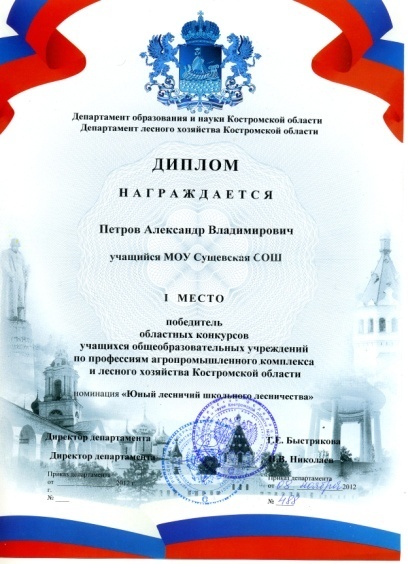 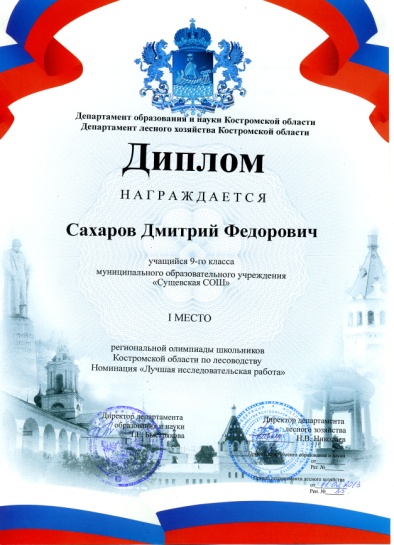 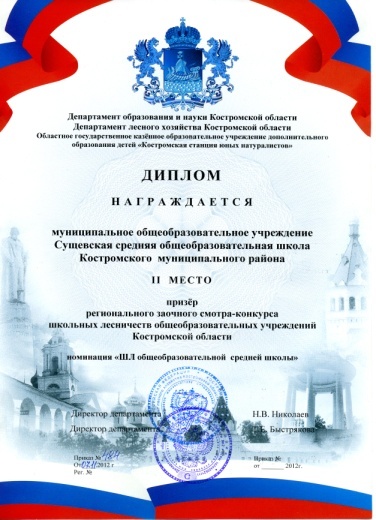 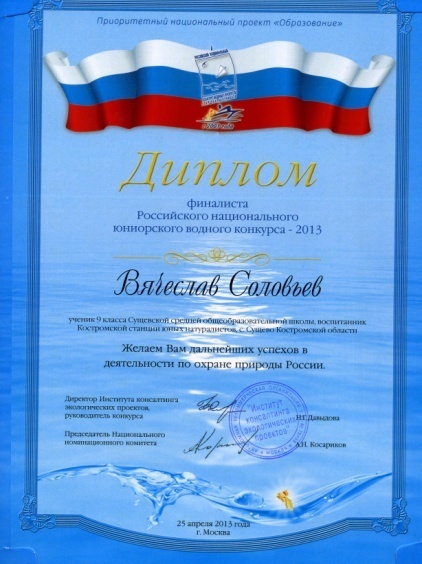 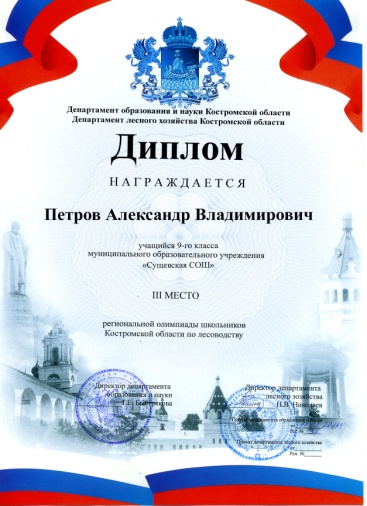 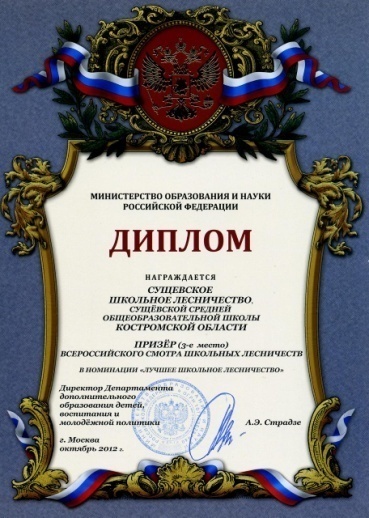 Верясова Алина  и Андреев  Тимофей  получили  дипломы  перой  степени  в  восьмом областном  открытом  фестивале-конкурсе  «Вифлеемская  звезда» и  были  поощрены  поездкой  в  Израиль.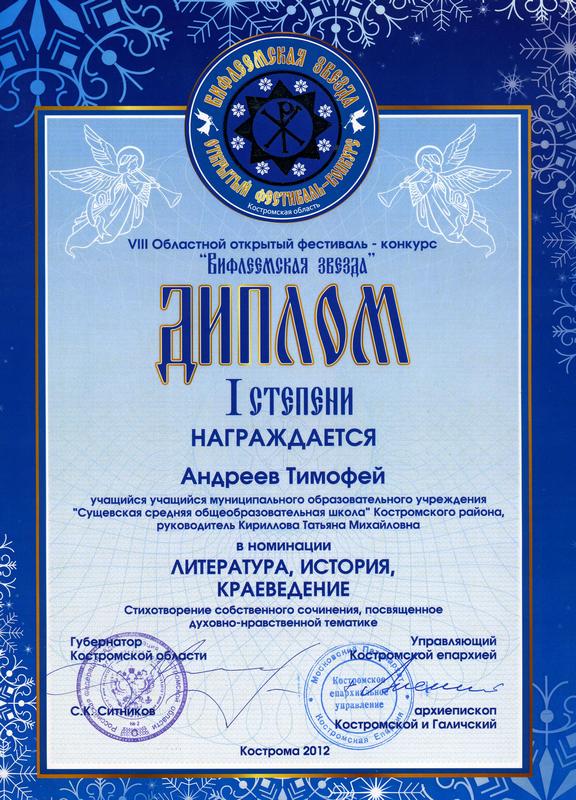 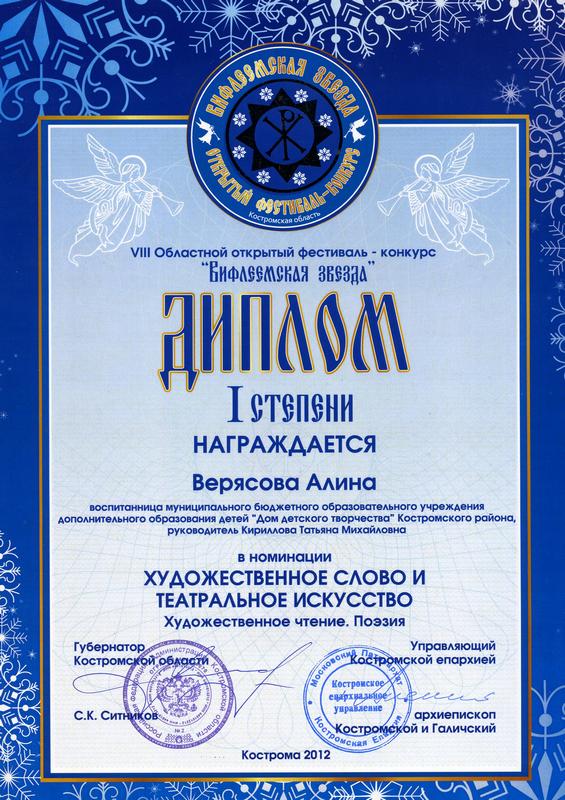 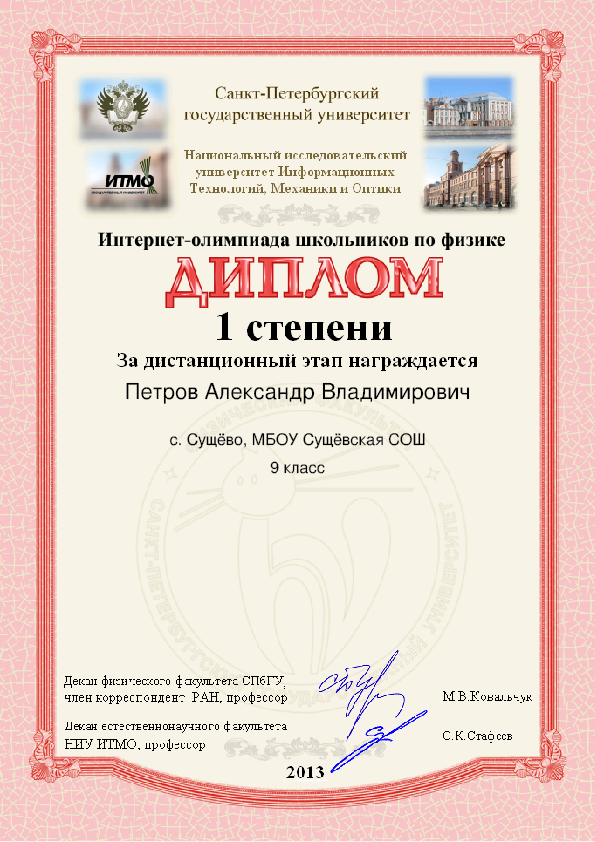  Петров  Михаил  и Коириллов Елисей, 5 класс, получили  дипломы  третьей  и второй степери     всероссийского математического  конкурса  «Волшебный  сундучок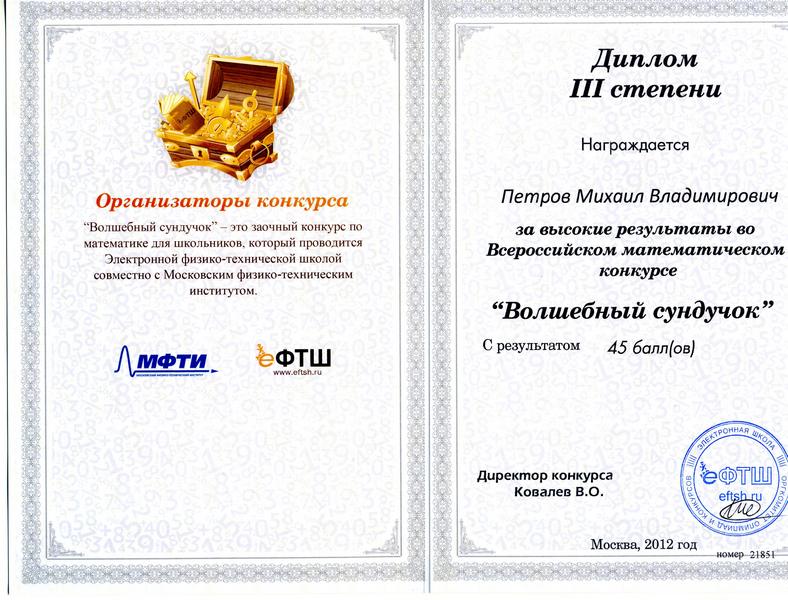 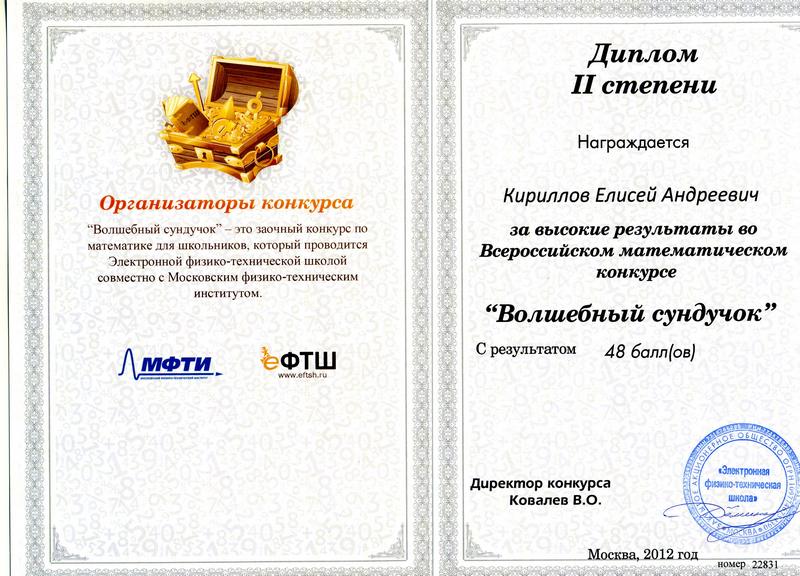 Петров  Александр, 9  класс, диплом  первой  степени  на дистанционном  этапе интернет олимпиады  по  физике.Петров Александр, Щербаков Андрей, 9  класс,  третье  место в   областном фестивале  юных  физиков.Щербаков Андрей, 9 класс,  диплом  третьей  степени в  областном  конкурсе  художественного  слова «Великие вехи  истории»Наша  школа постоянный   победитель  и призер  районной  спартакиады  школьников  в 2012-2013 уч  году -  2  место. Социальная  активность  и внешние  связи учрежденияСущёвская  школа  поддерживает тесные  связи с детским  садом «Солнышко», расположенным в с. Сущёво, основной  школой  в п. Апраксино  Многолетнее сотрудничество связывает школу и Сущёвское  лесничество. Школьное  лесничество, деятельность которого направлена  на воспитание  людей,  не боящихся трудиться и уважающих труд - многократный  призер  и победитель областных  и российских  смотров  и конкурсов.  На  его  базе  открыта  областная  экспериментальная  площадка  « Школьное лесничество  система  социального  воспитания   учащейся  молодежи  на  селе. Школа имеет  развитую  структуру  социального партнерства и    взаимодействия  с  учреждениями  в  вопросах  организации  образовательной   деятельности и  досуга  школьников.С  целью организации эстетического  и  экологического  воспитания  школа  заключила  договор   на  оказание  образовательных услуг  с  ГОУ  дополнительного  образования детей эколого-биологическим  центром «Следово».С  целью  организации внеурочной деятельности школьников  широко  используются возможности Сущёвского культурно-досугового центра, отделений централизованной  библиотечной  системы в с.Сущево и                д. Крутик, Крутиковского ДК. Цели и задачи  воспитательной  работы с молодежью, проводимые  мероприятия определяются на ежегодном расширенном  заседании педагогического совета  с приглашением руководителей этих учреждений, заведующей  д/с «Солнышко», врача-  педиатра Сущёвской амбулатории. На протяжении многих лет школа  на договорных  началах сотрудничает с   районными и областными организациями:   ОГКОУ ДОД костромская  станция юных  натуралистов, ДДТ, ДЮШС,  Шуваловской  детской школой искусств Костромского района, областным  центром  занятости населения.Партнерами школы  в вопросах организации  дополнительного образования являются  художественная  школа  им. Шлеина и Центр  дополнительного образования  одарённых школьников, в котором  ежегодно занимаются   более 10  наших учащихся. Некоторые  имеют  благодарственные  письма  за  активное  участие  в жизни Центра. Школа  оказывает  помощь  Костромскому  центру социального обслуживания  населения и сотрудничает  с советом  ветеранов Сущёвского  сельского  поселения. Нашими  постоянными партнерами являются Костромское региональное  отделение «Всероссийского общества  охраны  природы».   6. Финансово-экономическая  деятельность7. Заключение. Перспективы и  планы  развитияОсновные  задачи  школы  в  предстоящем  учебном  году  связаны  с  реализацией   Федерального закона   «Об  образовании  в  РФ»:Совершенствование  материальной  базы  для  соответствия  её  ФГОС,Совершенствование   сети партнерства  для расширения спектра   услуг  дополнительного  образованияСовершенствование  системы  профильного  обучения  на  3  уровне образования.Совершенствования  системы качества  образования  на  основе открытости,  объективности  прозрачности.Совершенствования  системы  по социализации и  самореализации , развития  потенциала учащихся  школы.Контингент2012-2013уч.г.Всего228Обучающиеся начальнойшколы105Обучающиеся основной школы102Обучающиеся средней школы21СписочнаяИмеют квал.Имеют квал.Из нихИз нихИз нихИз нихИз нихИз нихИз нихИз нихчисленность (чел.)категориивсего (чел.)категориивсего (%.)2 категория%1категория%высшаякатегория%соответствие занимаемой должности%26+12181287271246312Класс12а2б34567891011Количество учащихся23151527252219192217812ОТЧЕТ О ФИНАНСОВЫХ РЕЗУЛЬТАТАХ ДЕЯТЕЛЬНОСТИ УЧРЕЖДЕНИЯОТЧЕТ О ФИНАНСОВЫХ РЕЗУЛЬТАТАХ ДЕЯТЕЛЬНОСТИ УЧРЕЖДЕНИЯОТЧЕТ О ФИНАНСОВЫХ РЕЗУЛЬТАТАХ ДЕЯТЕЛЬНОСТИ УЧРЕЖДЕНИЯОТЧЕТ О ФИНАНСОВЫХ РЕЗУЛЬТАТАХ ДЕЯТЕЛЬНОСТИ УЧРЕЖДЕНИЯОТЧЕТ О ФИНАНСОВЫХ РЕЗУЛЬТАТАХ ДЕЯТЕЛЬНОСТИ УЧРЕЖДЕНИЯОТЧЕТ О ФИНАНСОВЫХ РЕЗУЛЬТАТАХ ДЕЯТЕЛЬНОСТИ УЧРЕЖДЕНИЯОТЧЕТ О ФИНАНСОВЫХ РЕЗУЛЬТАТАХ ДЕЯТЕЛЬНОСТИ УЧРЕЖДЕНИЯОТЧЕТ О ФИНАНСОВЫХ РЕЗУЛЬТАТАХ ДЕЯТЕЛЬНОСТИ УЧРЕЖДЕНИЯОТЧЕТ О ФИНАНСОВЫХ РЕЗУЛЬТАТАХ ДЕЯТЕЛЬНОСТИ УЧРЕЖДЕНИЯОТЧЕТ О ФИНАНСОВЫХ РЕЗУЛЬТАТАХ ДЕЯТЕЛЬНОСТИ УЧРЕЖДЕНИЯОТЧЕТ О ФИНАНСОВЫХ РЕЗУЛЬТАТАХ ДЕЯТЕЛЬНОСТИ УЧРЕЖДЕНИЯОТЧЕТ О ФИНАНСОВЫХ РЕЗУЛЬТАТАХ ДЕЯТЕЛЬНОСТИ УЧРЕЖДЕНИЯОТЧЕТ О ФИНАНСОВЫХ РЕЗУЛЬТАТАХ ДЕЯТЕЛЬНОСТИ УЧРЕЖДЕНИЯОТЧЕТ О ФИНАНСОВЫХ РЕЗУЛЬТАТАХ ДЕЯТЕЛЬНОСТИ УЧРЕЖДЕНИЯОТЧЕТ О ФИНАНСОВЫХ РЕЗУЛЬТАТАХ ДЕЯТЕЛЬНОСТИ УЧРЕЖДЕНИЯОТЧЕТ О ФИНАНСОВЫХ РЕЗУЛЬТАТАХ ДЕЯТЕЛЬНОСТИ УЧРЕЖДЕНИЯОТЧЕТ О ФИНАНСОВЫХ РЕЗУЛЬТАТАХ ДЕЯТЕЛЬНОСТИ УЧРЕЖДЕНИЯОТЧЕТ О ФИНАНСОВЫХ РЕЗУЛЬТАТАХ ДЕЯТЕЛЬНОСТИ УЧРЕЖДЕНИЯОТЧЕТ О ФИНАНСОВЫХ РЕЗУЛЬТАТАХ ДЕЯТЕЛЬНОСТИ УЧРЕЖДЕНИЯОТЧЕТ О ФИНАНСОВЫХ РЕЗУЛЬТАТАХ ДЕЯТЕЛЬНОСТИ УЧРЕЖДЕНИЯОТЧЕТ О ФИНАНСОВЫХ РЕЗУЛЬТАТАХ ДЕЯТЕЛЬНОСТИ УЧРЕЖДЕНИЯОТЧЕТ О ФИНАНСОВЫХ РЕЗУЛЬТАТАХ ДЕЯТЕЛЬНОСТИ УЧРЕЖДЕНИЯОТЧЕТ О ФИНАНСОВЫХ РЕЗУЛЬТАТАХ ДЕЯТЕЛЬНОСТИ УЧРЕЖДЕНИЯОТЧЕТ О ФИНАНСОВЫХ РЕЗУЛЬТАТАХ ДЕЯТЕЛЬНОСТИ УЧРЕЖДЕНИЯОТЧЕТ О ФИНАНСОВЫХ РЕЗУЛЬТАТАХ ДЕЯТЕЛЬНОСТИ УЧРЕЖДЕНИЯОТЧЕТ О ФИНАНСОВЫХ РЕЗУЛЬТАТАХ ДЕЯТЕЛЬНОСТИ УЧРЕЖДЕНИЯОТЧЕТ О ФИНАНСОВЫХ РЕЗУЛЬТАТАХ ДЕЯТЕЛЬНОСТИ УЧРЕЖДЕНИЯОТЧЕТ О ФИНАНСОВЫХ РЕЗУЛЬТАТАХ ДЕЯТЕЛЬНОСТИ УЧРЕЖДЕНИЯОТЧЕТ О ФИНАНСОВЫХ РЕЗУЛЬТАТАХ ДЕЯТЕЛЬНОСТИ УЧРЕЖДЕНИЯОТЧЕТ О ФИНАНСОВЫХ РЕЗУЛЬТАТАХ ДЕЯТЕЛЬНОСТИ УЧРЕЖДЕНИЯОТЧЕТ О ФИНАНСОВЫХ РЕЗУЛЬТАТАХ ДЕЯТЕЛЬНОСТИ УЧРЕЖДЕНИЯОТЧЕТ О ФИНАНСОВЫХ РЕЗУЛЬТАТАХ ДЕЯТЕЛЬНОСТИ УЧРЕЖДЕНИЯОТЧЕТ О ФИНАНСОВЫХ РЕЗУЛЬТАТАХ ДЕЯТЕЛЬНОСТИ УЧРЕЖДЕНИЯОТЧЕТ О ФИНАНСОВЫХ РЕЗУЛЬТАТАХ ДЕЯТЕЛЬНОСТИ УЧРЕЖДЕНИЯОТЧЕТ О ФИНАНСОВЫХ РЕЗУЛЬТАТАХ ДЕЯТЕЛЬНОСТИ УЧРЕЖДЕНИЯОТЧЕТ О ФИНАНСОВЫХ РЕЗУЛЬТАТАХ ДЕЯТЕЛЬНОСТИ УЧРЕЖДЕНИЯКОДЫКОДЫКОДЫФорма по ОКУД   050372105037210503721на «01» января 2013 г.«01» января 2013 г.«01» января 2013 г.«01» января 2013 г.«01» января 2013 г.«01» января 2013 г.«01» января 2013 г.«01» января 2013 г.«01» января 2013 г.«01» января 2013 г.«01» января 2013 г.«01» января 2013 г.Дата   01.01.201301.01.201301.01.2013УчреждениеУчреждениеУчреждениеУчреждениеУчреждениеУчреждениеУчреждениеУчреждениеМБОУ "Сущёвская средняя общеобразовательная школа"МБОУ "Сущёвская средняя общеобразовательная школа"МБОУ "Сущёвская средняя общеобразовательная школа"МБОУ "Сущёвская средняя общеобразовательная школа"МБОУ "Сущёвская средняя общеобразовательная школа"МБОУ "Сущёвская средняя общеобразовательная школа"МБОУ "Сущёвская средняя общеобразовательная школа"МБОУ "Сущёвская средняя общеобразовательная школа"МБОУ "Сущёвская средняя общеобразовательная школа"МБОУ "Сущёвская средняя общеобразовательная школа"МБОУ "Сущёвская средняя общеобразовательная школа"МБОУ "Сущёвская средняя общеобразовательная школа"МБОУ "Сущёвская средняя общеобразовательная школа"МБОУ "Сущёвская средняя общеобразовательная школа"МБОУ "Сущёвская средняя общеобразовательная школа"МБОУ "Сущёвская средняя общеобразовательная школа"МБОУ "Сущёвская средняя общеобразовательная школа"МБОУ "Сущёвская средняя общеобразовательная школа"МБОУ "Сущёвская средняя общеобразовательная школа"МБОУ "Сущёвская средняя общеобразовательная школа"МБОУ "Сущёвская средняя общеобразовательная школа"МБОУ "Сущёвская средняя общеобразовательная школа"МБОУ "Сущёвская средняя общеобразовательная школа"МБОУ "Сущёвская средняя общеобразовательная школа"по ОКПО   249928972499289724992897Обособленное подразделениеОбособленное подразделениеОбособленное подразделениеОбособленное подразделениеОбособленное подразделениеОбособленное подразделениеОбособленное подразделениеОбособленное подразделениеУчредительУчредительУчредительУчредительУчредительУчредительУчредительУчредительпо ОКАТО   342148360013421483600134214836001Наименование органа, осуществля-Наименование органа, осуществля-Наименование органа, осуществля-Наименование органа, осуществля-Наименование органа, осуществля-Наименование органа, осуществля-Наименование органа, осуществля-Наименование органа, осуществля-Управление образования администрации муниципального образования Костромской муниципальный район Костромской областиУправление образования администрации муниципального образования Костромской муниципальный район Костромской областиУправление образования администрации муниципального образования Костромской муниципальный район Костромской областиУправление образования администрации муниципального образования Костромской муниципальный район Костромской областиУправление образования администрации муниципального образования Костромской муниципальный район Костромской областиУправление образования администрации муниципального образования Костромской муниципальный район Костромской областиУправление образования администрации муниципального образования Костромской муниципальный район Костромской областиУправление образования администрации муниципального образования Костромской муниципальный район Костромской областиУправление образования администрации муниципального образования Костромской муниципальный район Костромской областиУправление образования администрации муниципального образования Костромской муниципальный район Костромской областиУправление образования администрации муниципального образования Костромской муниципальный район Костромской областиУправление образования администрации муниципального образования Костромской муниципальный район Костромской областиУправление образования администрации муниципального образования Костромской муниципальный район Костромской областиУправление образования администрации муниципального образования Костромской муниципальный район Костромской областиУправление образования администрации муниципального образования Костромской муниципальный район Костромской областиУправление образования администрации муниципального образования Костромской муниципальный район Костромской областиУправление образования администрации муниципального образования Костромской муниципальный район Костромской областиУправление образования администрации муниципального образования Костромской муниципальный район Костромской областиУправление образования администрации муниципального образования Костромской муниципальный район Костромской областиУправление образования администрации муниципального образования Костромской муниципальный район Костромской областиУправление образования администрации муниципального образования Костромской муниципальный район Костромской областиУправление образования администрации муниципального образования Костромской муниципальный район Костромской областиУправление образования администрации муниципального образования Костромской муниципальный район Костромской областиУправление образования администрации муниципального образования Костромской муниципальный район Костромской областипо ОКПО   ющего полномочия учредителяющего полномочия учредителяющего полномочия учредителяющего полномочия учредителяющего полномочия учредителяющего полномочия учредителяющего полномочия учредителяющего полномочия учредителяУправление образования администрации муниципального образования Костромской муниципальный район Костромской областиУправление образования администрации муниципального образования Костромской муниципальный район Костромской областиУправление образования администрации муниципального образования Костромской муниципальный район Костромской областиУправление образования администрации муниципального образования Костромской муниципальный район Костромской областиУправление образования администрации муниципального образования Костромской муниципальный район Костромской областиУправление образования администрации муниципального образования Костромской муниципальный район Костромской областиУправление образования администрации муниципального образования Костромской муниципальный район Костромской областиУправление образования администрации муниципального образования Костромской муниципальный район Костромской областиУправление образования администрации муниципального образования Костромской муниципальный район Костромской областиУправление образования администрации муниципального образования Костромской муниципальный район Костромской областиУправление образования администрации муниципального образования Костромской муниципальный район Костромской областиУправление образования администрации муниципального образования Костромской муниципальный район Костромской областиУправление образования администрации муниципального образования Костромской муниципальный район Костромской областиУправление образования администрации муниципального образования Костромской муниципальный район Костромской областиУправление образования администрации муниципального образования Костромской муниципальный район Костромской областиУправление образования администрации муниципального образования Костромской муниципальный район Костромской областиУправление образования администрации муниципального образования Костромской муниципальный район Костромской областиУправление образования администрации муниципального образования Костромской муниципальный район Костромской областиУправление образования администрации муниципального образования Костромской муниципальный район Костромской областиУправление образования администрации муниципального образования Костромской муниципальный район Костромской областиУправление образования администрации муниципального образования Костромской муниципальный район Костромской областиУправление образования администрации муниципального образования Костромской муниципальный район Костромской областиУправление образования администрации муниципального образования Костромской муниципальный район Костромской областиУправление образования администрации муниципального образования Костромской муниципальный район Костромской областиГлава по БК917917917Периодичность: годоваяПериодичность: годоваяПериодичность: годоваяПериодичность: годоваяПериодичность: годоваяПериодичность: годоваяПериодичность: годоваяПериодичность: годоваяЕдиница измерения:Единица измерения:Единица измерения:Единица измерения:Единица измерения:руб.руб.руб.по ОКЕИ   383383383Наименование показателяНаименование показателяНаименование показателяНаименование показателяНаименование показателяНаименование показателяНаименование показателяНаименование показателяНаименование показателяНаименование показателяНаименование показателяНаименование показателяКод
стро-
киКод
стро-
киКод
стро-
киКод
стро-
киКод ана-
литикиКод ана-
литикиКод ана-
литикиДеятельность с целевыми средствамиДеятельность с целевыми средствамиДеятельность с целевыми средствамиДеятельность с целевыми средствамиДеятельность с целевыми средствамиДеятельность по оказанию услуг (работ)Деятельность по оказанию услуг (работ)Деятельность по оказанию услуг (работ)Деятельность по оказанию услуг (работ)Деятельность по оказанию услуг (работ)Деятельность по оказанию услуг (работ)Средства во временном распоряженииСредства во временном распоряженииСредства во временном распоряженииСредства во временном распоряженииИтогоИтогоИтого111111111111112222333444445555556666777ДоходыДоходыДоходыДоходыДоходыДоходыДоходыДоходыДоходыДоходыДоходыДоходыДоходыДоходы010010010010100100100(стр.030 + стр.040 + стр.050 + стр.060 + стр.090 + стр.100 + стр.110)(стр.030 + стр.040 + стр.050 + стр.060 + стр.090 + стр.100 + стр.110)(стр.030 + стр.040 + стр.050 + стр.060 + стр.090 + стр.100 + стр.110)(стр.030 + стр.040 + стр.050 + стр.060 + стр.090 + стр.100 + стр.110)(стр.030 + стр.040 + стр.050 + стр.060 + стр.090 + стр.100 + стр.110)(стр.030 + стр.040 + стр.050 + стр.060 + стр.090 + стр.100 + стр.110)(стр.030 + стр.040 + стр.050 + стр.060 + стр.090 + стр.100 + стр.110)(стр.030 + стр.040 + стр.050 + стр.060 + стр.090 + стр.100 + стр.110)(стр.030 + стр.040 + стр.050 + стр.060 + стр.090 + стр.100 + стр.110)(стр.030 + стр.040 + стр.050 + стр.060 + стр.090 + стр.100 + стр.110)(стр.030 + стр.040 + стр.050 + стр.060 + стр.090 + стр.100 + стр.110)(стр.030 + стр.040 + стр.050 + стр.060 + стр.090 + стр.100 + стр.110)(стр.030 + стр.040 + стр.050 + стр.060 + стр.090 + стр.100 + стр.110)(стр.030 + стр.040 + стр.050 + стр.060 + стр.090 + стр.100 + стр.110)0100100100101001001001 255 343,931 255 343,931 255 343,931 255 343,931 255 343,933 699 865,173 699 865,173 699 865,173 699 865,173 699 865,173 699 865,17----4 955 209,104 955 209,104 955 209,10Доходы от собственностиДоходы от собственностиДоходы от собственностиДоходы от собственностиДоходы от собственностиДоходы от собственностиДоходы от собственностиДоходы от собственностиДоходы от собственностиДоходы от собственностиДоходы от собственностиДоходы от собственностиДоходы от собственностиДоходы от собственности030030030030120120120------------------Доходы от оказания платных услуг (работ)Доходы от оказания платных услуг (работ)Доходы от оказания платных услуг (работ)Доходы от оказания платных услуг (работ)Доходы от оказания платных услуг (работ)Доходы от оказания платных услуг (работ)Доходы от оказания платных услуг (работ)Доходы от оказания платных услуг (работ)Доходы от оказания платных услуг (работ)Доходы от оказания платных услуг (работ)Доходы от оказания платных услуг (работ)Доходы от оказания платных услуг (работ)Доходы от оказания платных услуг (работ)Доходы от оказания платных услуг (работ)040040040040130130130------------------Доходы от штрафов, пени, иных сумм принудительного изъятияДоходы от штрафов, пени, иных сумм принудительного изъятияДоходы от штрафов, пени, иных сумм принудительного изъятияДоходы от штрафов, пени, иных сумм принудительного изъятияДоходы от штрафов, пени, иных сумм принудительного изъятияДоходы от штрафов, пени, иных сумм принудительного изъятияДоходы от штрафов, пени, иных сумм принудительного изъятияДоходы от штрафов, пени, иных сумм принудительного изъятияДоходы от штрафов, пени, иных сумм принудительного изъятияДоходы от штрафов, пени, иных сумм принудительного изъятияДоходы от штрафов, пени, иных сумм принудительного изъятияДоходы от штрафов, пени, иных сумм принудительного изъятияДоходы от штрафов, пени, иных сумм принудительного изъятияДоходы от штрафов, пени, иных сумм принудительного изъятия050050050050140140140------------------Безвозмездные поступления от бюджетовБезвозмездные поступления от бюджетовБезвозмездные поступления от бюджетовБезвозмездные поступления от бюджетовБезвозмездные поступления от бюджетовБезвозмездные поступления от бюджетовБезвозмездные поступления от бюджетовБезвозмездные поступления от бюджетовБезвозмездные поступления от бюджетовБезвозмездные поступления от бюджетовБезвозмездные поступления от бюджетовБезвозмездные поступления от бюджетовБезвозмездные поступления от бюджетовБезвозмездные поступления от бюджетов060060060060150150150------------------в том числе:в том числе:в том числе:в том числе:в том числе:в том числе:в том числе:в том числе:в том числе:в том числе:в том числе:поступления от наднациональных организаций и правительств иностранных государствпоступления от наднациональных организаций и правительств иностранных государствпоступления от наднациональных организаций и правительств иностранных государствпоступления от наднациональных организаций и правительств иностранных государствпоступления от наднациональных организаций и правительств иностранных государствпоступления от наднациональных организаций и правительств иностранных государствпоступления от наднациональных организаций и правительств иностранных государствпоступления от наднациональных организаций и правительств иностранных государствпоступления от наднациональных организаций и правительств иностранных государствпоступления от наднациональных организаций и правительств иностранных государствпоступления от наднациональных организаций и правительств иностранных государствпоступления от наднациональных организаций и правительств иностранных государств062062062062152152152------------------поступления от международных финансовых организацийпоступления от международных финансовых организацийпоступления от международных финансовых организацийпоступления от международных финансовых организацийпоступления от международных финансовых организацийпоступления от международных финансовых организацийпоступления от международных финансовых организацийпоступления от международных финансовых организацийпоступления от международных финансовых организацийпоступления от международных финансовых организацийпоступления от международных финансовых организацийпоступления от международных финансовых организаций063063063063153153153------------------Доходы от операций с активамиДоходы от операций с активамиДоходы от операций с активамиДоходы от операций с активамиДоходы от операций с активамиДоходы от операций с активамиДоходы от операций с активамиДоходы от операций с активамиДоходы от операций с активамиДоходы от операций с активамиДоходы от операций с активамиДоходы от операций с активамиДоходы от операций с активамиДоходы от операций с активами090090090090170170170------33 237,83-33 237,83-33 237,83-33 237,83-33 237,83-33 237,83-----33 237,83-33 237,83-33 237,83в том числе:в том числе:в том числе:в том числе:в том числе:в том числе:в том числе:в том числе:в том числе:в том числе:в том числе:доходы от переоценки активовдоходы от переоценки активовдоходы от переоценки активовдоходы от переоценки активовдоходы от переоценки активовдоходы от переоценки активовдоходы от переоценки активовдоходы от переоценки активовдоходы от переоценки активовдоходы от переоценки активовдоходы от переоценки активовдоходы от переоценки активов091091091091171171171------------------доходы от реализации активовдоходы от реализации активовдоходы от реализации активовдоходы от реализации активовдоходы от реализации активовдоходы от реализации активовдоходы от реализации активовдоходы от реализации активовдоходы от реализации активовдоходы от реализации активовдоходы от реализации активовдоходы от реализации активов092092092092172172172------33 237,83-33 237,83-33 237,83-33 237,83-33 237,83-33 237,83-----33 237,83-33 237,83-33 237,83из них:из них:из них:из них:из них:из них:из них:из них:из них:из них:из них:доходы от реализации нефинансовых активовдоходы от реализации нефинансовых активовдоходы от реализации нефинансовых активовдоходы от реализации нефинансовых активовдоходы от реализации нефинансовых активовдоходы от реализации нефинансовых активовдоходы от реализации нефинансовых активовдоходы от реализации нефинансовых активовдоходы от реализации нефинансовых активовдоходы от реализации нефинансовых активовдоходы от реализации нефинансовых активов093093093093172172172------------------доходы от реализации финансовых активовдоходы от реализации финансовых активовдоходы от реализации финансовых активовдоходы от реализации финансовых активовдоходы от реализации финансовых активовдоходы от реализации финансовых активовдоходы от реализации финансовых активовдоходы от реализации финансовых активовдоходы от реализации финансовых активовдоходы от реализации финансовых активовдоходы от реализации финансовых активов096096096096172172172------------------чрезвычайные доходы от операций с активамичрезвычайные доходы от операций с активамичрезвычайные доходы от операций с активамичрезвычайные доходы от операций с активамичрезвычайные доходы от операций с активамичрезвычайные доходы от операций с активамичрезвычайные доходы от операций с активамичрезвычайные доходы от операций с активамичрезвычайные доходы от операций с активамичрезвычайные доходы от операций с активамичрезвычайные доходы от операций с активамичрезвычайные доходы от операций с активами099099099099173173173------------------Прочие доходыПрочие доходыПрочие доходыПрочие доходыПрочие доходыПрочие доходыПрочие доходыПрочие доходыПрочие доходыПрочие доходыПрочие доходыПрочие доходыПрочие доходыПрочие доходы1001001001001801801801 255 343,931 255 343,931 255 343,931 255 343,931 255 343,933 733 103,003 733 103,003 733 103,003 733 103,003 733 103,003 733 103,00----4 988 446,934 988 446,934 988 446,93в том числе:в том числе:в том числе:в том числе:в том числе:в том числе:в том числе:в том числе:в том числе:в том числе:в том числе:по субсидии на выполнение государственного (муниципального) заданияпо субсидии на выполнение государственного (муниципального) заданияпо субсидии на выполнение государственного (муниципального) заданияпо субсидии на выполнение государственного (муниципального) заданияпо субсидии на выполнение государственного (муниципального) заданияпо субсидии на выполнение государственного (муниципального) заданияпо субсидии на выполнение государственного (муниципального) заданияпо субсидии на выполнение государственного (муниципального) заданияпо субсидии на выполнение государственного (муниципального) заданияпо субсидии на выполнение государственного (муниципального) заданияпо субсидии на выполнение государственного (муниципального) заданияпо субсидии на выполнение государственного (муниципального) задания101101101101180180180-----3 678 953,003 678 953,003 678 953,003 678 953,003 678 953,003 678 953,00----3 678 953,003 678 953,003 678 953,00по субсидиям на иные целипо субсидиям на иные целипо субсидиям на иные целипо субсидиям на иные целипо субсидиям на иные целипо субсидиям на иные целипо субсидиям на иные целипо субсидиям на иные целипо субсидиям на иные целипо субсидиям на иные целипо субсидиям на иные целипо субсидиям на иные цели1021021021021801801801 255 343,931 255 343,931 255 343,931 255 343,931 255 343,93----------1 255 343,931 255 343,931 255 343,93по бюджетным инвестициям по бюджетным инвестициям по бюджетным инвестициям по бюджетным инвестициям по бюджетным инвестициям по бюджетным инвестициям по бюджетным инвестициям по бюджетным инвестициям по бюджетным инвестициям по бюджетным инвестициям по бюджетным инвестициям по бюджетным инвестициям 103103103103180180180------------------иные прочие доходы иные прочие доходы иные прочие доходы иные прочие доходы иные прочие доходы иные прочие доходы иные прочие доходы иные прочие доходы иные прочие доходы иные прочие доходы иные прочие доходы иные прочие доходы 104104104104180180180-----54 150,0054 150,0054 150,0054 150,0054 150,0054 150,00----54 150,0054 150,0054 150,00Доходы будущих периодовДоходы будущих периодовДоходы будущих периодовДоходы будущих периодовДоходы будущих периодовДоходы будущих периодовДоходы будущих периодовДоходы будущих периодовДоходы будущих периодовДоходы будущих периодовДоходы будущих периодовДоходы будущих периодовДоходы будущих периодовДоходы будущих периодов110110110110130130130------------------Расходы Расходы Расходы Расходы Расходы Расходы Расходы Расходы Расходы Расходы Расходы Расходы Расходы Расходы 150150150150200200200(стр. 160 + стр. 170 + стр. 190 + стр.210 + стр. 230 + стр. 240 + стр. 250 + стр. 260 + стр. 290)(стр. 160 + стр. 170 + стр. 190 + стр.210 + стр. 230 + стр. 240 + стр. 250 + стр. 260 + стр. 290)(стр. 160 + стр. 170 + стр. 190 + стр.210 + стр. 230 + стр. 240 + стр. 250 + стр. 260 + стр. 290)(стр. 160 + стр. 170 + стр. 190 + стр.210 + стр. 230 + стр. 240 + стр. 250 + стр. 260 + стр. 290)(стр. 160 + стр. 170 + стр. 190 + стр.210 + стр. 230 + стр. 240 + стр. 250 + стр. 260 + стр. 290)(стр. 160 + стр. 170 + стр. 190 + стр.210 + стр. 230 + стр. 240 + стр. 250 + стр. 260 + стр. 290)(стр. 160 + стр. 170 + стр. 190 + стр.210 + стр. 230 + стр. 240 + стр. 250 + стр. 260 + стр. 290)(стр. 160 + стр. 170 + стр. 190 + стр.210 + стр. 230 + стр. 240 + стр. 250 + стр. 260 + стр. 290)(стр. 160 + стр. 170 + стр. 190 + стр.210 + стр. 230 + стр. 240 + стр. 250 + стр. 260 + стр. 290)(стр. 160 + стр. 170 + стр. 190 + стр.210 + стр. 230 + стр. 240 + стр. 250 + стр. 260 + стр. 290)(стр. 160 + стр. 170 + стр. 190 + стр.210 + стр. 230 + стр. 240 + стр. 250 + стр. 260 + стр. 290)(стр. 160 + стр. 170 + стр. 190 + стр.210 + стр. 230 + стр. 240 + стр. 250 + стр. 260 + стр. 290)(стр. 160 + стр. 170 + стр. 190 + стр.210 + стр. 230 + стр. 240 + стр. 250 + стр. 260 + стр. 290)(стр. 160 + стр. 170 + стр. 190 + стр.210 + стр. 230 + стр. 240 + стр. 250 + стр. 260 + стр. 290)150150150150200200200506 612,64506 612,64506 612,64506 612,64506 612,644 825 965,334 825 965,334 825 965,334 825 965,334 825 965,334 825 965,33----5 332 577,975 332 577,975 332 577,97Оплата труда и начисления на выплаты по оплате трудаОплата труда и начисления на выплаты по оплате трудаОплата труда и начисления на выплаты по оплате трудаОплата труда и начисления на выплаты по оплате трудаОплата труда и начисления на выплаты по оплате трудаОплата труда и начисления на выплаты по оплате трудаОплата труда и начисления на выплаты по оплате трудаОплата труда и начисления на выплаты по оплате трудаОплата труда и начисления на выплаты по оплате трудаОплата труда и начисления на выплаты по оплате трудаОплата труда и начисления на выплаты по оплате трудаОплата труда и начисления на выплаты по оплате трудаОплата труда и начисления на выплаты по оплате трудаОплата труда и начисления на выплаты по оплате труда16016016016021021021065 710,5465 710,5465 710,5465 710,5465 710,542 870 979,322 870 979,322 870 979,322 870 979,322 870 979,322 870 979,32----2 936 689,862 936 689,862 936 689,86в том числе:в том числе:в том числе:в том числе:в том числе:в том числе:в том числе:в том числе:в том числе:в том числе:в том числе:заработная платазаработная платазаработная платазаработная платазаработная платазаработная платазаработная платазаработная платазаработная платазаработная платазаработная платазаработная плата16116116116121121121150 465,9550 465,9550 465,9550 465,9550 465,952 192 860,812 192 860,812 192 860,812 192 860,812 192 860,812 192 860,81----2 243 326,762 243 326,762 243 326,76прочие выплатыпрочие выплатыпрочие выплатыпрочие выплатыпрочие выплатыпрочие выплатыпрочие выплатыпрочие выплатыпрочие выплатыпрочие выплатыпрочие выплатыпрочие выплаты162162162162212212212-----15 700,0015 700,0015 700,0015 700,0015 700,0015 700,00----15 700,0015 700,0015 700,00начисления на выплаты по оплате труданачисления на выплаты по оплате труданачисления на выплаты по оплате труданачисления на выплаты по оплате труданачисления на выплаты по оплате труданачисления на выплаты по оплате труданачисления на выплаты по оплате труданачисления на выплаты по оплате труданачисления на выплаты по оплате труданачисления на выплаты по оплате труданачисления на выплаты по оплате труданачисления на выплаты по оплате труда16316316316321321321315 244,5915 244,5915 244,5915 244,5915 244,59662 418,51662 418,51662 418,51662 418,51662 418,51662 418,51----677 663,10677 663,10677 663,10Приобретение работ, услугПриобретение работ, услугПриобретение работ, услугПриобретение работ, услугПриобретение работ, услугПриобретение работ, услугПриобретение работ, услугПриобретение работ, услугПриобретение работ, услугПриобретение работ, услугПриобретение работ, услугПриобретение работ, услугПриобретение работ, услугПриобретение работ, услуг170170170170220220220303 304,29303 304,29303 304,29303 304,29303 304,291 159 079,671 159 079,671 159 079,671 159 079,671 159 079,671 159 079,67----1 462 383,961 462 383,961 462 383,96в том числе:в том числе:в том числе:в том числе:в том числе:в том числе:в том числе:в том числе:в том числе:в том числе:в том числе:услуги связиуслуги связиуслуги связиуслуги связиуслуги связиуслуги связиуслуги связиуслуги связиуслуги связиуслуги связиуслуги связиуслуги связи171171171171221221221-----4 082,334 082,334 082,334 082,334 082,334 082,33----4 082,334 082,334 082,33транспортные услугитранспортные услугитранспортные услугитранспортные услугитранспортные услугитранспортные услугитранспортные услугитранспортные услугитранспортные услугитранспортные услугитранспортные услугитранспортные услуги172172172172222222222------------------коммунальные услугикоммунальные услугикоммунальные услугикоммунальные услугикоммунальные услугикоммунальные услугикоммунальные услугикоммунальные услугикоммунальные услугикоммунальные услугикоммунальные услугикоммунальные услуги173173173173223223223-----777 053,04777 053,04777 053,04777 053,04777 053,04777 053,04----777 053,04777 053,04777 053,04арендная плата за пользование имуществомарендная плата за пользование имуществомарендная плата за пользование имуществомарендная плата за пользование имуществомарендная плата за пользование имуществомарендная плата за пользование имуществомарендная плата за пользование имуществомарендная плата за пользование имуществомарендная плата за пользование имуществомарендная плата за пользование имуществомарендная плата за пользование имуществомарендная плата за пользование имуществом174174174174224224224------------------работы, услуги по содержанию имуществаработы, услуги по содержанию имуществаработы, услуги по содержанию имуществаработы, услуги по содержанию имуществаработы, услуги по содержанию имуществаработы, услуги по содержанию имуществаработы, услуги по содержанию имуществаработы, услуги по содержанию имуществаработы, услуги по содержанию имуществаработы, услуги по содержанию имуществаработы, услуги по содержанию имуществаработы, услуги по содержанию имущества175175175175225225225153 194,00153 194,00153 194,00153 194,00153 194,00186 633,81186 633,81186 633,81186 633,81186 633,81186 633,81----339 827,81339 827,81339 827,81прочие работы, услугипрочие работы, услугипрочие работы, услугипрочие работы, услугипрочие работы, услугипрочие работы, услугипрочие работы, услугипрочие работы, услугипрочие работы, услугипрочие работы, услугипрочие работы, услугипрочие работы, услуги176176176176226226226150 110,29150 110,29150 110,29150 110,29150 110,29191 310,49191 310,49191 310,49191 310,49191 310,49191 310,49----341 420,78341 420,78341 420,78Обслуживание долговых обязательствОбслуживание долговых обязательствОбслуживание долговых обязательствОбслуживание долговых обязательствОбслуживание долговых обязательствОбслуживание долговых обязательствОбслуживание долговых обязательствОбслуживание долговых обязательствОбслуживание долговых обязательствОбслуживание долговых обязательствОбслуживание долговых обязательствОбслуживание долговых обязательствОбслуживание долговых обязательствОбслуживание долговых обязательств190190190190230230230------------------в том числе:в том числе:в том числе:в том числе:в том числе:в том числе:в том числе:в том числе:в том числе:в том числе:в том числе:обслуживание долговых обязательств перед резидентамиобслуживание долговых обязательств перед резидентамиобслуживание долговых обязательств перед резидентамиобслуживание долговых обязательств перед резидентамиобслуживание долговых обязательств перед резидентамиобслуживание долговых обязательств перед резидентамиобслуживание долговых обязательств перед резидентамиобслуживание долговых обязательств перед резидентамиобслуживание долговых обязательств перед резидентамиобслуживание долговых обязательств перед резидентамиобслуживание долговых обязательств перед резидентамиобслуживание долговых обязательств перед резидентами191191191191231231231------------------обслуживание долговых обязательств перед нерезидентамиобслуживание долговых обязательств перед нерезидентамиобслуживание долговых обязательств перед нерезидентамиобслуживание долговых обязательств перед нерезидентамиобслуживание долговых обязательств перед нерезидентамиобслуживание долговых обязательств перед нерезидентамиобслуживание долговых обязательств перед нерезидентамиобслуживание долговых обязательств перед нерезидентамиобслуживание долговых обязательств перед нерезидентамиобслуживание долговых обязательств перед нерезидентамиобслуживание долговых обязательств перед нерезидентамиобслуживание долговых обязательств перед нерезидентами192192192192232232232------------------Безвозмездные перечисления организациямБезвозмездные перечисления организациямБезвозмездные перечисления организациямБезвозмездные перечисления организациямБезвозмездные перечисления организациямБезвозмездные перечисления организациямБезвозмездные перечисления организациямБезвозмездные перечисления организациямБезвозмездные перечисления организациямБезвозмездные перечисления организациямБезвозмездные перечисления организациямБезвозмездные перечисления организациямБезвозмездные перечисления организациямБезвозмездные перечисления организациям210210210210240240240------------------в том числе:в том числе:в том числе:в том числе:в том числе:в том числе:в том числе:в том числе:в том числе:в том числе:в том числе:безвозмездные перечисления государственным и муниципальным организациямбезвозмездные перечисления государственным и муниципальным организациямбезвозмездные перечисления государственным и муниципальным организациямбезвозмездные перечисления государственным и муниципальным организациямбезвозмездные перечисления государственным и муниципальным организациямбезвозмездные перечисления государственным и муниципальным организациямбезвозмездные перечисления государственным и муниципальным организациямбезвозмездные перечисления государственным и муниципальным организациямбезвозмездные перечисления государственным и муниципальным организациямбезвозмездные перечисления государственным и муниципальным организациямбезвозмездные перечисления государственным и муниципальным организациямбезвозмездные перечисления государственным и муниципальным организациям211211211211241241241------------------безвозмездные  перечисления организациям, за исключением государственных и муниципальных организацийбезвозмездные  перечисления организациям, за исключением государственных и муниципальных организацийбезвозмездные  перечисления организациям, за исключением государственных и муниципальных организацийбезвозмездные  перечисления организациям, за исключением государственных и муниципальных организацийбезвозмездные  перечисления организациям, за исключением государственных и муниципальных организацийбезвозмездные  перечисления организациям, за исключением государственных и муниципальных организацийбезвозмездные  перечисления организациям, за исключением государственных и муниципальных организацийбезвозмездные  перечисления организациям, за исключением государственных и муниципальных организацийбезвозмездные  перечисления организациям, за исключением государственных и муниципальных организацийбезвозмездные  перечисления организациям, за исключением государственных и муниципальных организацийбезвозмездные  перечисления организациям, за исключением государственных и муниципальных организацийбезвозмездные  перечисления организациям, за исключением государственных и муниципальных организаций212212212212242242242------------------Безвозмездные перечисления бюджетамБезвозмездные перечисления бюджетамБезвозмездные перечисления бюджетамБезвозмездные перечисления бюджетамБезвозмездные перечисления бюджетамБезвозмездные перечисления бюджетамБезвозмездные перечисления бюджетамБезвозмездные перечисления бюджетамБезвозмездные перечисления бюджетамБезвозмездные перечисления бюджетамБезвозмездные перечисления бюджетамБезвозмездные перечисления бюджетамБезвозмездные перечисления бюджетамБезвозмездные перечисления бюджетам230230230230250250250------------------в том числе:в том числе:в том числе:в том числе:в том числе:в том числе:в том числе:в том числе:в том числе:в том числе:в том числе:перечисления наднациональным организациям и правительствам иностранных государств перечисления наднациональным организациям и правительствам иностранных государств перечисления наднациональным организациям и правительствам иностранных государств перечисления наднациональным организациям и правительствам иностранных государств перечисления наднациональным организациям и правительствам иностранных государств перечисления наднациональным организациям и правительствам иностранных государств перечисления наднациональным организациям и правительствам иностранных государств перечисления наднациональным организациям и правительствам иностранных государств перечисления наднациональным организациям и правительствам иностранных государств перечисления наднациональным организациям и правительствам иностранных государств перечисления наднациональным организациям и правительствам иностранных государств перечисления наднациональным организациям и правительствам иностранных государств 232232232232252252252------------------перечисления международным организациямперечисления международным организациямперечисления международным организациямперечисления международным организациямперечисления международным организациямперечисления международным организациямперечисления международным организациямперечисления международным организациямперечисления международным организациямперечисления международным организациямперечисления международным организациямперечисления международным организациям233233233233253253253------------------Социальное обеспечениеСоциальное обеспечениеСоциальное обеспечениеСоциальное обеспечениеСоциальное обеспечениеСоциальное обеспечениеСоциальное обеспечениеСоциальное обеспечениеСоциальное обеспечениеСоциальное обеспечениеСоциальное обеспечениеСоциальное обеспечениеСоциальное обеспечениеСоциальное обеспечение240240240240260260260------------------в том числе:в том числе:в том числе:в том числе:в том числе:в том числе:в том числе:в том числе:в том числе:в том числе:в том числе:пособия по социальной помощи населениюпособия по социальной помощи населениюпособия по социальной помощи населениюпособия по социальной помощи населениюпособия по социальной помощи населениюпособия по социальной помощи населениюпособия по социальной помощи населениюпособия по социальной помощи населениюпособия по социальной помощи населениюпособия по социальной помощи населениюпособия по социальной помощи населениюпособия по социальной помощи населению242242242242262262262------------------пенсии, пособия, выплачиваемые организациями сектора государственного управленияпенсии, пособия, выплачиваемые организациями сектора государственного управленияпенсии, пособия, выплачиваемые организациями сектора государственного управленияпенсии, пособия, выплачиваемые организациями сектора государственного управленияпенсии, пособия, выплачиваемые организациями сектора государственного управленияпенсии, пособия, выплачиваемые организациями сектора государственного управленияпенсии, пособия, выплачиваемые организациями сектора государственного управленияпенсии, пособия, выплачиваемые организациями сектора государственного управленияпенсии, пособия, выплачиваемые организациями сектора государственного управленияпенсии, пособия, выплачиваемые организациями сектора государственного управленияпенсии, пособия, выплачиваемые организациями сектора государственного управленияпенсии, пособия, выплачиваемые организациями сектора государственного управления243243243243263263263------------------Прочие расходыПрочие расходыПрочие расходыПрочие расходыПрочие расходыПрочие расходыПрочие расходыПрочие расходыПрочие расходыПрочие расходыПрочие расходыПрочие расходыПрочие расходыПрочие расходы25025025025029029029044 834,1144 834,1144 834,1144 834,1144 834,11135 726,84135 726,84135 726,84135 726,84135 726,84135 726,84----180 560,95180 560,95180 560,95Расходы по операциям с активамиРасходы по операциям с активамиРасходы по операциям с активамиРасходы по операциям с активамиРасходы по операциям с активамиРасходы по операциям с активамиРасходы по операциям с активамиРасходы по операциям с активамиРасходы по операциям с активамиРасходы по операциям с активамиРасходы по операциям с активамиРасходы по операциям с активамиРасходы по операциям с активамиРасходы по операциям с активами26026026026027027027092 763,7092 763,7092 763,7092 763,7092 763,70660 179,50660 179,50660 179,50660 179,50660 179,50660 179,50----752 943,20752 943,20752 943,20в том числе:в том числе:в том числе:в том числе:в том числе:в том числе:в том числе:в том числе:в том числе:в том числе:в том числе:амортизация основных средств и нематериальных активовамортизация основных средств и нематериальных активовамортизация основных средств и нематериальных активовамортизация основных средств и нематериальных активовамортизация основных средств и нематериальных активовамортизация основных средств и нематериальных активовамортизация основных средств и нематериальных активовамортизация основных средств и нематериальных активовамортизация основных средств и нематериальных активовамортизация основных средств и нематериальных активовамортизация основных средств и нематериальных активовамортизация основных средств и нематериальных активов261261261261271271271-----406 190,78406 190,78406 190,78406 190,78406 190,78406 190,78----406 190,78406 190,78406 190,78расходование материальных запасоврасходование материальных запасоврасходование материальных запасоврасходование материальных запасоврасходование материальных запасоврасходование материальных запасоврасходование материальных запасоврасходование материальных запасоврасходование материальных запасоврасходование материальных запасоврасходование материальных запасоврасходование материальных запасов26426426426427227227292 763,7092 763,7092 763,7092 763,7092 763,70253 988,72253 988,72253 988,72253 988,72253 988,72253 988,72----346 752,42346 752,42346 752,42чрезвычайные расходы по операциям с активамичрезвычайные расходы по операциям с активамичрезвычайные расходы по операциям с активамичрезвычайные расходы по операциям с активамичрезвычайные расходы по операциям с активамичрезвычайные расходы по операциям с активамичрезвычайные расходы по операциям с активамичрезвычайные расходы по операциям с активамичрезвычайные расходы по операциям с активамичрезвычайные расходы по операциям с активамичрезвычайные расходы по операциям с активамичрезвычайные расходы по операциям с активами269269269269273273273------------------Расходы будущих периодовРасходы будущих периодовРасходы будущих периодовРасходы будущих периодовРасходы будущих периодовРасходы будущих периодовРасходы будущих периодовРасходы будущих периодовРасходы будущих периодовРасходы будущих периодовРасходы будущих периодовРасходы будущих периодовРасходы будущих периодовРасходы будущих периодов290290290290------------------Чистый операционный результатЧистый операционный результатЧистый операционный результатЧистый операционный результатЧистый операционный результатЧистый операционный результатЧистый операционный результатЧистый операционный результатЧистый операционный результатЧистый операционный результатЧистый операционный результатЧистый операционный результатЧистый операционный результатЧистый операционный результат300300300300(стр. 301 − стр. 302);  (стр. 310 + стр. 380)(стр. 301 − стр. 302);  (стр. 310 + стр. 380)(стр. 301 − стр. 302);  (стр. 310 + стр. 380)(стр. 301 − стр. 302);  (стр. 310 + стр. 380)(стр. 301 − стр. 302);  (стр. 310 + стр. 380)(стр. 301 − стр. 302);  (стр. 310 + стр. 380)(стр. 301 − стр. 302);  (стр. 310 + стр. 380)(стр. 301 − стр. 302);  (стр. 310 + стр. 380)(стр. 301 − стр. 302);  (стр. 310 + стр. 380)(стр. 301 − стр. 302);  (стр. 310 + стр. 380)(стр. 301 − стр. 302);  (стр. 310 + стр. 380)(стр. 301 − стр. 302);  (стр. 310 + стр. 380)(стр. 301 − стр. 302);  (стр. 310 + стр. 380)(стр. 301 − стр. 302);  (стр. 310 + стр. 380)300300300300748 731,29748 731,29748 731,29748 731,29748 731,29-1 126 100,16-1 126 100,16-1 126 100,16-1 126 100,16-1 126 100,16-1 126 100,16-----377 368,87-377 368,87-377 368,87Операционный результат до налогообложения (стр. 010 − стр. 150)Операционный результат до налогообложения (стр. 010 − стр. 150)Операционный результат до налогообложения (стр. 010 − стр. 150)Операционный результат до налогообложения (стр. 010 − стр. 150)Операционный результат до налогообложения (стр. 010 − стр. 150)Операционный результат до налогообложения (стр. 010 − стр. 150)Операционный результат до налогообложения (стр. 010 − стр. 150)Операционный результат до налогообложения (стр. 010 − стр. 150)Операционный результат до налогообложения (стр. 010 − стр. 150)Операционный результат до налогообложения (стр. 010 − стр. 150)Операционный результат до налогообложения (стр. 010 − стр. 150)Операционный результат до налогообложения (стр. 010 − стр. 150)301301301301748 731,29748 731,29748 731,29748 731,29748 731,29-1 126 100,16-1 126 100,16-1 126 100,16-1 126 100,16-1 126 100,16-1 126 100,16-----377 368,87-377 368,87-377 368,87Налог на прибыльНалог на прибыльНалог на прибыльНалог на прибыльНалог на прибыльНалог на прибыльНалог на прибыльНалог на прибыльНалог на прибыльНалог на прибыльНалог на прибыльНалог на прибыль302302302302------------------Операции с нефинансовыми активами Операции с нефинансовыми активами Операции с нефинансовыми активами Операции с нефинансовыми активами Операции с нефинансовыми активами Операции с нефинансовыми активами Операции с нефинансовыми активами Операции с нефинансовыми активами Операции с нефинансовыми активами Операции с нефинансовыми активами Операции с нефинансовыми активами Операции с нефинансовыми активами Операции с нефинансовыми активами Операции с нефинансовыми активами 310310310310(стр. 320 + стр. 330 + стр. 350 + стр. 360+ стр. 370)(стр. 320 + стр. 330 + стр. 350 + стр. 360+ стр. 370)(стр. 320 + стр. 330 + стр. 350 + стр. 360+ стр. 370)(стр. 320 + стр. 330 + стр. 350 + стр. 360+ стр. 370)(стр. 320 + стр. 330 + стр. 350 + стр. 360+ стр. 370)(стр. 320 + стр. 330 + стр. 350 + стр. 360+ стр. 370)(стр. 320 + стр. 330 + стр. 350 + стр. 360+ стр. 370)(стр. 320 + стр. 330 + стр. 350 + стр. 360+ стр. 370)(стр. 320 + стр. 330 + стр. 350 + стр. 360+ стр. 370)(стр. 320 + стр. 330 + стр. 350 + стр. 360+ стр. 370)(стр. 320 + стр. 330 + стр. 350 + стр. 360+ стр. 370)(стр. 320 + стр. 330 + стр. 350 + стр. 360+ стр. 370)(стр. 320 + стр. 330 + стр. 350 + стр. 360+ стр. 370)(стр. 320 + стр. 330 + стр. 350 + стр. 360+ стр. 370)310310310310-----1 882 713,061 882 713,061 882 713,061 882 713,061 882 713,061 882 713,06----1 882 713,061 882 713,061 882 713,06Чистое поступление основных средствЧистое поступление основных средствЧистое поступление основных средствЧистое поступление основных средствЧистое поступление основных средствЧистое поступление основных средствЧистое поступление основных средствЧистое поступление основных средствЧистое поступление основных средствЧистое поступление основных средствЧистое поступление основных средствЧистое поступление основных средствЧистое поступление основных средствЧистое поступление основных средств320320320320-----1 723 857,681 723 857,681 723 857,681 723 857,681 723 857,681 723 857,68----1 723 857,681 723 857,681 723 857,68в том числе:в том числе:в том числе:в том числе:в том числе:в том числе:в том числе:в том числе:в том числе:в том числе:в том числе:увеличение стоимости основных средствувеличение стоимости основных средствувеличение стоимости основных средствувеличение стоимости основных средствувеличение стоимости основных средствувеличение стоимости основных средствувеличение стоимости основных средствувеличение стоимости основных средствувеличение стоимости основных средствувеличение стоимости основных средствувеличение стоимости основных средствувеличение стоимости основных средств321321321321310310310223 610,00223 610,00223 610,00223 610,00223 610,007 055 130,867 055 130,867 055 130,867 055 130,867 055 130,867 055 130,86----7 278 740,867 278 740,867 278 740,86уменьшение стоимости основных средствуменьшение стоимости основных средствуменьшение стоимости основных средствуменьшение стоимости основных средствуменьшение стоимости основных средствуменьшение стоимости основных средствуменьшение стоимости основных средствуменьшение стоимости основных средствуменьшение стоимости основных средствуменьшение стоимости основных средствуменьшение стоимости основных средствуменьшение стоимости основных средств322322322322410410410223 610,00223 610,00223 610,00223 610,00223 610,005 331 273,185 331 273,185 331 273,185 331 273,185 331 273,185 331 273,18----5 554 883,185 554 883,185 554 883,18Чистое поступление нематериальных активовЧистое поступление нематериальных активовЧистое поступление нематериальных активовЧистое поступление нематериальных активовЧистое поступление нематериальных активовЧистое поступление нематериальных активовЧистое поступление нематериальных активовЧистое поступление нематериальных активовЧистое поступление нематериальных активовЧистое поступление нематериальных активовЧистое поступление нематериальных активовЧистое поступление нематериальных активовЧистое поступление нематериальных активовЧистое поступление нематериальных активов330330330330------------------в том числе:в том числе:в том числе:в том числе:в том числе:в том числе:в том числе:в том числе:в том числе:в том числе:в том числе:увеличение стоимости нематериальных активовувеличение стоимости нематериальных активовувеличение стоимости нематериальных активовувеличение стоимости нематериальных активовувеличение стоимости нематериальных активовувеличение стоимости нематериальных активовувеличение стоимости нематериальных активовувеличение стоимости нематериальных активовувеличение стоимости нематериальных активовувеличение стоимости нематериальных активовувеличение стоимости нематериальных активовувеличение стоимости нематериальных активов331331331331320320320------------------уменьшение стоимости нематериальных активовуменьшение стоимости нематериальных активовуменьшение стоимости нематериальных активовуменьшение стоимости нематериальных активовуменьшение стоимости нематериальных активовуменьшение стоимости нематериальных активовуменьшение стоимости нематериальных активовуменьшение стоимости нематериальных активовуменьшение стоимости нематериальных активовуменьшение стоимости нематериальных активовуменьшение стоимости нематериальных активовуменьшение стоимости нематериальных активов332332332332420420420------------------Чистое поступление непроизведенных активовЧистое поступление непроизведенных активовЧистое поступление непроизведенных активовЧистое поступление непроизведенных активовЧистое поступление непроизведенных активовЧистое поступление непроизведенных активовЧистое поступление непроизведенных активовЧистое поступление непроизведенных активовЧистое поступление непроизведенных активовЧистое поступление непроизведенных активовЧистое поступление непроизведенных активовЧистое поступление непроизведенных активовЧистое поступление непроизведенных активовЧистое поступление непроизведенных активов350350350350------------------в том числе:в том числе:в том числе:в том числе:в том числе:в том числе:в том числе:в том числе:в том числе:в том числе:в том числе:увеличение стоимости непроизведенных активовувеличение стоимости непроизведенных активовувеличение стоимости непроизведенных активовувеличение стоимости непроизведенных активовувеличение стоимости непроизведенных активовувеличение стоимости непроизведенных активовувеличение стоимости непроизведенных активовувеличение стоимости непроизведенных активовувеличение стоимости непроизведенных активовувеличение стоимости непроизведенных активовувеличение стоимости непроизведенных активовувеличение стоимости непроизведенных активов351351351351330330330------------------уменьшение стоимости непроизведенных активовуменьшение стоимости непроизведенных активовуменьшение стоимости непроизведенных активовуменьшение стоимости непроизведенных активовуменьшение стоимости непроизведенных активовуменьшение стоимости непроизведенных активовуменьшение стоимости непроизведенных активовуменьшение стоимости непроизведенных активовуменьшение стоимости непроизведенных активовуменьшение стоимости непроизведенных активовуменьшение стоимости непроизведенных активовуменьшение стоимости непроизведенных активов352352352352430430430------------------Чистое поступление материальных запасовЧистое поступление материальных запасовЧистое поступление материальных запасовЧистое поступление материальных запасовЧистое поступление материальных запасовЧистое поступление материальных запасовЧистое поступление материальных запасовЧистое поступление материальных запасовЧистое поступление материальных запасовЧистое поступление материальных запасовЧистое поступление материальных запасовЧистое поступление материальных запасовЧистое поступление материальных запасовЧистое поступление материальных запасов360360360360-----158 855,38158 855,38158 855,38158 855,38158 855,38158 855,38----158 855,38158 855,38158 855,38в том числе:в том числе:в том числе:в том числе:в том числе:в том числе:в том числе:в том числе:в том числе:в том числе:в том числе:увеличение стоимости материальных запасовувеличение стоимости материальных запасовувеличение стоимости материальных запасовувеличение стоимости материальных запасовувеличение стоимости материальных запасовувеличение стоимости материальных запасовувеличение стоимости материальных запасовувеличение стоимости материальных запасовувеличение стоимости материальных запасовувеличение стоимости материальных запасовувеличение стоимости материальных запасовувеличение стоимости материальных запасов361361361361340340340104 257,45104 257,45104 257,45104 257,45104 257,45427 070,16427 070,16427 070,16427 070,16427 070,16427 070,16----531 327,61531 327,61531 327,61уменьшение стоимости материальных запасовуменьшение стоимости материальных запасовуменьшение стоимости материальных запасовуменьшение стоимости материальных запасовуменьшение стоимости материальных запасовуменьшение стоимости материальных запасовуменьшение стоимости материальных запасовуменьшение стоимости материальных запасовуменьшение стоимости материальных запасовуменьшение стоимости материальных запасовуменьшение стоимости материальных запасовуменьшение стоимости материальных запасов362362362362440440440104 257,45104 257,45104 257,45104 257,45104 257,45268 214,78268 214,78268 214,78268 214,78268 214,78268 214,78----372 472,23372 472,23372 472,23Чистое изменение затрат на изготовление готовой продукции (работ, услуг)Чистое изменение затрат на изготовление готовой продукции (работ, услуг)Чистое изменение затрат на изготовление готовой продукции (работ, услуг)Чистое изменение затрат на изготовление готовой продукции (работ, услуг)Чистое изменение затрат на изготовление готовой продукции (работ, услуг)Чистое изменение затрат на изготовление готовой продукции (работ, услуг)Чистое изменение затрат на изготовление готовой продукции (работ, услуг)Чистое изменение затрат на изготовление готовой продукции (работ, услуг)Чистое изменение затрат на изготовление готовой продукции (работ, услуг)Чистое изменение затрат на изготовление готовой продукции (работ, услуг)Чистое изменение затрат на изготовление готовой продукции (работ, услуг)Чистое изменение затрат на изготовление готовой продукции (работ, услуг)Чистое изменение затрат на изготовление готовой продукции (работ, услуг)Чистое изменение затрат на изготовление готовой продукции (работ, услуг)370370370370------------------в том числе:в том числе:в том числе:в том числе:в том числе:в том числе:в том числе:в том числе:в том числе:в том числе:в том числе:увеличение затратувеличение затратувеличение затратувеличение затратувеличение затратувеличение затратувеличение затратувеличение затратувеличение затратувеличение затратувеличение затратувеличение затрат371371371371ххх-----4 236 010,114 236 010,114 236 010,114 236 010,114 236 010,114 236 010,11----4 236 010,114 236 010,114 236 010,11уменьшение затратуменьшение затратуменьшение затратуменьшение затратуменьшение затратуменьшение затратуменьшение затратуменьшение затратуменьшение затратуменьшение затратуменьшение затратуменьшение затрат372372372372ххх-----4 236 010,114 236 010,114 236 010,114 236 010,114 236 010,114 236 010,11----4 236 010,114 236 010,114 236 010,11Операции с финансовыми активами и обязательствамиОперации с финансовыми активами и обязательствамиОперации с финансовыми активами и обязательствамиОперации с финансовыми активами и обязательствамиОперации с финансовыми активами и обязательствамиОперации с финансовыми активами и обязательствамиОперации с финансовыми активами и обязательствамиОперации с финансовыми активами и обязательствамиОперации с финансовыми активами и обязательствамиОперации с финансовыми активами и обязательствамиОперации с финансовыми активами и обязательствамиОперации с финансовыми активами и обязательствамиОперации с финансовыми активами и обязательствамиОперации с финансовыми активами и обязательствами380380380380(стр. 390 − стр. 510)(стр. 390 − стр. 510)(стр. 390 − стр. 510)(стр. 390 − стр. 510)(стр. 390 − стр. 510)(стр. 390 − стр. 510)(стр. 390 − стр. 510)(стр. 390 − стр. 510)(стр. 390 − стр. 510)(стр. 390 − стр. 510)(стр. 390 − стр. 510)(стр. 390 − стр. 510)(стр. 390 − стр. 510)(стр. 390 − стр. 510)380380380380748 731,29748 731,29748 731,29748 731,29748 731,29-3 008 813,22-3 008 813,22-3 008 813,22-3 008 813,22-3 008 813,22-3 008 813,22-----2 260 081,93-2 260 081,93-2 260 081,93Операции с финансовыми активамиОперации с финансовыми активамиОперации с финансовыми активамиОперации с финансовыми активамиОперации с финансовыми активамиОперации с финансовыми активамиОперации с финансовыми активамиОперации с финансовыми активамиОперации с финансовыми активамиОперации с финансовыми активамиОперации с финансовыми активамиОперации с финансовыми активамиОперации с финансовыми активамиОперации с финансовыми активами390390390390(стр. 410 + стр. 420 + стр. 440 + стр. 460 + стр. 470 + стр. 480)(стр. 410 + стр. 420 + стр. 440 + стр. 460 + стр. 470 + стр. 480)(стр. 410 + стр. 420 + стр. 440 + стр. 460 + стр. 470 + стр. 480)(стр. 410 + стр. 420 + стр. 440 + стр. 460 + стр. 470 + стр. 480)(стр. 410 + стр. 420 + стр. 440 + стр. 460 + стр. 470 + стр. 480)(стр. 410 + стр. 420 + стр. 440 + стр. 460 + стр. 470 + стр. 480)(стр. 410 + стр. 420 + стр. 440 + стр. 460 + стр. 470 + стр. 480)(стр. 410 + стр. 420 + стр. 440 + стр. 460 + стр. 470 + стр. 480)(стр. 410 + стр. 420 + стр. 440 + стр. 460 + стр. 470 + стр. 480)(стр. 410 + стр. 420 + стр. 440 + стр. 460 + стр. 470 + стр. 480)(стр. 410 + стр. 420 + стр. 440 + стр. 460 + стр. 470 + стр. 480)(стр. 410 + стр. 420 + стр. 440 + стр. 460 + стр. 470 + стр. 480)(стр. 410 + стр. 420 + стр. 440 + стр. 460 + стр. 470 + стр. 480)(стр. 410 + стр. 420 + стр. 440 + стр. 460 + стр. 470 + стр. 480)39039039039047 251,0047 251,0047 251,0047 251,0047 251,00-6 566 883,38-6 566 883,38-6 566 883,38-6 566 883,38-6 566 883,38-6 566 883,38-----6 519 632,38-6 519 632,38-6 519 632,38Чистое поступление средств учрежденийЧистое поступление средств учрежденийЧистое поступление средств учрежденийЧистое поступление средств учрежденийЧистое поступление средств учрежденийЧистое поступление средств учрежденийЧистое поступление средств учрежденийЧистое поступление средств учрежденийЧистое поступление средств учрежденийЧистое поступление средств учрежденийЧистое поступление средств учрежденийЧистое поступление средств учрежденийЧистое поступление средств учрежденийЧистое поступление средств учреждений410410410410------------------в том числе:в том числе:в том числе:в том числе:в том числе:в том числе:в том числе:в том числе:в том числе:в том числе:в том числе:поступление средствпоступление средствпоступление средствпоступление средствпоступление средствпоступление средствпоступление средствпоступление средствпоступление средствпоступление средствпоступление средствпоступление средств4114114114115105105101 338 174,131 338 174,131 338 174,131 338 174,131 338 174,134 050 742,574 050 742,574 050 742,574 050 742,574 050 742,574 050 742,57----5 388 916,705 388 916,705 388 916,70выбытие средстввыбытие средстввыбытие средстввыбытие средстввыбытие средстввыбытие средстввыбытие средстввыбытие средстввыбытие средстввыбытие средстввыбытие средстввыбытие средств4124124124126106106101 338 174,131 338 174,131 338 174,131 338 174,131 338 174,134 050 742,574 050 742,574 050 742,574 050 742,574 050 742,574 050 742,57----5 388 916,705 388 916,705 388 916,70Чистое поступление ценных бумаг, кроме акцийЧистое поступление ценных бумаг, кроме акцийЧистое поступление ценных бумаг, кроме акцийЧистое поступление ценных бумаг, кроме акцийЧистое поступление ценных бумаг, кроме акцийЧистое поступление ценных бумаг, кроме акцийЧистое поступление ценных бумаг, кроме акцийЧистое поступление ценных бумаг, кроме акцийЧистое поступление ценных бумаг, кроме акцийЧистое поступление ценных бумаг, кроме акцийЧистое поступление ценных бумаг, кроме акцийЧистое поступление ценных бумаг, кроме акцийЧистое поступление ценных бумаг, кроме акцийЧистое поступление ценных бумаг, кроме акций420420420420------------------в том числе:в том числе:в том числе:в том числе:в том числе:в том числе:в том числе:в том числе:в том числе:в том числе:в том числе:увеличение стоимости ценных бумаг, кроме акцийувеличение стоимости ценных бумаг, кроме акцийувеличение стоимости ценных бумаг, кроме акцийувеличение стоимости ценных бумаг, кроме акцийувеличение стоимости ценных бумаг, кроме акцийувеличение стоимости ценных бумаг, кроме акцийувеличение стоимости ценных бумаг, кроме акцийувеличение стоимости ценных бумаг, кроме акцийувеличение стоимости ценных бумаг, кроме акцийувеличение стоимости ценных бумаг, кроме акцийувеличение стоимости ценных бумаг, кроме акцийувеличение стоимости ценных бумаг, кроме акций421421421421520520520------------------уменьшение стоимости ценных бумаг, кроме акцийуменьшение стоимости ценных бумаг, кроме акцийуменьшение стоимости ценных бумаг, кроме акцийуменьшение стоимости ценных бумаг, кроме акцийуменьшение стоимости ценных бумаг, кроме акцийуменьшение стоимости ценных бумаг, кроме акцийуменьшение стоимости ценных бумаг, кроме акцийуменьшение стоимости ценных бумаг, кроме акцийуменьшение стоимости ценных бумаг, кроме акцийуменьшение стоимости ценных бумаг, кроме акцийуменьшение стоимости ценных бумаг, кроме акцийуменьшение стоимости ценных бумаг, кроме акций422422422422620620620------------------Чистое поступление акций и иных форм участия в капиталеЧистое поступление акций и иных форм участия в капиталеЧистое поступление акций и иных форм участия в капиталеЧистое поступление акций и иных форм участия в капиталеЧистое поступление акций и иных форм участия в капиталеЧистое поступление акций и иных форм участия в капиталеЧистое поступление акций и иных форм участия в капиталеЧистое поступление акций и иных форм участия в капиталеЧистое поступление акций и иных форм участия в капиталеЧистое поступление акций и иных форм участия в капиталеЧистое поступление акций и иных форм участия в капиталеЧистое поступление акций и иных форм участия в капиталеЧистое поступление акций и иных форм участия в капиталеЧистое поступление акций и иных форм участия в капитале440440440440------------------в том числе:в том числе:в том числе:в том числе:в том числе:в том числе:в том числе:в том числе:в том числе:в том числе:в том числе:увеличение стоимости акций и иных форм участия в капиталеувеличение стоимости акций и иных форм участия в капиталеувеличение стоимости акций и иных форм участия в капиталеувеличение стоимости акций и иных форм участия в капиталеувеличение стоимости акций и иных форм участия в капиталеувеличение стоимости акций и иных форм участия в капиталеувеличение стоимости акций и иных форм участия в капиталеувеличение стоимости акций и иных форм участия в капиталеувеличение стоимости акций и иных форм участия в капиталеувеличение стоимости акций и иных форм участия в капиталеувеличение стоимости акций и иных форм участия в капиталеувеличение стоимости акций и иных форм участия в капитале441441441441530530530------------------уменьшение стоимости акций и иных форм участия в капиталеуменьшение стоимости акций и иных форм участия в капиталеуменьшение стоимости акций и иных форм участия в капиталеуменьшение стоимости акций и иных форм участия в капиталеуменьшение стоимости акций и иных форм участия в капиталеуменьшение стоимости акций и иных форм участия в капиталеуменьшение стоимости акций и иных форм участия в капиталеуменьшение стоимости акций и иных форм участия в капиталеуменьшение стоимости акций и иных форм участия в капиталеуменьшение стоимости акций и иных форм участия в капиталеуменьшение стоимости акций и иных форм участия в капиталеуменьшение стоимости акций и иных форм участия в капитале442442442442630630630------------------Чистое предоставление займов (ссуд)Чистое предоставление займов (ссуд)Чистое предоставление займов (ссуд)Чистое предоставление займов (ссуд)Чистое предоставление займов (ссуд)Чистое предоставление займов (ссуд)Чистое предоставление займов (ссуд)Чистое предоставление займов (ссуд)Чистое предоставление займов (ссуд)Чистое предоставление займов (ссуд)Чистое предоставление займов (ссуд)Чистое предоставление займов (ссуд)Чистое предоставление займов (ссуд)Чистое предоставление займов (ссуд)460460460460------------------в том числе:в том числе:в том числе:в том числе:в том числе:в том числе:в том числе:в том числе:в том числе:в том числе:в том числе:увеличение задолженности по  предоставленным займам (ссудам)увеличение задолженности по  предоставленным займам (ссудам)увеличение задолженности по  предоставленным займам (ссудам)увеличение задолженности по  предоставленным займам (ссудам)увеличение задолженности по  предоставленным займам (ссудам)увеличение задолженности по  предоставленным займам (ссудам)увеличение задолженности по  предоставленным займам (ссудам)увеличение задолженности по  предоставленным займам (ссудам)увеличение задолженности по  предоставленным займам (ссудам)увеличение задолженности по  предоставленным займам (ссудам)увеличение задолженности по  предоставленным займам (ссудам)увеличение задолженности по  предоставленным займам (ссудам)461461461461540540540------------------уменьшение задолженности по  предоставленным займам (ссудам)уменьшение задолженности по  предоставленным займам (ссудам)уменьшение задолженности по  предоставленным займам (ссудам)уменьшение задолженности по  предоставленным займам (ссудам)уменьшение задолженности по  предоставленным займам (ссудам)уменьшение задолженности по  предоставленным займам (ссудам)уменьшение задолженности по  предоставленным займам (ссудам)уменьшение задолженности по  предоставленным займам (ссудам)уменьшение задолженности по  предоставленным займам (ссудам)уменьшение задолженности по  предоставленным займам (ссудам)уменьшение задолженности по  предоставленным займам (ссудам)уменьшение задолженности по  предоставленным займам (ссудам)462462462462640640640------------------Чистое поступление иных финансовых активовЧистое поступление иных финансовых активовЧистое поступление иных финансовых активовЧистое поступление иных финансовых активовЧистое поступление иных финансовых активовЧистое поступление иных финансовых активовЧистое поступление иных финансовых активовЧистое поступление иных финансовых активовЧистое поступление иных финансовых активовЧистое поступление иных финансовых активовЧистое поступление иных финансовых активовЧистое поступление иных финансовых активовЧистое поступление иных финансовых активовЧистое поступление иных финансовых активов470470470470------------------в том числе:в том числе:в том числе:в том числе:в том числе:в том числе:в том числе:в том числе:в том числе:в том числе:в том числе:увеличение стоимости иных финансовых активовувеличение стоимости иных финансовых активовувеличение стоимости иных финансовых активовувеличение стоимости иных финансовых активовувеличение стоимости иных финансовых активовувеличение стоимости иных финансовых активовувеличение стоимости иных финансовых активовувеличение стоимости иных финансовых активовувеличение стоимости иных финансовых активовувеличение стоимости иных финансовых активовувеличение стоимости иных финансовых активовувеличение стоимости иных финансовых активов471471471471550550550------------------уменьшение стоимости иных финансовых активовуменьшение стоимости иных финансовых активовуменьшение стоимости иных финансовых активовуменьшение стоимости иных финансовых активовуменьшение стоимости иных финансовых активовуменьшение стоимости иных финансовых активовуменьшение стоимости иных финансовых активовуменьшение стоимости иных финансовых активовуменьшение стоимости иных финансовых активовуменьшение стоимости иных финансовых активовуменьшение стоимости иных финансовых активовуменьшение стоимости иных финансовых активов472472472472650650650------------------Чистое увеличение дебиторской задолженностиЧистое увеличение дебиторской задолженностиЧистое увеличение дебиторской задолженностиЧистое увеличение дебиторской задолженностиЧистое увеличение дебиторской задолженностиЧистое увеличение дебиторской задолженностиЧистое увеличение дебиторской задолженностиЧистое увеличение дебиторской задолженностиЧистое увеличение дебиторской задолженностиЧистое увеличение дебиторской задолженностиЧистое увеличение дебиторской задолженностиЧистое увеличение дебиторской задолженностиЧистое увеличение дебиторской задолженностиЧистое увеличение дебиторской задолженности48048048048047 251,0047 251,0047 251,0047 251,0047 251,00-6 566 883,38-6 566 883,38-6 566 883,38-6 566 883,38-6 566 883,38-6 566 883,38-----6 519 632,38-6 519 632,38-6 519 632,38в том числе:в том числе:в том числе:в том числе:в том числе:в том числе:в том числе:в том числе:в том числе:в том числе:в том числе:увеличение дебиторской задолженностиувеличение дебиторской задолженностиувеличение дебиторской задолженностиувеличение дебиторской задолженностиувеличение дебиторской задолженностиувеличение дебиторской задолженностиувеличение дебиторской задолженностиувеличение дебиторской задолженностиувеличение дебиторской задолженностиувеличение дебиторской задолженностиувеличение дебиторской задолженностиувеличение дебиторской задолженности4814814814815605605601 455 344,131 455 344,131 455 344,131 455 344,131 455 344,134 715 498,534 715 498,534 715 498,534 715 498,534 715 498,534 715 498,53----6 170 842,666 170 842,666 170 842,66уменьшение дебиторской задолженностиуменьшение дебиторской задолженностиуменьшение дебиторской задолженностиуменьшение дебиторской задолженностиуменьшение дебиторской задолженностиуменьшение дебиторской задолженностиуменьшение дебиторской задолженностиуменьшение дебиторской задолженностиуменьшение дебиторской задолженностиуменьшение дебиторской задолженностиуменьшение дебиторской задолженностиуменьшение дебиторской задолженности4824824824826606606601 408 093,131 408 093,131 408 093,131 408 093,131 408 093,1311 282 381,9111 282 381,9111 282 381,9111 282 381,9111 282 381,9111 282 381,91----12 690 475,0412 690 475,0412 690 475,04Операции с обязательствамиОперации с обязательствамиОперации с обязательствамиОперации с обязательствамиОперации с обязательствамиОперации с обязательствамиОперации с обязательствамиОперации с обязательствамиОперации с обязательствамиОперации с обязательствамиОперации с обязательствамиОперации с обязательствамиОперации с обязательствамиОперации с обязательствами510510510510(стр. 520 + стр. 530 + стр. 540)(стр. 520 + стр. 530 + стр. 540)(стр. 520 + стр. 530 + стр. 540)(стр. 520 + стр. 530 + стр. 540)(стр. 520 + стр. 530 + стр. 540)(стр. 520 + стр. 530 + стр. 540)(стр. 520 + стр. 530 + стр. 540)(стр. 520 + стр. 530 + стр. 540)(стр. 520 + стр. 530 + стр. 540)(стр. 520 + стр. 530 + стр. 540)(стр. 520 + стр. 530 + стр. 540)(стр. 520 + стр. 530 + стр. 540)(стр. 520 + стр. 530 + стр. 540)(стр. 520 + стр. 530 + стр. 540)510510510510-701 480,29-701 480,29-701 480,29-701 480,29-701 480,29-3 558 070,16-3 558 070,16-3 558 070,16-3 558 070,16-3 558 070,16-3 558 070,16-----4 259 550,45-4 259 550,45-4 259 550,45Чистое увеличение задолженности по привлечениям перед резидентамиЧистое увеличение задолженности по привлечениям перед резидентамиЧистое увеличение задолженности по привлечениям перед резидентамиЧистое увеличение задолженности по привлечениям перед резидентамиЧистое увеличение задолженности по привлечениям перед резидентамиЧистое увеличение задолженности по привлечениям перед резидентамиЧистое увеличение задолженности по привлечениям перед резидентамиЧистое увеличение задолженности по привлечениям перед резидентамиЧистое увеличение задолженности по привлечениям перед резидентамиЧистое увеличение задолженности по привлечениям перед резидентамиЧистое увеличение задолженности по привлечениям перед резидентамиЧистое увеличение задолженности по привлечениям перед резидентамиЧистое увеличение задолженности по привлечениям перед резидентамиЧистое увеличение задолженности по привлечениям перед резидентами520520520520------------------в том числе:в том числе:в том числе:в том числе:в том числе:в том числе:в том числе:в том числе:в том числе:в том числе:в том числе:увеличение задолженности по привлечениям перед резидентамиувеличение задолженности по привлечениям перед резидентамиувеличение задолженности по привлечениям перед резидентамиувеличение задолженности по привлечениям перед резидентамиувеличение задолженности по привлечениям перед резидентамиувеличение задолженности по привлечениям перед резидентамиувеличение задолженности по привлечениям перед резидентамиувеличение задолженности по привлечениям перед резидентамиувеличение задолженности по привлечениям перед резидентамиувеличение задолженности по привлечениям перед резидентамиувеличение задолженности по привлечениям перед резидентамиувеличение задолженности по привлечениям перед резидентами521521521521710710710------------------уменьшение задолженности по привлечениям перед резидентамиуменьшение задолженности по привлечениям перед резидентамиуменьшение задолженности по привлечениям перед резидентамиуменьшение задолженности по привлечениям перед резидентамиуменьшение задолженности по привлечениям перед резидентамиуменьшение задолженности по привлечениям перед резидентамиуменьшение задолженности по привлечениям перед резидентамиуменьшение задолженности по привлечениям перед резидентамиуменьшение задолженности по привлечениям перед резидентамиуменьшение задолженности по привлечениям перед резидентамиуменьшение задолженности по привлечениям перед резидентамиуменьшение задолженности по привлечениям перед резидентами522522522522810810810------------------Чистое увеличение задолженности по привлечениям перед нерезидентамиЧистое увеличение задолженности по привлечениям перед нерезидентамиЧистое увеличение задолженности по привлечениям перед нерезидентамиЧистое увеличение задолженности по привлечениям перед нерезидентамиЧистое увеличение задолженности по привлечениям перед нерезидентамиЧистое увеличение задолженности по привлечениям перед нерезидентамиЧистое увеличение задолженности по привлечениям перед нерезидентамиЧистое увеличение задолженности по привлечениям перед нерезидентамиЧистое увеличение задолженности по привлечениям перед нерезидентамиЧистое увеличение задолженности по привлечениям перед нерезидентамиЧистое увеличение задолженности по привлечениям перед нерезидентамиЧистое увеличение задолженности по привлечениям перед нерезидентамиЧистое увеличение задолженности по привлечениям перед нерезидентамиЧистое увеличение задолженности по привлечениям перед нерезидентами530530530530------------------в том числе:в том числе:в том числе:в том числе:в том числе:в том числе:в том числе:в том числе:в том числе:в том числе:в том числе:увеличение задолженности по привлечениям перед нерезидентамиувеличение задолженности по привлечениям перед нерезидентамиувеличение задолженности по привлечениям перед нерезидентамиувеличение задолженности по привлечениям перед нерезидентамиувеличение задолженности по привлечениям перед нерезидентамиувеличение задолженности по привлечениям перед нерезидентамиувеличение задолженности по привлечениям перед нерезидентамиувеличение задолженности по привлечениям перед нерезидентамиувеличение задолженности по привлечениям перед нерезидентамиувеличение задолженности по привлечениям перед нерезидентамиувеличение задолженности по привлечениям перед нерезидентамиувеличение задолженности по привлечениям перед нерезидентами531531531531720720720------------------уменьшение задолженности по привлечениям перед нерезидентамиуменьшение задолженности по привлечениям перед нерезидентамиуменьшение задолженности по привлечениям перед нерезидентамиуменьшение задолженности по привлечениям перед нерезидентамиуменьшение задолженности по привлечениям перед нерезидентамиуменьшение задолженности по привлечениям перед нерезидентамиуменьшение задолженности по привлечениям перед нерезидентамиуменьшение задолженности по привлечениям перед нерезидентамиуменьшение задолженности по привлечениям перед нерезидентамиуменьшение задолженности по привлечениям перед нерезидентамиуменьшение задолженности по привлечениям перед нерезидентамиуменьшение задолженности по привлечениям перед нерезидентами532532532532820820820------------------Чистое увеличение прочей кредиторской задолженности Чистое увеличение прочей кредиторской задолженности Чистое увеличение прочей кредиторской задолженности Чистое увеличение прочей кредиторской задолженности Чистое увеличение прочей кредиторской задолженности Чистое увеличение прочей кредиторской задолженности Чистое увеличение прочей кредиторской задолженности Чистое увеличение прочей кредиторской задолженности Чистое увеличение прочей кредиторской задолженности Чистое увеличение прочей кредиторской задолженности Чистое увеличение прочей кредиторской задолженности Чистое увеличение прочей кредиторской задолженности Чистое увеличение прочей кредиторской задолженности Чистое увеличение прочей кредиторской задолженности 540540540540-701 480,29-701 480,29-701 480,29-701 480,29-701 480,29-3 558 070,16-3 558 070,16-3 558 070,16-3 558 070,16-3 558 070,16-3 558 070,16-----4 259 550,45-4 259 550,45-4 259 550,45в том числе:в том числе:в том числе:в том числе:в том числе:в том числе:в том числе:в том числе:в том числе:в том числе:в том числе:увеличение прочей кредиторской задолженностиувеличение прочей кредиторской задолженностиувеличение прочей кредиторской задолженностиувеличение прочей кредиторской задолженностиувеличение прочей кредиторской задолженностиувеличение прочей кредиторской задолженностиувеличение прочей кредиторской задолженностиувеличение прочей кредиторской задолженностиувеличение прочей кредиторской задолженностиувеличение прочей кредиторской задолженностиувеличение прочей кредиторской задолженностиувеличение прочей кредиторской задолженности5415415415417307307301 265 997,561 265 997,561 265 997,561 265 997,561 265 997,5614 847 969,1614 847 969,1614 847 969,1614 847 969,1614 847 969,1614 847 969,16----16 113 966,7216 113 966,7216 113 966,72уменьшение прочей кредиторской задолженностиуменьшение прочей кредиторской задолженностиуменьшение прочей кредиторской задолженностиуменьшение прочей кредиторской задолженностиуменьшение прочей кредиторской задолженностиуменьшение прочей кредиторской задолженностиуменьшение прочей кредиторской задолженностиуменьшение прочей кредиторской задолженностиуменьшение прочей кредиторской задолженностиуменьшение прочей кредиторской задолженностиуменьшение прочей кредиторской задолженностиуменьшение прочей кредиторской задолженности5425425425428308308301 967 477,851 967 477,851 967 477,851 967 477,851 967 477,8518 406 039,3218 406 039,3218 406 039,3218 406 039,3218 406 039,3218 406 039,32----20 373 517,1720 373 517,1720 373 517,17ОТЧЕТ
ОБ ИСПОЛНЕНИИ УЧРЕЖДЕНИЕМ ПЛАНА ЕГО ФИНАНСОВО-ХОЗЯЙСТВЕННОЙ ДЕЯТЕЛЬНОСТИОТЧЕТ
ОБ ИСПОЛНЕНИИ УЧРЕЖДЕНИЕМ ПЛАНА ЕГО ФИНАНСОВО-ХОЗЯЙСТВЕННОЙ ДЕЯТЕЛЬНОСТИОТЧЕТ
ОБ ИСПОЛНЕНИИ УЧРЕЖДЕНИЕМ ПЛАНА ЕГО ФИНАНСОВО-ХОЗЯЙСТВЕННОЙ ДЕЯТЕЛЬНОСТИОТЧЕТ
ОБ ИСПОЛНЕНИИ УЧРЕЖДЕНИЕМ ПЛАНА ЕГО ФИНАНСОВО-ХОЗЯЙСТВЕННОЙ ДЕЯТЕЛЬНОСТИОТЧЕТ
ОБ ИСПОЛНЕНИИ УЧРЕЖДЕНИЕМ ПЛАНА ЕГО ФИНАНСОВО-ХОЗЯЙСТВЕННОЙ ДЕЯТЕЛЬНОСТИОТЧЕТ
ОБ ИСПОЛНЕНИИ УЧРЕЖДЕНИЕМ ПЛАНА ЕГО ФИНАНСОВО-ХОЗЯЙСТВЕННОЙ ДЕЯТЕЛЬНОСТИОТЧЕТ
ОБ ИСПОЛНЕНИИ УЧРЕЖДЕНИЕМ ПЛАНА ЕГО ФИНАНСОВО-ХОЗЯЙСТВЕННОЙ ДЕЯТЕЛЬНОСТИОТЧЕТ
ОБ ИСПОЛНЕНИИ УЧРЕЖДЕНИЕМ ПЛАНА ЕГО ФИНАНСОВО-ХОЗЯЙСТВЕННОЙ ДЕЯТЕЛЬНОСТИОТЧЕТ
ОБ ИСПОЛНЕНИИ УЧРЕЖДЕНИЕМ ПЛАНА ЕГО ФИНАНСОВО-ХОЗЯЙСТВЕННОЙ ДЕЯТЕЛЬНОСТИОТЧЕТ
ОБ ИСПОЛНЕНИИ УЧРЕЖДЕНИЕМ ПЛАНА ЕГО ФИНАНСОВО-ХОЗЯЙСТВЕННОЙ ДЕЯТЕЛЬНОСТИОТЧЕТ
ОБ ИСПОЛНЕНИИ УЧРЕЖДЕНИЕМ ПЛАНА ЕГО ФИНАНСОВО-ХОЗЯЙСТВЕННОЙ ДЕЯТЕЛЬНОСТИОТЧЕТ
ОБ ИСПОЛНЕНИИ УЧРЕЖДЕНИЕМ ПЛАНА ЕГО ФИНАНСОВО-ХОЗЯЙСТВЕННОЙ ДЕЯТЕЛЬНОСТИОТЧЕТ
ОБ ИСПОЛНЕНИИ УЧРЕЖДЕНИЕМ ПЛАНА ЕГО ФИНАНСОВО-ХОЗЯЙСТВЕННОЙ ДЕЯТЕЛЬНОСТИОТЧЕТ
ОБ ИСПОЛНЕНИИ УЧРЕЖДЕНИЕМ ПЛАНА ЕГО ФИНАНСОВО-ХОЗЯЙСТВЕННОЙ ДЕЯТЕЛЬНОСТИОТЧЕТ
ОБ ИСПОЛНЕНИИ УЧРЕЖДЕНИЕМ ПЛАНА ЕГО ФИНАНСОВО-ХОЗЯЙСТВЕННОЙ ДЕЯТЕЛЬНОСТИОТЧЕТ
ОБ ИСПОЛНЕНИИ УЧРЕЖДЕНИЕМ ПЛАНА ЕГО ФИНАНСОВО-ХОЗЯЙСТВЕННОЙ ДЕЯТЕЛЬНОСТИОТЧЕТ
ОБ ИСПОЛНЕНИИ УЧРЕЖДЕНИЕМ ПЛАНА ЕГО ФИНАНСОВО-ХОЗЯЙСТВЕННОЙ ДЕЯТЕЛЬНОСТИОТЧЕТ
ОБ ИСПОЛНЕНИИ УЧРЕЖДЕНИЕМ ПЛАНА ЕГО ФИНАНСОВО-ХОЗЯЙСТВЕННОЙ ДЕЯТЕЛЬНОСТИОТЧЕТ
ОБ ИСПОЛНЕНИИ УЧРЕЖДЕНИЕМ ПЛАНА ЕГО ФИНАНСОВО-ХОЗЯЙСТВЕННОЙ ДЕЯТЕЛЬНОСТИОТЧЕТ
ОБ ИСПОЛНЕНИИ УЧРЕЖДЕНИЕМ ПЛАНА ЕГО ФИНАНСОВО-ХОЗЯЙСТВЕННОЙ ДЕЯТЕЛЬНОСТИОТЧЕТ
ОБ ИСПОЛНЕНИИ УЧРЕЖДЕНИЕМ ПЛАНА ЕГО ФИНАНСОВО-ХОЗЯЙСТВЕННОЙ ДЕЯТЕЛЬНОСТИОТЧЕТ
ОБ ИСПОЛНЕНИИ УЧРЕЖДЕНИЕМ ПЛАНА ЕГО ФИНАНСОВО-ХОЗЯЙСТВЕННОЙ ДЕЯТЕЛЬНОСТИОТЧЕТ
ОБ ИСПОЛНЕНИИ УЧРЕЖДЕНИЕМ ПЛАНА ЕГО ФИНАНСОВО-ХОЗЯЙСТВЕННОЙ ДЕЯТЕЛЬНОСТИОТЧЕТ
ОБ ИСПОЛНЕНИИ УЧРЕЖДЕНИЕМ ПЛАНА ЕГО ФИНАНСОВО-ХОЗЯЙСТВЕННОЙ ДЕЯТЕЛЬНОСТИОТЧЕТ
ОБ ИСПОЛНЕНИИ УЧРЕЖДЕНИЕМ ПЛАНА ЕГО ФИНАНСОВО-ХОЗЯЙСТВЕННОЙ ДЕЯТЕЛЬНОСТИОТЧЕТ
ОБ ИСПОЛНЕНИИ УЧРЕЖДЕНИЕМ ПЛАНА ЕГО ФИНАНСОВО-ХОЗЯЙСТВЕННОЙ ДЕЯТЕЛЬНОСТИОТЧЕТ
ОБ ИСПОЛНЕНИИ УЧРЕЖДЕНИЕМ ПЛАНА ЕГО ФИНАНСОВО-ХОЗЯЙСТВЕННОЙ ДЕЯТЕЛЬНОСТИОТЧЕТ
ОБ ИСПОЛНЕНИИ УЧРЕЖДЕНИЕМ ПЛАНА ЕГО ФИНАНСОВО-ХОЗЯЙСТВЕННОЙ ДЕЯТЕЛЬНОСТИОТЧЕТ
ОБ ИСПОЛНЕНИИ УЧРЕЖДЕНИЕМ ПЛАНА ЕГО ФИНАНСОВО-ХОЗЯЙСТВЕННОЙ ДЕЯТЕЛЬНОСТИОТЧЕТ
ОБ ИСПОЛНЕНИИ УЧРЕЖДЕНИЕМ ПЛАНА ЕГО ФИНАНСОВО-ХОЗЯЙСТВЕННОЙ ДЕЯТЕЛЬНОСТИОТЧЕТ
ОБ ИСПОЛНЕНИИ УЧРЕЖДЕНИЕМ ПЛАНА ЕГО ФИНАНСОВО-ХОЗЯЙСТВЕННОЙ ДЕЯТЕЛЬНОСТИОТЧЕТ
ОБ ИСПОЛНЕНИИ УЧРЕЖДЕНИЕМ ПЛАНА ЕГО ФИНАНСОВО-ХОЗЯЙСТВЕННОЙ ДЕЯТЕЛЬНОСТИОТЧЕТ
ОБ ИСПОЛНЕНИИ УЧРЕЖДЕНИЕМ ПЛАНА ЕГО ФИНАНСОВО-ХОЗЯЙСТВЕННОЙ ДЕЯТЕЛЬНОСТИОТЧЕТ
ОБ ИСПОЛНЕНИИ УЧРЕЖДЕНИЕМ ПЛАНА ЕГО ФИНАНСОВО-ХОЗЯЙСТВЕННОЙ ДЕЯТЕЛЬНОСТИОТЧЕТ
ОБ ИСПОЛНЕНИИ УЧРЕЖДЕНИЕМ ПЛАНА ЕГО ФИНАНСОВО-ХОЗЯЙСТВЕННОЙ ДЕЯТЕЛЬНОСТИОТЧЕТ
ОБ ИСПОЛНЕНИИ УЧРЕЖДЕНИЕМ ПЛАНА ЕГО ФИНАНСОВО-ХОЗЯЙСТВЕННОЙ ДЕЯТЕЛЬНОСТИКОДЫОТЧЕТ
ОБ ИСПОЛНЕНИИ УЧРЕЖДЕНИЕМ ПЛАНА ЕГО ФИНАНСОВО-ХОЗЯЙСТВЕННОЙ ДЕЯТЕЛЬНОСТИОТЧЕТ
ОБ ИСПОЛНЕНИИ УЧРЕЖДЕНИЕМ ПЛАНА ЕГО ФИНАНСОВО-ХОЗЯЙСТВЕННОЙ ДЕЯТЕЛЬНОСТИОТЧЕТ
ОБ ИСПОЛНЕНИИ УЧРЕЖДЕНИЕМ ПЛАНА ЕГО ФИНАНСОВО-ХОЗЯЙСТВЕННОЙ ДЕЯТЕЛЬНОСТИОТЧЕТ
ОБ ИСПОЛНЕНИИ УЧРЕЖДЕНИЕМ ПЛАНА ЕГО ФИНАНСОВО-ХОЗЯЙСТВЕННОЙ ДЕЯТЕЛЬНОСТИОТЧЕТ
ОБ ИСПОЛНЕНИИ УЧРЕЖДЕНИЕМ ПЛАНА ЕГО ФИНАНСОВО-ХОЗЯЙСТВЕННОЙ ДЕЯТЕЛЬНОСТИОТЧЕТ
ОБ ИСПОЛНЕНИИ УЧРЕЖДЕНИЕМ ПЛАНА ЕГО ФИНАНСОВО-ХОЗЯЙСТВЕННОЙ ДЕЯТЕЛЬНОСТИОТЧЕТ
ОБ ИСПОЛНЕНИИ УЧРЕЖДЕНИЕМ ПЛАНА ЕГО ФИНАНСОВО-ХОЗЯЙСТВЕННОЙ ДЕЯТЕЛЬНОСТИОТЧЕТ
ОБ ИСПОЛНЕНИИ УЧРЕЖДЕНИЕМ ПЛАНА ЕГО ФИНАНСОВО-ХОЗЯЙСТВЕННОЙ ДЕЯТЕЛЬНОСТИОТЧЕТ
ОБ ИСПОЛНЕНИИ УЧРЕЖДЕНИЕМ ПЛАНА ЕГО ФИНАНСОВО-ХОЗЯЙСТВЕННОЙ ДЕЯТЕЛЬНОСТИОТЧЕТ
ОБ ИСПОЛНЕНИИ УЧРЕЖДЕНИЕМ ПЛАНА ЕГО ФИНАНСОВО-ХОЗЯЙСТВЕННОЙ ДЕЯТЕЛЬНОСТИОТЧЕТ
ОБ ИСПОЛНЕНИИ УЧРЕЖДЕНИЕМ ПЛАНА ЕГО ФИНАНСОВО-ХОЗЯЙСТВЕННОЙ ДЕЯТЕЛЬНОСТИОТЧЕТ
ОБ ИСПОЛНЕНИИ УЧРЕЖДЕНИЕМ ПЛАНА ЕГО ФИНАНСОВО-ХОЗЯЙСТВЕННОЙ ДЕЯТЕЛЬНОСТИОТЧЕТ
ОБ ИСПОЛНЕНИИ УЧРЕЖДЕНИЕМ ПЛАНА ЕГО ФИНАНСОВО-ХОЗЯЙСТВЕННОЙ ДЕЯТЕЛЬНОСТИОТЧЕТ
ОБ ИСПОЛНЕНИИ УЧРЕЖДЕНИЕМ ПЛАНА ЕГО ФИНАНСОВО-ХОЗЯЙСТВЕННОЙ ДЕЯТЕЛЬНОСТИОТЧЕТ
ОБ ИСПОЛНЕНИИ УЧРЕЖДЕНИЕМ ПЛАНА ЕГО ФИНАНСОВО-ХОЗЯЙСТВЕННОЙ ДЕЯТЕЛЬНОСТИОТЧЕТ
ОБ ИСПОЛНЕНИИ УЧРЕЖДЕНИЕМ ПЛАНА ЕГО ФИНАНСОВО-ХОЗЯЙСТВЕННОЙ ДЕЯТЕЛЬНОСТИОТЧЕТ
ОБ ИСПОЛНЕНИИ УЧРЕЖДЕНИЕМ ПЛАНА ЕГО ФИНАНСОВО-ХОЗЯЙСТВЕННОЙ ДЕЯТЕЛЬНОСТИОТЧЕТ
ОБ ИСПОЛНЕНИИ УЧРЕЖДЕНИЕМ ПЛАНА ЕГО ФИНАНСОВО-ХОЗЯЙСТВЕННОЙ ДЕЯТЕЛЬНОСТИОТЧЕТ
ОБ ИСПОЛНЕНИИ УЧРЕЖДЕНИЕМ ПЛАНА ЕГО ФИНАНСОВО-ХОЗЯЙСТВЕННОЙ ДЕЯТЕЛЬНОСТИОТЧЕТ
ОБ ИСПОЛНЕНИИ УЧРЕЖДЕНИЕМ ПЛАНА ЕГО ФИНАНСОВО-ХОЗЯЙСТВЕННОЙ ДЕЯТЕЛЬНОСТИОТЧЕТ
ОБ ИСПОЛНЕНИИ УЧРЕЖДЕНИЕМ ПЛАНА ЕГО ФИНАНСОВО-ХОЗЯЙСТВЕННОЙ ДЕЯТЕЛЬНОСТИОТЧЕТ
ОБ ИСПОЛНЕНИИ УЧРЕЖДЕНИЕМ ПЛАНА ЕГО ФИНАНСОВО-ХОЗЯЙСТВЕННОЙ ДЕЯТЕЛЬНОСТИОТЧЕТ
ОБ ИСПОЛНЕНИИ УЧРЕЖДЕНИЕМ ПЛАНА ЕГО ФИНАНСОВО-ХОЗЯЙСТВЕННОЙ ДЕЯТЕЛЬНОСТИОТЧЕТ
ОБ ИСПОЛНЕНИИ УЧРЕЖДЕНИЕМ ПЛАНА ЕГО ФИНАНСОВО-ХОЗЯЙСТВЕННОЙ ДЕЯТЕЛЬНОСТИОТЧЕТ
ОБ ИСПОЛНЕНИИ УЧРЕЖДЕНИЕМ ПЛАНА ЕГО ФИНАНСОВО-ХОЗЯЙСТВЕННОЙ ДЕЯТЕЛЬНОСТИОТЧЕТ
ОБ ИСПОЛНЕНИИ УЧРЕЖДЕНИЕМ ПЛАНА ЕГО ФИНАНСОВО-ХОЗЯЙСТВЕННОЙ ДЕЯТЕЛЬНОСТИОТЧЕТ
ОБ ИСПОЛНЕНИИ УЧРЕЖДЕНИЕМ ПЛАНА ЕГО ФИНАНСОВО-ХОЗЯЙСТВЕННОЙ ДЕЯТЕЛЬНОСТИОТЧЕТ
ОБ ИСПОЛНЕНИИ УЧРЕЖДЕНИЕМ ПЛАНА ЕГО ФИНАНСОВО-ХОЗЯЙСТВЕННОЙ ДЕЯТЕЛЬНОСТИОТЧЕТ
ОБ ИСПОЛНЕНИИ УЧРЕЖДЕНИЕМ ПЛАНА ЕГО ФИНАНСОВО-ХОЗЯЙСТВЕННОЙ ДЕЯТЕЛЬНОСТИОТЧЕТ
ОБ ИСПОЛНЕНИИ УЧРЕЖДЕНИЕМ ПЛАНА ЕГО ФИНАНСОВО-ХОЗЯЙСТВЕННОЙ ДЕЯТЕЛЬНОСТИОТЧЕТ
ОБ ИСПОЛНЕНИИ УЧРЕЖДЕНИЕМ ПЛАНА ЕГО ФИНАНСОВО-ХОЗЯЙСТВЕННОЙ ДЕЯТЕЛЬНОСТИОТЧЕТ
ОБ ИСПОЛНЕНИИ УЧРЕЖДЕНИЕМ ПЛАНА ЕГО ФИНАНСОВО-ХОЗЯЙСТВЕННОЙ ДЕЯТЕЛЬНОСТИОТЧЕТ
ОБ ИСПОЛНЕНИИ УЧРЕЖДЕНИЕМ ПЛАНА ЕГО ФИНАНСОВО-ХОЗЯЙСТВЕННОЙ ДЕЯТЕЛЬНОСТИОТЧЕТ
ОБ ИСПОЛНЕНИИ УЧРЕЖДЕНИЕМ ПЛАНА ЕГО ФИНАНСОВО-ХОЗЯЙСТВЕННОЙ ДЕЯТЕЛЬНОСТИОТЧЕТ
ОБ ИСПОЛНЕНИИ УЧРЕЖДЕНИЕМ ПЛАНА ЕГО ФИНАНСОВО-ХОЗЯЙСТВЕННОЙ ДЕЯТЕЛЬНОСТИОТЧЕТ
ОБ ИСПОЛНЕНИИ УЧРЕЖДЕНИЕМ ПЛАНА ЕГО ФИНАНСОВО-ХОЗЯЙСТВЕННОЙ ДЕЯТЕЛЬНОСТИФорма по ОКУДФорма по ОКУДФорма по ОКУДФорма по ОКУД0503737нананана«01» января 2013 г.«01» января 2013 г.«01» января 2013 г.«01» января 2013 г.«01» января 2013 г.«01» января 2013 г.«01» января 2013 г.«01» января 2013 г.ДатаДатаДатаДата01.01.2013УчреждениеУчреждениеУчреждениеУчреждениеУчреждениеУчреждениеУчреждениеУчреждениеМБОУ "Сущёвская средняя общеобразовательная школа"МБОУ "Сущёвская средняя общеобразовательная школа"МБОУ "Сущёвская средняя общеобразовательная школа"МБОУ "Сущёвская средняя общеобразовательная школа"МБОУ "Сущёвская средняя общеобразовательная школа"МБОУ "Сущёвская средняя общеобразовательная школа"МБОУ "Сущёвская средняя общеобразовательная школа"МБОУ "Сущёвская средняя общеобразовательная школа"МБОУ "Сущёвская средняя общеобразовательная школа"МБОУ "Сущёвская средняя общеобразовательная школа"МБОУ "Сущёвская средняя общеобразовательная школа"МБОУ "Сущёвская средняя общеобразовательная школа"МБОУ "Сущёвская средняя общеобразовательная школа"МБОУ "Сущёвская средняя общеобразовательная школа"МБОУ "Сущёвская средняя общеобразовательная школа"МБОУ "Сущёвская средняя общеобразовательная школа"МБОУ "Сущёвская средняя общеобразовательная школа"МБОУ "Сущёвская средняя общеобразовательная школа"МБОУ "Сущёвская средняя общеобразовательная школа"МБОУ "Сущёвская средняя общеобразовательная школа"МБОУ "Сущёвская средняя общеобразовательная школа"МБОУ "Сущёвская средняя общеобразовательная школа"МБОУ "Сущёвская средняя общеобразовательная школа"МБОУ "Сущёвская средняя общеобразовательная школа"МБОУ "Сущёвская средняя общеобразовательная школа"МБОУ "Сущёвская средняя общеобразовательная школа"МБОУ "Сущёвская средняя общеобразовательная школа"МБОУ "Сущёвская средняя общеобразовательная школа"по ОКПОпо ОКПОпо ОКПОпо ОКПО24992897Обособленное подразделениеОбособленное подразделениеОбособленное подразделениеОбособленное подразделениеОбособленное подразделениеОбособленное подразделениеОбособленное подразделениеОбособленное подразделениеУчредительУчредительУчредительУчредительУчредительУчредительУчредительУчредительпо ОКАТОпо ОКАТОпо ОКАТОпо ОКАТО34214836001Наименование органа, осуществля-Наименование органа, осуществля-Наименование органа, осуществля-Наименование органа, осуществля-Наименование органа, осуществля-Наименование органа, осуществля-Наименование органа, осуществля-Наименование органа, осуществля-Управление образования администрации муниципального образования Костромской муниципальный район Костромской областиУправление образования администрации муниципального образования Костромской муниципальный район Костромской областиУправление образования администрации муниципального образования Костромской муниципальный район Костромской областиУправление образования администрации муниципального образования Костромской муниципальный район Костромской областиУправление образования администрации муниципального образования Костромской муниципальный район Костромской областиУправление образования администрации муниципального образования Костромской муниципальный район Костромской областиУправление образования администрации муниципального образования Костромской муниципальный район Костромской областиУправление образования администрации муниципального образования Костромской муниципальный район Костромской областиУправление образования администрации муниципального образования Костромской муниципальный район Костромской областиУправление образования администрации муниципального образования Костромской муниципальный район Костромской областиУправление образования администрации муниципального образования Костромской муниципальный район Костромской областиУправление образования администрации муниципального образования Костромской муниципальный район Костромской областиУправление образования администрации муниципального образования Костромской муниципальный район Костромской областиУправление образования администрации муниципального образования Костромской муниципальный район Костромской областиУправление образования администрации муниципального образования Костромской муниципальный район Костромской областиУправление образования администрации муниципального образования Костромской муниципальный район Костромской областиУправление образования администрации муниципального образования Костромской муниципальный район Костромской областиУправление образования администрации муниципального образования Костромской муниципальный район Костромской областиУправление образования администрации муниципального образования Костромской муниципальный район Костромской областиУправление образования администрации муниципального образования Костромской муниципальный район Костромской областиУправление образования администрации муниципального образования Костромской муниципальный район Костромской областиУправление образования администрации муниципального образования Костромской муниципальный район Костромской областиУправление образования администрации муниципального образования Костромской муниципальный район Костромской областиУправление образования администрации муниципального образования Костромской муниципальный район Костромской областиУправление образования администрации муниципального образования Костромской муниципальный район Костромской областиУправление образования администрации муниципального образования Костромской муниципальный район Костромской областиУправление образования администрации муниципального образования Костромской муниципальный район Костромской областиУправление образования администрации муниципального образования Костромской муниципальный район Костромской областипо ОКПОпо ОКПОпо ОКПОпо ОКПОющего полномочия учредителяющего полномочия учредителяющего полномочия учредителяющего полномочия учредителяющего полномочия учредителяющего полномочия учредителяющего полномочия учредителяющего полномочия учредителяУправление образования администрации муниципального образования Костромской муниципальный район Костромской областиУправление образования администрации муниципального образования Костромской муниципальный район Костромской областиУправление образования администрации муниципального образования Костромской муниципальный район Костромской областиУправление образования администрации муниципального образования Костромской муниципальный район Костромской областиУправление образования администрации муниципального образования Костромской муниципальный район Костромской областиУправление образования администрации муниципального образования Костромской муниципальный район Костромской областиУправление образования администрации муниципального образования Костромской муниципальный район Костромской областиУправление образования администрации муниципального образования Костромской муниципальный район Костромской областиУправление образования администрации муниципального образования Костромской муниципальный район Костромской областиУправление образования администрации муниципального образования Костромской муниципальный район Костромской областиУправление образования администрации муниципального образования Костромской муниципальный район Костромской областиУправление образования администрации муниципального образования Костромской муниципальный район Костромской областиУправление образования администрации муниципального образования Костромской муниципальный район Костромской областиУправление образования администрации муниципального образования Костромской муниципальный район Костромской областиУправление образования администрации муниципального образования Костромской муниципальный район Костромской областиУправление образования администрации муниципального образования Костромской муниципальный район Костромской областиУправление образования администрации муниципального образования Костромской муниципальный район Костромской областиУправление образования администрации муниципального образования Костромской муниципальный район Костромской областиУправление образования администрации муниципального образования Костромской муниципальный район Костромской областиУправление образования администрации муниципального образования Костромской муниципальный район Костромской областиУправление образования администрации муниципального образования Костромской муниципальный район Костромской областиУправление образования администрации муниципального образования Костромской муниципальный район Костромской областиУправление образования администрации муниципального образования Костромской муниципальный район Костромской областиУправление образования администрации муниципального образования Костромской муниципальный район Костромской областиУправление образования администрации муниципального образования Костромской муниципальный район Костромской областиУправление образования администрации муниципального образования Костромской муниципальный район Костромской областиУправление образования администрации муниципального образования Костромской муниципальный район Костромской областиУправление образования администрации муниципального образования Костромской муниципальный район Костромской областиГлава по БКГлава по БКГлава по БКГлава по БК917Вид финансового обеспечения (деятельности)Вид финансового обеспечения (деятельности)Вид финансового обеспечения (деятельности)Вид финансового обеспечения (деятельности)Вид финансового обеспечения (деятельности)Вид финансового обеспечения (деятельности)Вид финансового обеспечения (деятельности)Вид финансового обеспечения (деятельности)Субсидии на выполнение государственного (муниципального) заданияСубсидии на выполнение государственного (муниципального) заданияСубсидии на выполнение государственного (муниципального) заданияСубсидии на выполнение государственного (муниципального) заданияСубсидии на выполнение государственного (муниципального) заданияСубсидии на выполнение государственного (муниципального) заданияСубсидии на выполнение государственного (муниципального) заданияСубсидии на выполнение государственного (муниципального) заданияСубсидии на выполнение государственного (муниципального) заданияСубсидии на выполнение государственного (муниципального) заданияСубсидии на выполнение государственного (муниципального) заданияСубсидии на выполнение государственного (муниципального) заданияСубсидии на выполнение государственного (муниципального) заданияСубсидии на выполнение государственного (муниципального) заданияСубсидии на выполнение государственного (муниципального) заданияСубсидии на выполнение государственного (муниципального) заданияСубсидии на выполнение государственного (муниципального) заданияСубсидии на выполнение государственного (муниципального) заданияСубсидии на выполнение государственного (муниципального) заданияСубсидии на выполнение государственного (муниципального) заданияСубсидии на выполнение государственного (муниципального) заданияСубсидии на выполнение государственного (муниципального) заданияСубсидии на выполнение государственного (муниципального) заданияСубсидии на выполнение государственного (муниципального) заданияСубсидии на выполнение государственного (муниципального) заданияСубсидии на выполнение государственного (муниципального) заданияСубсидии на выполнение государственного (муниципального) заданияСубсидии на выполнение государственного (муниципального) заданияПериодичность: квартальная, годоваяПериодичность: квартальная, годоваяПериодичность: квартальная, годоваяПериодичность: квартальная, годоваяПериодичность: квартальная, годоваяПериодичность: квартальная, годоваяПериодичность: квартальная, годоваяПериодичность: квартальная, годоваяЕдиница измерения:Единица измерения:Единица измерения:руб.руб.по ОКЕИпо ОКЕИпо ОКЕИпо ОКЕИ3831. Доходы учреждения1. Доходы учреждения1. Доходы учреждения Наименование показателя Наименование показателя Наименование показателя Наименование показателя Наименование показателя Наименование показателяКод
стро-
киКод
стро-
киКод
анали-
тикиКод
анали-
тикиКод
анали-
тикиКод
анали-
тикиКод
анали-
тикиКод
анали-
тикиУтверждено плановых  назначенийУтверждено плановых  назначенийУтверждено плановых  назначенийУтверждено плановых  назначенийУтверждено плановых  назначенийИсполнено плановых назначенийИсполнено плановых назначенийИсполнено плановых назначенийИсполнено плановых назначенийИсполнено плановых назначенийИсполнено плановых назначенийИсполнено плановых назначенийИсполнено плановых назначенийИсполнено плановых назначенийИсполнено плановых назначенийИсполнено плановых назначенийИсполнено плановых назначенийИсполнено плановых назначенийИсполнено плановых назначенийИсполнено плановых назначенийИсполнено плановых назначенийИсполнено плановых назначенийИсполнено плановых назначенийИсполнено плановых назначенийИсполнено плановых назначенийИсполнено плановых назначенийНе исполнено плановых назначений Наименование показателя Наименование показателя Наименование показателя Наименование показателя Наименование показателя Наименование показателяКод
стро-
киКод
стро-
киКод
анали-
тикиКод
анали-
тикиКод
анали-
тикиКод
анали-
тикиКод
анали-
тикиКод
анали-
тикиУтверждено плановых  назначенийУтверждено плановых  назначенийУтверждено плановых  назначенийУтверждено плановых  назначенийУтверждено плановых  назначенийчерез лицевые счетачерез лицевые счетачерез лицевые счетачерез лицевые счетачерез лицевые счетачерез банковские счета через банковские счета через банковские счета через банковские счета через кассу учреждениячерез кассу учреждениячерез кассу учреждениячерез кассу учреждениячерез кассу учреждениянекассовыми операцияминекассовыми операцияминекассовыми операциямиитогоитогоитогоитогоНе исполнено плановых назначений111111223333334444455555666677777888999910Доходы — всегоДоходы — всегоДоходы — всегоДоходы — всегоДоходы — всегоДоходы — всего0100103 692 707,003 692 707,003 692 707,003 692 707,003 692 707,003 678 953,003 678 953,003 678 953,003 678 953,003 678 953,00------------3 678 953,003 678 953,003 678 953,003 678 953,0013 754,00Доходы от собственностиДоходы от собственностиДоходы от собственностиДоходы от собственностиДоходы от собственностиДоходы от собственности030030120120120120120120---------------------------из них:из них:из них:из них:из них:из них:от аренды активовот аренды активовот аренды активовот аренды активовот аренды активовот аренды активов031031120120120120120120---------------------------Доходы от оказания платных услуг (работ)Доходы от оказания платных услуг (работ)Доходы от оказания платных услуг (работ)Доходы от оказания платных услуг (работ)Доходы от оказания платных услуг (работ)Доходы от оказания платных услуг (работ)040040130130130130130130---------------------------Доходы от штрафов, пеней, иных сумм принудительного изъятияДоходы от штрафов, пеней, иных сумм принудительного изъятияДоходы от штрафов, пеней, иных сумм принудительного изъятияДоходы от штрафов, пеней, иных сумм принудительного изъятияДоходы от штрафов, пеней, иных сумм принудительного изъятияДоходы от штрафов, пеней, иных сумм принудительного изъятия050050140140140140140140---------------------------Безвозмездные поступления от бюджетовБезвозмездные поступления от бюджетовБезвозмездные поступления от бюджетовБезвозмездные поступления от бюджетовБезвозмездные поступления от бюджетовБезвозмездные поступления от бюджетов060060150150150150150150---------------------------в том числе:в том числе:в том числе:в том числе:в том числе:в том числе:поступления от наднациональных организаций и правительств  иностранных государствпоступления от наднациональных организаций и правительств  иностранных государствпоступления от наднациональных организаций и правительств  иностранных государствпоступления от наднациональных организаций и правительств  иностранных государствпоступления от наднациональных организаций и правительств  иностранных государствпоступления от наднациональных организаций и правительств  иностранных государств062062152152152152152152---------------------------поступления от международных финансовых организацийпоступления от международных финансовых организацийпоступления от международных финансовых организацийпоступления от международных финансовых организацийпоступления от международных финансовых организацийпоступления от международных финансовых организаций063063153153153153153153---------------------------Доходы от операций с активамиДоходы от операций с активамиДоходы от операций с активамиДоходы от операций с активамиДоходы от операций с активамиДоходы от операций с активами090090хххххх---------------------------в том числе:в том числе:в том числе:в том числе:в том числе:в том числе:от выбытий основных средствот выбытий основных средствот выбытий основных средствот выбытий основных средствот выбытий основных средствот выбытий основных средств092092410410410410410410---------------------------от выбытий нематериальных активовот выбытий нематериальных активовот выбытий нематериальных активовот выбытий нематериальных активовот выбытий нематериальных активовот выбытий нематериальных активов093093420420420420420420---------------------------от выбытий непроизведенных активовот выбытий непроизведенных активовот выбытий непроизведенных активовот выбытий непроизведенных активовот выбытий непроизведенных активовот выбытий непроизведенных активов094094430430430430430430---------------------------от выбытий материальных запасовот выбытий материальных запасовот выбытий материальных запасовот выбытий материальных запасовот выбытий материальных запасовот выбытий материальных запасов095095440440440440440440---------------------------от выбытий ценных бумаг, кроме акцийот выбытий ценных бумаг, кроме акцийот выбытий ценных бумаг, кроме акцийот выбытий ценных бумаг, кроме акцийот выбытий ценных бумаг, кроме акцийот выбытий ценных бумаг, кроме акций096096620620620620620620---------------------------от выбытий акций от выбытий акций от выбытий акций от выбытий акций от выбытий акций от выбытий акций 097097630630630630630630---------------------------от выбытий иных финансовых активовот выбытий иных финансовых активовот выбытий иных финансовых активовот выбытий иных финансовых активовот выбытий иных финансовых активовот выбытий иных финансовых активов098098650650650650650650---------------------------Прочие доходыПрочие доходыПрочие доходыПрочие доходыПрочие доходыПрочие доходы1001001801801801801801803 692 707,003 692 707,003 692 707,003 692 707,003 692 707,003 678 953,003 678 953,003 678 953,003 678 953,003 678 953,00------------3 678 953,003 678 953,003 678 953,003 678 953,0013 754,00из них:из них:из них:из них:из них:из них:субсидии на выполнение государственного (муниципального) заданиясубсидии на выполнение государственного (муниципального) заданиясубсидии на выполнение государственного (муниципального) заданиясубсидии на выполнение государственного (муниципального) заданиясубсидии на выполнение государственного (муниципального) заданиясубсидии на выполнение государственного (муниципального) задания1011011801801801801801803 692 707,003 692 707,003 692 707,003 692 707,003 692 707,003 678 953,003 678 953,003 678 953,003 678 953,003 678 953,00------------3 678 953,003 678 953,003 678 953,003 678 953,0013 754,00субсдии на иные целисубсдии на иные целисубсдии на иные целисубсдии на иные целисубсдии на иные целисубсдии на иные цели102102180180180180180180---------------------------бюджетные инвестициибюджетные инвестициибюджетные инвестициибюджетные инвестициибюджетные инвестициибюджетные инвестиции103103180180180180180180---------------------------иные доходыиные доходыиные доходыиные доходыиные доходыиные доходы104104180180180180180180---------------------------2. Расходы учреждения2. Расходы учреждения2. Расходы учреждения Наименование показателя Наименование показателя Наименование показателя Наименование показателя Наименование показателя Наименование показателяКод
стро-
киКод
стро-
киКод
анали-
тикиКод
анали-
тикиКод
анали-
тикиКод
анали-
тикиКод
анали-
тикиКод
анали-
тикиУтверждено плановых  назначенийУтверждено плановых  назначенийУтверждено плановых  назначенийУтверждено плановых  назначенийУтверждено плановых  назначенийИсполнено плановых назначенийИсполнено плановых назначенийИсполнено плановых назначенийИсполнено плановых назначенийИсполнено плановых назначенийИсполнено плановых назначенийИсполнено плановых назначенийИсполнено плановых назначенийИсполнено плановых назначенийИсполнено плановых назначенийИсполнено плановых назначенийИсполнено плановых назначенийИсполнено плановых назначенийИсполнено плановых назначенийИсполнено плановых назначенийИсполнено плановых назначенийИсполнено плановых назначенийИсполнено плановых назначенийИсполнено плановых назначенийИсполнено плановых назначенийИсполнено плановых назначенийНе исполнено плановых назначений Наименование показателя Наименование показателя Наименование показателя Наименование показателя Наименование показателя Наименование показателяКод
стро-
киКод
стро-
киКод
анали-
тикиКод
анали-
тикиКод
анали-
тикиКод
анали-
тикиКод
анали-
тикиКод
анали-
тикиУтверждено плановых  назначенийУтверждено плановых  назначенийУтверждено плановых  назначенийУтверждено плановых  назначенийУтверждено плановых  назначенийчерез лицевые счетачерез лицевые счетачерез лицевые счетачерез лицевые счетачерез лицевые счетачерез банковские счета через банковские счета через банковские счета через банковские счета через кассу учреждениячерез кассу учреждениячерез кассу учреждениячерез кассу учреждениячерез кассу учреждениянекассовыми операцияминекассовыми операцияминекассовыми операциямиитогоитогоитогоитогоНе исполнено плановых назначений111111223333334444455555666677777888999910Расходы — всегоРасходы — всегоРасходы — всегоРасходы — всегоРасходы — всегоРасходы — всего200200хххххх3 692 707,003 692 707,003 692 707,003 692 707,003 692 707,003 473 635,163 473 635,163 473 635,163 473 635,163 473 635,16----205 317,84205 317,84205 317,84205 317,84205 317,84---3 678 953,003 678 953,003 678 953,003 678 953,0013 754,00в том числе:в том числе:в том числе:в том числе:в том числе:в том числе:Оплата труда и начисления на выплаты по оплате трудаОплата труда и начисления на выплаты по оплате трудаОплата труда и начисления на выплаты по оплате трудаОплата труда и начисления на выплаты по оплате трудаОплата труда и начисления на выплаты по оплате трудаОплата труда и начисления на выплаты по оплате труда1601602102102102102102102 846 048,002 846 048,002 846 048,002 846 048,002 846 048,002 808 593,552 808 593,552 808 593,552 808 593,552 808 593,55----23 942,1023 942,1023 942,1023 942,1023 942,10---2 832 535,652 832 535,652 832 535,652 832 535,6513 512,35в том числе:в том числе:в том числе:в том числе:в том числе:в том числе:заработная платазаработная платазаработная платазаработная платазаработная платазаработная плата1611612112112112112112112 066 697,002 066 697,002 066 697,002 066 697,002 066 697,002 039 210,672 039 210,672 039 210,672 039 210,672 039 210,67----23 742,1023 742,1023 742,1023 742,1023 742,10---2 062 952,772 062 952,772 062 952,772 062 952,773 744,23прочие выплатыпрочие выплатыпрочие выплатыпрочие выплатыпрочие выплатыпрочие выплаты16216221221221221221221215 600,0015 600,0015 600,0015 600,0015 600,0015 400,0015 400,0015 400,0015 400,0015 400,00----200,00200,00200,00200,00200,00---15 600,0015 600,0015 600,0015 600,00-начисления на выплаты по оплате труданачисления на выплаты по оплате труданачисления на выплаты по оплате труданачисления на выплаты по оплате труданачисления на выплаты по оплате труданачисления на выплаты по оплате труда163163213213213213213213763 751,00763 751,00763 751,00763 751,00763 751,00753 982,88753 982,88753 982,88753 982,88753 982,88------------753 982,88753 982,88753 982,88753 982,889 768,12Приобретение работ, услугПриобретение работ, услугПриобретение работ, услугПриобретение работ, услугПриобретение работ, услугПриобретение работ, услуг170170220220220220220220626 616,00626 616,00626 616,00626 616,00626 616,00612 970,37612 970,37612 970,37612 970,37612 970,37----13 561,0013 561,0013 561,0013 561,0013 561,00---626 531,37626 531,37626 531,37626 531,3784,63в том числе:в том числе:в том числе:в том числе:в том числе:в том числе:услуги связиуслуги связиуслуги связиуслуги связиуслуги связиуслуги связи1711712212212212212212214 083,004 083,004 083,004 083,004 083,004 082,334 082,334 082,334 082,334 082,33------------4 082,334 082,334 082,334 082,330,67транспортные услугитранспортные услугитранспортные услугитранспортные услугитранспортные услугитранспортные услуги172172222222222222222222---------------------------коммунальные услугикоммунальные услугикоммунальные услугикоммунальные услугикоммунальные услугикоммунальные услуги173173223223223223223223564 989,00564 989,00564 989,00564 989,00564 989,00564 987,08564 987,08564 987,08564 987,08564 987,08------------564 987,08564 987,08564 987,08564 987,081,92арендная плата за пользование имуществомарендная плата за пользование имуществомарендная плата за пользование имуществомарендная плата за пользование имуществомарендная плата за пользование имуществомарендная плата за пользование имуществом174174224224224224224224---------------------------работы, услуги по содержанию имуществаработы, услуги по содержанию имуществаработы, услуги по содержанию имуществаработы, услуги по содержанию имуществаработы, услуги по содержанию имуществаработы, услуги по содержанию имущества17517522522522522522522541 814,0041 814,0041 814,0041 814,0041 814,0041 732,1841 732,1841 732,1841 732,1841 732,18------------41 732,1841 732,1841 732,1841 732,1881,82прочие работы, услугипрочие работы, услугипрочие работы, услугипрочие работы, услугипрочие работы, услугипрочие работы, услуги17617622622622622622622615 730,0015 730,0015 730,0015 730,0015 730,002 168,782 168,782 168,782 168,782 168,78----13 561,0013 561,0013 561,0013 561,0013 561,00---15 729,7815 729,7815 729,7815 729,780,22Обслуживание долговых обязательствОбслуживание долговых обязательствОбслуживание долговых обязательствОбслуживание долговых обязательствОбслуживание долговых обязательствОбслуживание долговых обязательств190190230230230230230230---------------------------в том числе:в том числе:в том числе:в том числе:в том числе:в том числе:обслуживание долговых обязательств перед резидентамиобслуживание долговых обязательств перед резидентамиобслуживание долговых обязательств перед резидентамиобслуживание долговых обязательств перед резидентамиобслуживание долговых обязательств перед резидентамиобслуживание долговых обязательств перед резидентами191191231231231231231231---------------------------обслуживание долговых обязательств перед нерезидентамиобслуживание долговых обязательств перед нерезидентамиобслуживание долговых обязательств перед нерезидентамиобслуживание долговых обязательств перед нерезидентамиобслуживание долговых обязательств перед нерезидентамиобслуживание долговых обязательств перед нерезидентами192192232232232232232232---------------------------Безвозмездные перечисления организациямБезвозмездные перечисления организациямБезвозмездные перечисления организациямБезвозмездные перечисления организациямБезвозмездные перечисления организациямБезвозмездные перечисления организациям210210240240240240240240---------------------------в том числе:в том числе:в том числе:в том числе:в том числе:в том числе:безвозмездные перечисления государственным и муниципальным организациямбезвозмездные перечисления государственным и муниципальным организациямбезвозмездные перечисления государственным и муниципальным организациямбезвозмездные перечисления государственным и муниципальным организациямбезвозмездные перечисления государственным и муниципальным организациямбезвозмездные перечисления государственным и муниципальным организациям211211241241241241241241---------------------------безвозмездные перечисления организациям, за исключением государственных и муниципальных организацийбезвозмездные перечисления организациям, за исключением государственных и муниципальных организацийбезвозмездные перечисления организациям, за исключением государственных и муниципальных организацийбезвозмездные перечисления организациям, за исключением государственных и муниципальных организацийбезвозмездные перечисления организациям, за исключением государственных и муниципальных организацийбезвозмездные перечисления организациям, за исключением государственных и муниципальных организаций212212242242242242242242--------------------------- Наименование показателя Наименование показателя Наименование показателя Наименование показателя Наименование показателя Наименование показателяКод
стро-
киКод
стро-
киКод
анали-
тикиКод
анали-
тикиКод
анали-
тикиКод
анали-
тикиКод
анали-
тикиКод
анали-
тикиУтверждено плановых  назначенийУтверждено плановых  назначенийУтверждено плановых  назначенийУтверждено плановых  назначенийУтверждено плановых  назначенийИсполнено плановых назначенийИсполнено плановых назначенийИсполнено плановых назначенийИсполнено плановых назначенийИсполнено плановых назначенийИсполнено плановых назначенийИсполнено плановых назначенийИсполнено плановых назначенийИсполнено плановых назначенийИсполнено плановых назначенийИсполнено плановых назначенийИсполнено плановых назначенийИсполнено плановых назначенийИсполнено плановых назначенийИсполнено плановых назначенийИсполнено плановых назначенийИсполнено плановых назначенийИсполнено плановых назначенийИсполнено плановых назначенийИсполнено плановых назначенийИсполнено плановых назначенийНе исполнено плановых назначений Наименование показателя Наименование показателя Наименование показателя Наименование показателя Наименование показателя Наименование показателяКод
стро-
киКод
стро-
киКод
анали-
тикиКод
анали-
тикиКод
анали-
тикиКод
анали-
тикиКод
анали-
тикиКод
анали-
тикиУтверждено плановых  назначенийУтверждено плановых  назначенийУтверждено плановых  назначенийУтверждено плановых  назначенийУтверждено плановых  назначенийчерез лицевые счетачерез лицевые счетачерез лицевые счетачерез лицевые счетачерез лицевые счетачерез банковские счета через банковские счета через банковские счета через банковские счета через кассу учреждениячерез кассу учреждениячерез кассу учреждениячерез кассу учреждениячерез кассу учреждениянекассовыми операцияминекассовыми операцияминекассовыми операциямиитогоитогоитогоитогоНе исполнено плановых назначений111111223333334444455555666677777888999910Безвозмездные перечисления бюджетамБезвозмездные перечисления бюджетамБезвозмездные перечисления бюджетамБезвозмездные перечисления бюджетамБезвозмездные перечисления бюджетамБезвозмездные перечисления бюджетам230230250250250250250250---------------------------в том числе:в том числе:в том числе:в том числе:в том числе:в том числе:перечисления наднациональным организациям и правительствам иностранных государствперечисления наднациональным организациям и правительствам иностранных государствперечисления наднациональным организациям и правительствам иностранных государствперечисления наднациональным организациям и правительствам иностранных государствперечисления наднациональным организациям и правительствам иностранных государствперечисления наднациональным организациям и правительствам иностранных государств232232252252252252252252---------------------------перечисления международным организациямперечисления международным организациямперечисления международным организациямперечисления международным организациямперечисления международным организациямперечисления международным организациям233233253253253253253253---------------------------Социальное обеспечениеСоциальное обеспечениеСоциальное обеспечениеСоциальное обеспечениеСоциальное обеспечениеСоциальное обеспечение240240260260260260260260---------------------------в том числе:в том числе:в том числе:в том числе:в том числе:в том числе:пособия по социальной помощи населениюпособия по социальной помощи населениюпособия по социальной помощи населениюпособия по социальной помощи населениюпособия по социальной помощи населениюпособия по социальной помощи населению242242262262262262262262---------------------------пенсии, пособия, выплачиваемые организациями сектора государственного управленияпенсии, пособия, выплачиваемые организациями сектора государственного управленияпенсии, пособия, выплачиваемые организациями сектора государственного управленияпенсии, пособия, выплачиваемые организациями сектора государственного управленияпенсии, пособия, выплачиваемые организациями сектора государственного управленияпенсии, пособия, выплачиваемые организациями сектора государственного управления243243263263263263263263---------------------------Прочие расходыПрочие расходыПрочие расходыПрочие расходыПрочие расходыПрочие расходы250250290290290290290290520,00520,00520,00520,00520,00519,24519,24519,24519,24519,24------------519,24519,24519,24519,240,76Расходы по приобретению нефинансовых активов Расходы по приобретению нефинансовых активов Расходы по приобретению нефинансовых активов Расходы по приобретению нефинансовых активов Расходы по приобретению нефинансовых активов Расходы по приобретению нефинансовых активов 260260300300300300300300219 523,00219 523,00219 523,00219 523,00219 523,0051 552,0051 552,0051 552,0051 552,0051 552,00----167 814,74167 814,74167 814,74167 814,74167 814,74---219 366,74219 366,74219 366,74219 366,74156,26в том числе:в том числе:в том числе:в том числе:в том числе:в том числе:основных средствосновных средствосновных средствосновных средствосновных средствосновных средств26126131031031031031031053 599,0053 599,0053 599,0053 599,0053 599,0051 552,0051 552,0051 552,0051 552,0051 552,00----2 046,902 046,902 046,902 046,902 046,90---53 598,9053 598,9053 598,9053 598,900,10нематериальных активовнематериальных активовнематериальных активовнематериальных активовнематериальных активовнематериальных активов262262320320320320320320---------------------------непроизведенных активовнепроизведенных активовнепроизведенных активовнепроизведенных активовнепроизведенных активовнепроизведенных активов263263330330330330330330---------------------------материальных запасовматериальных запасовматериальных запасовматериальных запасовматериальных запасовматериальных запасов264264340340340340340340165 924,00165 924,00165 924,00165 924,00165 924,00---------165 767,84165 767,84165 767,84165 767,84165 767,84---165 767,84165 767,84165 767,84165 767,84156,16Расходы по приобретению финансовых активов Расходы по приобретению финансовых активов Расходы по приобретению финансовых активов Расходы по приобретению финансовых активов Расходы по приобретению финансовых активов Расходы по приобретению финансовых активов 270270500500500500500500---------------------------в том числе:в том числе:в том числе:в том числе:в том числе:в том числе:ценных бумаг, кроме акций ценных бумаг, кроме акций ценных бумаг, кроме акций ценных бумаг, кроме акций ценных бумаг, кроме акций ценных бумаг, кроме акций 271271520520520520520520---------------------------акций и иных форм участия в капиталеакций и иных форм участия в капиталеакций и иных форм участия в капиталеакций и иных форм участия в капиталеакций и иных форм участия в капиталеакций и иных форм участия в капитале272272530530530530530530---------------------------иных финансовых активовиных финансовых активовиных финансовых активовиных финансовых активовиных финансовых активовиных финансовых активов273273550550550550550550---------------------------Результат исполнения  (дефицит / профицит)Результат исполнения  (дефицит / профицит)Результат исполнения  (дефицит / профицит)Результат исполнения  (дефицит / профицит)Результат исполнения  (дефицит / профицит)Результат исполнения  (дефицит / профицит)450450хххххх-----205 317,84205 317,84205 317,84205 317,84205 317,84-----205 317,84-205 317,84-205 317,84-205 317,84-205 317,84-------х3. Источники финансирования дефицита средств учреждения3. Источники финансирования дефицита средств учреждения3. Источники финансирования дефицита средств учреждения Наименование показателя Наименование показателя Наименование показателя Наименование показателя Наименование показателя Наименование показателяКод
стро-
киКод
стро-
киКод
анали-
тикиКод
анали-
тикиКод
анали-
тикиКод
анали-
тикиКод
анали-
тикиКод
анали-
тикиУтверждено плановых  назначенийУтверждено плановых  назначенийУтверждено плановых  назначенийУтверждено плановых  назначенийУтверждено плановых  назначенийИсполнено плановых назначенийИсполнено плановых назначенийИсполнено плановых назначенийИсполнено плановых назначенийИсполнено плановых назначенийИсполнено плановых назначенийИсполнено плановых назначенийИсполнено плановых назначенийИсполнено плановых назначенийИсполнено плановых назначенийИсполнено плановых назначенийИсполнено плановых назначенийИсполнено плановых назначенийИсполнено плановых назначенийИсполнено плановых назначенийИсполнено плановых назначенийИсполнено плановых назначенийИсполнено плановых назначенийИсполнено плановых назначенийИсполнено плановых назначенийИсполнено плановых назначенийНе исполнено плановых назначений Наименование показателя Наименование показателя Наименование показателя Наименование показателя Наименование показателя Наименование показателяКод
стро-
киКод
стро-
киКод
анали-
тикиКод
анали-
тикиКод
анали-
тикиКод
анали-
тикиКод
анали-
тикиКод
анали-
тикиУтверждено плановых  назначенийУтверждено плановых  назначенийУтверждено плановых  назначенийУтверждено плановых  назначенийУтверждено плановых  назначенийчерез лицевые счетачерез лицевые счетачерез лицевые счетачерез лицевые счетачерез лицевые счетачерез банковские счета через банковские счета через банковские счета через банковские счета через кассу учреждениячерез кассу учреждениячерез кассу учреждениячерез кассу учреждениячерез кассу учреждениянекассовыми операцияминекассовыми операцияминекассовыми операциямиитогоитогоитогоитогоНе исполнено плановых назначений111111223333334444455555666677777888999910Источники финансирования дефицита средств — всего (стр. 520 + стр. 620 + стр. 700 + стр. 730 + стр. 820 + стр. 830)Источники финансирования дефицита средств — всего (стр. 520 + стр. 620 + стр. 700 + стр. 730 + стр. 820 + стр. 830)Источники финансирования дефицита средств — всего (стр. 520 + стр. 620 + стр. 700 + стр. 730 + стр. 820 + стр. 830)Источники финансирования дефицита средств — всего (стр. 520 + стр. 620 + стр. 700 + стр. 730 + стр. 820 + стр. 830)Источники финансирования дефицита средств — всего (стр. 520 + стр. 620 + стр. 700 + стр. 730 + стр. 820 + стр. 830)Источники финансирования дефицита средств — всего (стр. 520 + стр. 620 + стр. 700 + стр. 730 + стр. 820 + стр. 830)500500------205 317,84-205 317,84-205 317,84-205 317,84-205 317,84----205 317,84205 317,84205 317,84205 317,84205 317,84-------- в том числе: в том числе: в том числе: в том числе: в том числе: в том числе:Внутренние источники Внутренние источники Внутренние источники Внутренние источники Внутренние источники Внутренние источники 520520---------------------------из них:из них:из них:из них:из них:из них:курсовая разницакурсовая разницакурсовая разницакурсовая разницакурсовая разницакурсовая разница521521171171171171171171---------------------------поступления от погашения займов (ссуд)поступления от погашения займов (ссуд)поступления от погашения займов (ссуд)поступления от погашения займов (ссуд)поступления от погашения займов (ссуд)поступления от погашения займов (ссуд)525525640640640640640640---------------------------выплаты по предоставлению займов (ссуд) выплаты по предоставлению займов (ссуд) выплаты по предоставлению займов (ссуд) выплаты по предоставлению займов (ссуд) выплаты по предоставлению займов (ссуд) выплаты по предоставлению займов (ссуд) 526526540540540540540540---------------------------поступления заимствований от резидентовпоступления заимствований от резидентовпоступления заимствований от резидентовпоступления заимствований от резидентовпоступления заимствований от резидентовпоступления заимствований от резидентов527527710710710710710710---------------------------погашение заимствований от резидентовпогашение заимствований от резидентовпогашение заимствований от резидентовпогашение заимствований от резидентовпогашение заимствований от резидентовпогашение заимствований от резидентов528528810810810810810810---------------------------Внешние источникиВнешние источникиВнешние источникиВнешние источникиВнешние источникиВнешние источники620620---------------------------из них:из них:из них:из них:из них:из них:курсовая разницакурсовая разницакурсовая разницакурсовая разницакурсовая разницакурсовая разница621621171171171171171171---------------------------поступления заимствований от резидентовпоступления заимствований от резидентовпоступления заимствований от резидентовпоступления заимствований от резидентовпоступления заимствований от резидентовпоступления заимствований от резидентов625625720720720720720720---------------------------погашение заимствований от нерезидентовпогашение заимствований от нерезидентовпогашение заимствований от нерезидентовпогашение заимствований от нерезидентовпогашение заимствований от нерезидентовпогашение заимствований от нерезидентов626626820820820820820820---------------------------Изменение остатков средствИзменение остатков средствИзменение остатков средствИзменение остатков средствИзменение остатков средствИзменение остатков средств700700хххххх------------------------увеличение остатков средств, всегоувеличение остатков средств, всегоувеличение остатков средств, всегоувеличение остатков средств, всегоувеличение остатков средств, всегоувеличение остатков средств, всего710710510510510510510510-3 678 953,00-3 678 953,00-3 678 953,00-3 678 953,00-3 678 953,00-----205 318,04-205 318,04-205 318,04-205 318,04-205 318,04-3 884 271,04-3 884 271,04-3 884 271,04-3 884 271,04хуменьшение остатков средств, всегоуменьшение остатков средств, всегоуменьшение остатков средств, всегоуменьшение остатков средств, всегоуменьшение остатков средств, всегоуменьшение остатков средств, всего7207206106106106106106103 678 953,003 678 953,003 678 953,003 678 953,003 678 953,00----205 318,04205 318,04205 318,04205 318,04205 318,043 884 271,043 884 271,043 884 271,043 884 271,04хИзменение остатков по внутренним оборотам средств учрежденияИзменение остатков по внутренним оборотам средств учрежденияИзменение остатков по внутренним оборотам средств учрежденияИзменение остатков по внутренним оборотам средств учрежденияИзменение остатков по внутренним оборотам средств учрежденияИзменение остатков по внутренним оборотам средств учреждения730730хххххх------205 317,84-205 317,84-205 317,84-205 317,84-205 317,84----205 317,84205 317,84205 317,84205 317,84205 317,84--------в том числе:в том числе:в том числе:в том числе:в том числе:в том числе:увеличение остатков средств учреждения увеличение остатков средств учреждения увеличение остатков средств учреждения увеличение остатков средств учреждения увеличение остатков средств учреждения увеличение остатков средств учреждения 731731510510510510510510--------------205 317,84205 317,84205 317,84205 317,84205 317,84---205 317,84205 317,84205 317,84205 317,84хуменьшение остатков средств учрежденияуменьшение остатков средств учрежденияуменьшение остатков средств учрежденияуменьшение остатков средств учрежденияуменьшение остатков средств учрежденияуменьшение остатков средств учреждения732732610610610610610610------205 317,84-205 317,84-205 317,84-205 317,84-205 317,84--------205 317,84-205 317,84-205 317,84-205 317,84х Наименование показателя Наименование показателя Наименование показателя Наименование показателя Наименование показателя Наименование показателяКод
стро-
киКод
стро-
киКод
анали-
тикиКод
анали-
тикиКод
анали-
тикиКод
анали-
тикиКод
анали-
тикиКод
анали-
тикиУтверждено плановых  назначенийУтверждено плановых  назначенийУтверждено плановых  назначенийУтверждено плановых  назначенийУтверждено плановых  назначенийИсполнено плановых назначенийИсполнено плановых назначенийИсполнено плановых назначенийИсполнено плановых назначенийИсполнено плановых назначенийИсполнено плановых назначенийИсполнено плановых назначенийИсполнено плановых назначенийИсполнено плановых назначенийИсполнено плановых назначенийИсполнено плановых назначенийИсполнено плановых назначенийИсполнено плановых назначенийИсполнено плановых назначенийИсполнено плановых назначенийИсполнено плановых назначенийИсполнено плановых назначенийИсполнено плановых назначенийИсполнено плановых назначенийИсполнено плановых назначенийИсполнено плановых назначенийНе исполнено плановых назначений Наименование показателя Наименование показателя Наименование показателя Наименование показателя Наименование показателя Наименование показателяКод
стро-
киКод
стро-
киКод
анали-
тикиКод
анали-
тикиКод
анали-
тикиКод
анали-
тикиКод
анали-
тикиКод
анали-
тикиУтверждено плановых  назначенийУтверждено плановых  назначенийУтверждено плановых  назначенийУтверждено плановых  назначенийУтверждено плановых  назначенийчерез лицевые счетачерез лицевые счетачерез лицевые счетачерез лицевые счетачерез лицевые счетачерез банковские счета через банковские счета через банковские счета через банковские счета через кассу учреждениячерез кассу учреждениячерез кассу учреждениячерез кассу учреждениячерез кассу учреждениянекассовыми операцияминекассовыми операцияминекассовыми операциямиитогоитогоитогоитогоНе исполнено плановых назначений111111223333334444455555666677777888999910Изменение остатков по внутренним расчетамИзменение остатков по внутренним расчетамИзменение остатков по внутренним расчетамИзменение остатков по внутренним расчетамИзменение остатков по внутренним расчетамИзменение остатков по внутренним расчетам820820хххххх-------------------в том числе:в том числе:в том числе:в том числе:в том числе:в том числе:увеличение остатков по внутренним расчетам (Кт 0 304 04 510)увеличение остатков по внутренним расчетам (Кт 0 304 04 510)увеличение остатков по внутренним расчетам (Кт 0 304 04 510)увеличение остатков по внутренним расчетам (Кт 0 304 04 510)увеличение остатков по внутренним расчетам (Кт 0 304 04 510)увеличение остатков по внутренним расчетам (Кт 0 304 04 510)821821-------------------уменьшение остатков по внутренним расчетам (Дт 0 304 04 610)уменьшение остатков по внутренним расчетам (Дт 0 304 04 610)уменьшение остатков по внутренним расчетам (Дт 0 304 04 610)уменьшение остатков по внутренним расчетам (Дт 0 304 04 610)уменьшение остатков по внутренним расчетам (Дт 0 304 04 610)уменьшение остатков по внутренним расчетам (Дт 0 304 04 610)822822-------------------Изменение остатков расчетов по внутренним привлечениям средств Изменение остатков расчетов по внутренним привлечениям средств Изменение остатков расчетов по внутренним привлечениям средств Изменение остатков расчетов по внутренним привлечениям средств Изменение остатков расчетов по внутренним привлечениям средств Изменение остатков расчетов по внутренним привлечениям средств 830830хххххх------------------------в том числе:в том числе:в том числе:в том числе:в том числе:в том числе:увеличение расчетов по внутреннему привлечению остатков средств (Кт 0 304 06 000)увеличение расчетов по внутреннему привлечению остатков средств (Кт 0 304 06 000)увеличение расчетов по внутреннему привлечению остатков средств (Кт 0 304 06 000)увеличение расчетов по внутреннему привлечению остатков средств (Кт 0 304 06 000)увеличение расчетов по внутреннему привлечению остатков средств (Кт 0 304 06 000)увеличение расчетов по внутреннему привлечению остатков средств (Кт 0 304 06 000)831831-------------------уменьшение расчетов по внутреннему привлечению остатков средств (Дт 0 304 06 000)уменьшение расчетов по внутреннему привлечению остатков средств (Дт 0 304 06 000)уменьшение расчетов по внутреннему привлечению остатков средств (Дт 0 304 06 000)уменьшение расчетов по внутреннему привлечению остатков средств (Дт 0 304 06 000)уменьшение расчетов по внутреннему привлечению остатков средств (Дт 0 304 06 000)уменьшение расчетов по внутреннему привлечению остатков средств (Дт 0 304 06 000)832832------------------------